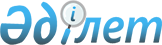 1966 жылғы Жүк маркасы туралы халықаралық конвенцияға 1988 жылғы Хаттамаға және 1974 жылғы Теңізде адам өмiрiн қорғау жөнiндегі халықаралық конвенцияға 1988 жылғы Хаттамаға қосылу туралыҚазақстан Республикасы Үкіметінің 2004 жылғы 26 қарашадағы N 1235 Қаулысы



      Қазақстан Республикасының Үкiметі 

ҚАУЛЫ ЕТЕДI:




      1. 1988 жылы 11 қарашада Лондонда жасалған 1966 жылғы Жүк маркасы туралы халықаралық конвенцияға 1988 жылғы Хаттамаға және 1974 жылғы Теңiзде адам өмiрiн қорғау жөнiндегі халықаралық конвенцияға 1988 жылғы Хаттамаға қосылсын.



      2. Қазақстан Республикасы Сыртқы iстер министрлігі белгiленген тәртiппен Халықаралық теңiз ұйымының Бас хатшысына Қазақстан Республикасы Үкiметiнiң көрсетiлген хаттамаларға қосылуы туралы ақпарат берсiн.



      3. Осы қаулы қол қойылған күнiнен бастап күшінe енедi.

      

Қазақстан Республикасының




      Премьер-Министрі





 


1966 ЖЫЛҒЫ ЖYК МАРКАСЫ ТУРАЛЫ






ХАЛЫҚАРАЛЫҚ КОНВЕНЦИЯҒА






1988 ЖЫЛҒЫ ХАТТАМА



      ОСЫ ХАТТАМАНЫҢ ТАРАПТАРЫ,



      Лондонда 1966 жылғы 5 сәуiрде жасалған 1966 жылғы Жүк маркасы туралы халықаралық конвенцияның ТАРАПТАРЫ БОЛА ОТЫРЫП,



      жоғарыда аталған Конвенцияның теңiзде кемелер мен мүлiктiң және бортта адам өмiрiнiң қауiпсiздігін арттырудағы жасалған елеулi үлесiн МОЙЫНДАЙ ОТЫРЫП,



      жоғарыда аталған Конвенцияның техникалық ережелерiн одан әрi жақсарту қажеттiгін де МОЙЫНДАЙ ОТЫРЫП,



      жоғарыда аталған Конвенцияға басқа да халықаралық құжаттардағы тиiстi ережелермен үйлестiрілген куәлiктердi куәландыру және ресiмдеу туралы ережелердi бұдан әрi енгiзу қажеттiлiгiн МОЙЫНДАЙ ОТЫРЫП,



      осы мақсаттарға қол жеткiзудiң бiрден бiр тәсiлi 1966 жылғы Жүк маркасы туралы халықаралық конвенцияға Хаттамаға қол қою болып табылады деп ЕСЕПТЕЙ ОТЫРЫП,



      төмендегiлер туралы КЕЛIСТI:



I бап






Жалпы мiндеттемелер



      1. Осы Хаттаманың Тараптары осы Хаттаманың ережелерiн және осы Хаттаманың ажырамас бөлiгiн құрайтын оған Қосымшаларды орындауға мiндеттенедi. Осы Хаттамаға әрбiр сiлтеме бiр мезгiлде оның Қосымшасына сiлтеменi бiлдiредi.



      2. Осы Хаттаманың Тараптары арасындағы қатынастарда 29-бапты қоспағанда, 1966 жылғы Жүк маркасы туралы халықаралық конвенцияның (бұдан әрi "Конвенция" деп аталатын) ережелерi осы Хаттамада жазылған өзгерiстер мен толықтырулар ескерiліп қолданылады.



      3. Конвенцияның және осы Хаттаманың Тарабы болып табылмайтын мемлекеттiң туын көтерiп жүзуге құқығы бар кемелерге қатысты осы Хаттаманың Тараптары осындай кемелерге анағұрлым қолайлы режим берiлмеу үшiн қажеттi Конвенцияның және осы Хаттаманың талаптарын қолданады.



II бап






Қолданыстағы куәлiктер



      1. Осы Хаттаманың кез келген басқа ережелерiне қарамастан, кемесi туын көтерiп жүзуге құқығы бар мемлекеттiң үкiметiне қатысты осы Хаттама күшiне енген кезде жарамды кез келген Жүк маркасы туралы халықаралық куәлiк оның қолдану мерзiмi аяқталғанға дейiн күшiнде қалады.



      2. Осы Хаттаманың Тарабы 1966 жылғы 5 сәуiрде қабылданған 1966 жылғы Жүк маркасы туралы халықаралық конвенцияның ережелерi негізiнде және соған сәйкес куәлiктер бермейдi.



III бап






Ақпаратты жiберу



      Осы Хаттаманың Тараптары Халықаралық теңiз ұйымының (бұдан әрi "Ұйым" деп аталатын) Бас хатшысына:



      а) заңдардың, қаулылардың, ұйғарымдардың, ережелердiң және осы Хаттамада қозғалған түрлi мәселелер бойынша жарияланған басқа да құжаттардың мәтiндерiн;



      b) олардың лауазымды тұлғаларына ақпарат беру мақсатында Тараптарға жiберу үшiн жүк маркасына қатысты мәселенi шешуде олардың атынан жүзеге асыруға уәкiлеттi тағайындалған инспекторлардың немесе танылған ұйымдардың тiзiмдерiн және осы тағайындалған инспекторларға немесе танылған ұйымдарға берiлген нақты мiндеттерi мен өкiлеттiктерiнiң шарттары туралы хабарламаны, және



      с) осы Хаттаманың ережелерінің негiзiнде берiлетiн олардың куәлiктерi үлгiлерiнiң жеткілiктi санын жiберуге және сақтауға тапсыруға мiндеттенедi.



IV бап






Қол қою, ратификациялау, қабылдау,






бекiту және қосылу



      1. Осы Хаттама Ұйымның штаб-пәтерiнде қол қою үшiн 1989 жылғы 1 наурыздан бастап 1990 жылғы 28 ақпанды қоса алғанда ашық және содан кейiн қосылу үшiн ашық қалады. 3-тармақтың ережелерiн ескере отырып, мемлекеттер:



      а) ратификациялау, қабылдау немесе бекiту туралы ескертпесiз қол қою; немесе



      б) ратификациялауға, қабылдауға немесе бекiтуге қатысты кейiннен ратификациялау, қабылдау немесе бекiту талабымен қол қою; немесе



      с) қосылу арқылы осы Хаттаманың ережелерiн сақтауға өз келiсiмiн бiлдiре алады.



      2. Ратификациялау, қабылдау, бекiту немесе қосылу Ұйымның Бас хатшысына бұл туралы құжатты сақтауға тапсыру жолымен жүзеге асырылады.



      3. Ескертпесіз Конвенцияға қол қойған, қабылдаған немесе оған қосылған мемлекеттер ғана осы Хаттамаға ескертпесіз қол қоя, ратификациялай, қабылдай, бекiте немесе қосыла алады.



V бап






Күшіне ену



      1. Осы Хаттама мына шарттардың екеуі де орындалған күннен бастап:



      а) сауда кемелерiнiң жалпы сыйымдылығы әлемдiк сауда флотының жалпы сыйымдылығынан кемiнде елу пайыз құрайтын кемiнде он бес мемлекет IV бапқа сәйкес Хаттаманың ережелерiн сақтауға өз келiсiмiн білдiрсе, және



      б) 1974 жылғы Теңiзде адам өмiрiн қорғау жөнiндегі халықаралық конвенцияға 1988 жылғы Хаттаманың күшіне енуi үшiн шарттар орындалса осы Хаттама 1992 жылғы 1 ақпанға дейiн күшiне енбеген жағдайда, он екi ай өткеннен соң күшiне енедi.



      2. Ратификациялау, қабылдау, бекiту немесе осы Хаттамаға қосылу туралы құжатты сақтауға тапсырған мемлекеттер үшiн оның күшiне енуi үшiн шарттар орындалғаннан кейiн, бiрақ күшiне енген күнге дейiн ратификациялау, қабылдау, бекiту немесе қосылу осы Хаттаманың күшiне енген күнi немесе кешiрек күшіне енуiне қарай, құжатты сақтауға тапсырған күннен кейiн үш ай өткеннен соң күшіне енедi.



      3. Осы Хаттама күшiне енетiн күннен кейiн сақтауға тапсырылған ратификациялау, қабылдау, бекiту немесе қосылу туралы кез келген құжат құжатты сақтауға тапсырылған күннен кейiн үш ай өткеннен соң күшіне енедi.



      4. VI бапқа сәйкес осы Хаттамаға түзету немесе Тараптардың арасындағы қатынастарда Конвенцияға осы Хаттамаға түзету қабылданды деп есептелетiн күннен кейiн сақтауға тапсырылған ратификациялау, қабылдау, бекiту немесе қосылу туралы кез келген құжат оған енгiзiлген түзетулерiмен осы Хаттамаға немесе Конвенцияға жатады.



VI бап






Түзетулер



      1. Осы Хаттамаға және осы Хаттаманың Тараптары арасындағы қатынастарда Конвенцияға мынадай тармақтарда көрсетiлген рәсiмдердiң бiреуi арқылы түзетулер енгiзiлуi мүмкiн.



      2. Ұйым қарағаннан кейiнгi түзетулер:



      а) Осы Хаттаманың Тараптары ұсынған кез келген түзету содан кейiн оны қарағанға дейiн кем дегенде алты ай бұрын Ұйымның барлық мүшелерi мен Конвенцияның барлық Уағдаласушы үкiметтерiне тарататын Ұйымның Бас хатшысына ұсынылады.



      b) Жоғарыда көрсетiлгендерге сәйкес ұсынылған және таратылған кез келген түзету қарау үшiн Ұйымның Теңiздегі қауiпсiздiк жөнiндегi комитетiне берiледi.



      с) Осы Хаттаманың Тараптары болып табылатын мемлекеттер Ұйымның мүшесi болу-болмауына қарамастан түзетулердi қарау және мақұлдау кезiнде Теңiздегi қауiпсiздiк жөнiндегі комитеттiң жұмысына қатысуға құқығы бар.



      d) Түзетулер дауыс беру кезiнде кем дегенде Тараптардың үштен бiрi қатысу талабымен с тармақшада көзделгендей кеңейтiлген құрамдағы Теңiздегi қауiпсiздiк жөнiндегi комитетке (бұдан әрi "кеңейтiлген құрамдағы Теңiздегi қауiпсiздiк жөнiндегi комитет" деп аталатын) қатысатын және дауыс беретiн осы Хаттама Тараптарының үштен екi көпшiлiгiмен мақұлданады.



      e) 

d

 тармақшасына сәйкес мақұлданған түзетулердi Ұйымның Бас хатшысы қабылдау үшiн осы Хаттаманың барлық Тараптарына жолдайды.



      f) i) Бапқа немесе осы Хаттаманың А қосымшасына түзету немесе осы Хаттаманың Тараптары арасындағы қатынастарда Конвенцияның бабына түзету осы Хаттама Тараптарының үштен екi көпшiлiгімен қабылданған күнге қабылданды деп есептеледi.



      іі) осы Хаттаманың В қосымшасына түзету немесе осы Хаттаманың Тараптары арасындағы қатынастарда Конвенцияның Қосымшасына түзету:



      аа) қабылдау үшiн осы Хаттаманың Тараптарына жолданған күннен бастап екi жыл өткеннен соң; немесе



      bb) егер ол кеңейтiлген құрамдағы Теңiздегі қауiпсiздiк жөнiндегi комитетке қатысатын және дауыс беретiн Тараптардың үштен екi көпшiлiгі оны мақұлдаған уақытта белгiленсе, бiр жылдан кем болмайтын басқа мерзiм өткеннен соң қабылданды деп есептеледi.



      Алайда, егер көрсетiлген мерзiм iшiнде Тараптардың үштен бiрiнен астамы, не жалпы сыйымдылығы бойынша жалпы сауда флоты барлық Тараптардың әлемдiк флотының кемiнде елу пайызын құрайтын Тараптар Ұйымның Бас хатшысына түзетулерге өздерiнiң қарсылықтарын бiлдiретiнi туралы хабарласа, олар қабылданбады деп есептеледi.



      q) 

i) f (i)

 тармақшасында айтылған түзету оны қабылдаған осы Хаттаманың Тараптарына қатысты ол қабылданды деп есептелетiн күннен бастап алты ай өткеннен соң, ал осы күннен кейiн оны қабылдаған Тараптардың әрқайсысына қатысты - осы Тарап оны қабылдаған күннен бастап алты ай өткен соң күшiне енедi.



      іі) 

f(iі)

 тармақшасында айтылған түзету осы тармақшаға сәйкес өздерiнiң түзетулерге қарсылығын бiлдiрiп мәлiмдеме жасаған әрi мұндай мәлiмдеменi қайтарып алмағандарды қоспағанда, осы Хаттаманың барлық Тараптарына қатысты қабылданды деп есептелетiн күннен бастап алты ай өткен соң күшiне енедi. Алайда түзетулердiң белгiленген күшiне енетiн күнiне дейiн кез келген Тарап Ұйымның Бас хатшысын күшiне енген күннен бастап бiр жылдан аспайтын мерзiмге немесе түзетулердi мақұлдау кезiнде кеңейтiлген құрамдағы Теңiздегі қауiпсiздiк жөнiндегi комитетке қатысатын және дауыс беретiн Тараптардың үштен екi көпшiлiгiмен белгiленетiн одан да ұзақ мерзiмге осындай түзетулердi енгiзуден өзiн босататыны туралы хабардар eтeдi.



      3. Конференцияны шақыру арқылы түзету:



      а) Тараптардың кемiнде үштен бipi қолдаған осы Хаттама Тарабының өтiнiшi бойынша Ұйым осы Хаттамаға және Конвенцияға түзетулердi қарау үшiн Тараптардың Конференциясын шақырады;



      b) қатысқан және дауыс берген Тараптардың үштен екi көпшiлiгімен осындай Конференцияда мақұлданған әрбiр түзетудi Ұйымның Бас хатшысы оны қабылдау үшiн барлық Тараптарға жолдайды;



      с) Егер Конференция өзге шешiм қабылдамаса, 2 f және 2 q тармақшаларында белгiленген рәсiмдерге сәйкес түзету қабылданды және күшiне ендi деп есептеледi, тиiсiнше осы тармақшалардағы кеңейтiлген құрамдағы Теңiздегi қауiпсiздiк жөнiндегi комитетке сiлтеме Конференцияға сiлтеменi бiлдiрген жағдайда.



      4. а) 2 

f(iі)

 тармақшасында айтылған күшiне енген түзетудi қабылдаған осы Хаттаманың Тарабы мұндай куәлiктер аталған түзетулерде қамтылған мәселелерге қатысты шамада ғана сол тармақтың ережелерiне сәйкес түзетулерге қарсылығын бiлдiрген және оған қарсы өзiнiң қарсылықтарын қайтарып алмаған Хаттама Тараптары мемлекетiнiң туын көтерiп жүзуге құқығы бар кемеге берiлген куәлiктерге қатысты осы Хаттаманың басымдығын таратуға мiндеттi емес.



      b) 2 

f(iі)

 тармақшасында айтылған күшiне енген түзетудi қабылдаған осы Хаттаманың Тарабы 2 q (ii) тармақшасының ережелерiне сәйкес Ұйымның Бас хатшысын мұндай түзетудi қолданысқа енгізуден өзiн босататыны туралы хабардар еткен Хаттама Тарабы мемлекетiнiң туын көтерiп жүзуге құқығы бар кемеге берiлген куәлiктерге қатысты осы Хаттаманың басымдығын қолданады.



      5. Егер арнайы өзгеше көзделмесе, кеменiң конструкциясына қатысты осы бапқа сәйкес жасалған кез келген түзету киль салынған немесе құрылыстың осындай сатысындағы кемелерге ғана осындай түзетулер күшiне енген күнге немесе күннен кейiн қолданылады.



      6. Түзетулердi қабылдау немесе оған қарсылық бiлдiру туралы кез келген мәлiмдеме немесе 2 q (ii) тармақшасына сәйкес жасалған кез келген хабарлама Ұйымның Бас хатшысына жазбаша түрде ұсынылады, ол осындай кез келген ұсыну және оны алған күнi туралы осы Хаттаманың барлық Тараптарын хабардар етедi.



      7. Ұйымның Бас хатшысы осы Хаттаманың барлық Тараптарын осы бапқа сәйкес күшiне енетiн кез келген түзетулер туралы әрбiр осындай түзету күшiне енетiн күнiмен бiрге хабардар етедi.



VII бап






Күшін жою



      1. Кез келген Тарап осы Тарап үшiн осы Хаттама күшiне енген күннен бастап бес жыл өткен соң кез келген уақытта осы Хаттаманың күшiн жоюы мүмкiн.



      2. Күшiн жою Ұйымның Бас хатшысына күшiн жою туралы құжатты сақтауға тапсыру арқылы жүзеге асырылады.



      3. Күшiн жою Ұйымның Бас хатшысы күшін жою туралы құжатты алған күннен бастап бiр жыл өткеннен соң немесе осы құжатта көрсетiлуi мүмкiн осындай аса ұзақ кезең бiткеннен соң күшiне енедi.



      4. Қандай да бiр Тараптың Конвенцияның күшiн жоюы осы Тараптың осы Хаттаманың күшiн жоюы деп есептеледi. Мұндай күшін жою Конвенцияның 30-бабының 3-тармағына сәйкес Конвенцияның күшiн жою сияқты сол күннен бастап күшiне енедi.



VIII бап






Депозитарий



      1. Осы Хаттама Ұйымның Бас хатшысына (бұдан әрi "депозитарий" деп аталатын) сақтауға тапсырылады.



      2. Депозитарий:



      а) осы Хаттамаға қол қойған немесе оған қосылған барлық мемлекеттердің үкіметтеріне:



      i) олардың күнiн көрсетiп, әрбiр жаңа қол қою немесе ратификациялау, қабылдау, бекiту немесе қосылу туралы құжатты сақтауға тапсыру;



      іі) осы Хаттаманың күшiне енген күнi;



      iii) оны алған күндi және күшiн жоюдың күшiне ену күнiн көрсетiп, осы Хаттаманың күшiн жою туралы кез келген құжатты сақтауға тапсыру туралы ақпарат беруi;



      b) осы Хаттаманың түпнұсқалық мәтiнiнен куәландырылған көшiрмелердi осы Хаттамаға қол қойған немесе оған қосылған барлық мемлекеттердiң үкiметтерiне жолдауы тиiс.



      3. Осы Хаттама күшiне енгеннен-ақ оның түпнұсқалық мәтiнiнен куәландырылған көшiрмесiн депозитарий Бiрiккен Ұлттар Ұйымының Хатшылығына Бiрiккен Ұлттар Ұйымы Жарғысының 102-бабына сәйкес тiркеу және жариялау үшiн жiбередi.



IX бап






Тiлдер



      Осы Хаттама ағылшын, араб, испан, қытай, орыс және француз тiлдерiнде бiр түпнұсқа данада жасалды, әрi барлық мәтiндер дәлме-дәл бiрдей болып табылады.



      ЛОНДОНДА бiр мың тоғыз жүз сексен сегiзiншi жылы он бiрiншi қарашада жасалды.



      КУӘЛАНДЫРУ ҮШIН төменде қол қойғандар, өз үкiметтерiмен тиiстi түрде уәкiлеттік берiлген, осы Хаттамаға қол қойды.



А ҚОСЫМШАСЫ






1966 ЖЫЛҒЫ ЖYК МАРКАСЫ ТУРАЛЫ ХАЛЫҚАРАЛЫҚ






КОНВЕНЦИЯНЫҢ БАПТАРЫНА ӨЗГЕРIСТЕР МЕН ТОЛЫҚТЫРУЛАР





2-бап






Анықтамалар



      8-тармақтың қолданыстағы мәтiнi мынадай болып ауыстырылады:



      "8 "Ұзындық" жоғарыдан өтетiн белсызық бойынша толық ұзындықтың 96%-на тең, кильдiң жоғарғы шетiнен өлшенген борттың ең аз теориялық биiктiгiнiң 85%-на тең биiктiкте өтетiн, немесе қайсысы үлкен болуына қарай сол белсызық бойынша алынған форштевеннiң алдыңғы шетiнен рөл баллерінің осiне дейiнгi ұзындықты бiлдiредi. Форштевеннiң сызығы борттың ең аз теориялық биiктiгінiң 85%-на тең биiктiкте өтетiн белсызықтың төбесiнен ойыс нысанда болған жағдайда, толық ұзындықтың тұмсық перпендикуляры да, форштевеннiң алдыңғы шетi де форштевеннiң сызығынан (осы белсызықтан жоғары) шектi артқы нүктесiндегi белсызыққа тік проекцияда қабылдануы тиiс. Кильдiң ылдиымен жобаланған кемелерде ұзындық өлшенетін белсызық сындарлы белсызыққа параллельдi болуы тиiс."



      мынадай мазмұндағы жаңа 9-тармақпен толықтырылады:



      "9 "Жыл сайынғы күнi" тиiстi куәлiктiң қолданылу мерзiмi аяқталған күнге сәйкес келетiн әрбiр жылдың күнi мен айын бiлдiредi."



      3, 12, 16 және 21-баптар



      Осы баптардың қолданыстағы мәтiнiндегi Жүк маркасы туралы халықаралық куәлiкке қатысты "(1966)"-ға барлық сiлтемелер алынып тасталады.



4-бап






Қолдану



      3-тармақтың қолданыстағы мәтiнi мынадай болып ауыстырылады:



      "3 І-қосымшада жазылған ереже, егер арнайы өзгеше көзделмесе, жаңа кемелерге қолданылады.".



5-бап






Алып тастау



      2

с

 тармақтағы "Пунта Норте" деген сөздер "Пунта Раса (Сан-Антонио мүйiсi)" деген сөздермен ауыстырылады.



13-бап






Жүк маркаларын куәландыру, тексеру және жабыстыру



      Қолданыстағы тақырып мынадай болып ауыстырылады:



      

"Жүк маркаларын куәландыру және жабыстыру"




      1, 4 және 7-жолдардағы "жүк маркаларын куәландыру, тексеру және жабыстыру" деген сөздер "жүк маркаларын куәландыру және жабыстыру" деген сөздермен ауыстырылады.



14-бап






Бастапқы және мерзiмдi куәландыру және тексеру



      Қолданыстағы тақырып мынадай болып ауыстырылады:



      

"Бастапқы куәландыру, куәлiктердi жаңғырту үшiн куәландыру және жыл сайынғы куәландыру"




      Қолданыстағы мәтiн мынадай болып ауыстырылады:



      "1. Кемелер төменде көрсетiлген куәландыруларға жатады:



      а) осы Конвенцияның кемелерi үшiн көзделген шектерде кемелердiң конструкциялары мен жабдықтарын толық тексеруден тұратын кеменi пайдалануға енгiзгенге дейiн бастапқы куәландыру. Куәландыру құрылғылардың, конструкция элементтерi материалдары мен мөлшерлерiнiң осы Конвенцияның талаптарына толықтай жауап беретiнiн растауы тиiс.



      b) Конструкция, жабдықтар, құрылғылар, конструкция элементтерiнiң материалдары мен мөлшерлерi осы Конвенцияның талаптарына толықтай жауап беретiнiн куәландыруы тиiс, 19-баптың 2, 5, 6 және 7 тармақтары қолданылатын жағдайды қоспағанда, әкiмшiлiк белгiлеген, бiрақ 5 жылдан аспайтын кезеңнен кейiн куәлiктi жаңғырту үшiн куәландыру.



      с) Жыл сайынғы куәлiктi куәландыру күнiне дейiн немесе кейiн:



      i) кеме корпусында және қондырмасында жүк маркаларының орналасуын анықтайтын есептерге әсер ететiн өзгерiстердiң болмағанын;



      іі) қуыстарды, леерлiк қоршауларды, дауыл портиктерiн жабуға арналған құрылғылар мен құралдардың және экипаждың үй-жайына кiру құралдарының тиiстi күйде күтiп-ұсталуын;



      ііі) жүк маркалары дұрыс және олардың ұзақтығын қамтамасыз ететін тәсiлмен жабыстырылғанын;



      iv) 10-ереже талап ететiн ақпаратпен қамтамасыз етілгенiн куәландыру үшiн 3 ай шегiнде жыл сайынғы куәландыру.



      2. Осы баптың 1

c

 тармағында айтылған жыл сайынғы куәландыруды жүргiзу Жүк маркасы туралы халықаралық куәлiкпен немесе осы Конвенцияның 6-бабының 2-тармағына сәйкес алып қою берiлген кемелерге берілетiн Жүк маркасына арналған алып қою туралы халықаралық куәлiкпен расталуы тиiс.



16-бап






Куәлiктердi беру



      4-тармақ алынып тасталады.



17-бап






Басқа үкiметтердiң куәлiктер беруi



      Қолданыстағы тақырып мынадай болып ауыстырылады:



      

"Басқа үкiметтердiң куәлiктер беруi және растауы"




      I тармақтың қолданыстағы мәтiнi мынадай болып ауыстырылады:



      "1. Уағдаласушы үкiмет екiншi Уағдаласушы үкiметтiң өтiнiшi бойынша кеменi куәландыра алады және осы Конвенцияның ережелерi орындалғанына көз жеткiзе отырып, кемеге Жүк маркасы туралы халықаралық куәлiктi бередi немесе уәкiлеттiк етедi және, қолдануға болатындай осы Конвенцияға сәйкес кемеге арналған Куәлiктi растайды немесе растауға уәкiлеттiк етедi."



      4-тармақтағы "1966"-ға сiлтеме алынып тасталады.



18-бап






Куәлiктердiң нысаны



      Қолданыстағы мәтiн мынадай болып ауыстырылады:



      "Куәлiктер осы Конвенцияның III Қосымшасында келтiрiлген тиiстi үлгідегі нысан бойынша жасалады. Егер куәлiкте пайдаланылатын тiл ағылшын немесе француз тiлi болмаса, онда оның мәтiнiнде осы тiлдердiң бiреуiндегi аударма болуы тиiс.



19-бап






Куәлiктердiң қолданылу мерзiмi



      Қолданыстағы тақырып мынадай болып ауыстырылады:



      

"Куәлiктiң қолданылу мерзiмi мен жарамдылығы"




      Қолданыстағы мәтiн мынадай болып ауыстырылады:



      "1. Жүк маркасы туралы халықаралық куәлiк 5 жылдан аспайтын әкiмшілiк белгiлеген кезеңге берiлуi тиiс.



      2. а) Қолданыстағы куәлiктiң қолданылу мерзiмi аяқталған күнге



        дейiн 3 ай ішінде куәлiкті жаңғырту үшiн куәландыру



        аяқталған жағдайда, 1-тармақтың талаптарына қарамастан,



        жаңа куәлiк қолданыстағы куәлiктiң қолданылу мерзiмi



        аяқталған күннен бастап 5 жылдан аспайтын күнге дейiн



        куәлiкті жаңғырту үшiн куәландыру аяқталған күннен бастап



        жарамды.



        b) Қолданыстағы куәлiктiң қолданылу мерзiмi аяқталған



        күннен кейін куәлiкті жаңғырту үшін куәландыру аяқталған



        жағдайда, жаңа куәлiк қолданыстағы куәлiктiң қолданылу



        мерзiмi аяқталған күннен бастап 5 жылдан аспайтын күнге



        дейiн куәлiктi жаңғырту үшiн куәландыру аяқталған күннен



        бастап жарамды.



        с) Қолданыстағы куәлiктiң қолданылу мерзiмi аяқталған күнге



        дейiн 3 ай бұрын куәлiкті жаңғырту үшін куәландыру



        аяқталған жағдайда, жаңа куәлік куәліктi жаңғырту үшін



        куәландыру аяқталғаннан күннен бастап 5 жылдан аспайтын



        күнге дейiн куәлiктi жаңғырту үшін куәландыру аяқталған



        күннен бастап жарамды.



      3. Егер куәлiк 5 жылдан кем кезеңге берiлсе, әкiмшiлiк 5 жыл кезеңге берiлетiн куәлiкке қолданылатын 14-бапта көрсетілген жыл сайынғы куәландыруды тиiстi түрде жүргiзу шартымен, куәлiктiң қолданылуын қолдану мерзiмi аяқталған күннен бастап 1-тармақта белгіленген барынша ұзақ кезеңге дейiн ұзарта алады.



      4. Егер 14-баптың 1

b

 тармағында айтылған куәлiктi жаңғырту үшiн куәландырғаннан кейiн кемеге жаңа куәлiк қолданыстағы куәлiктiң қолданылу мерзiмi аяқталған күнге дейiн берілмесе, куәландыруды жүзеге асыратын тұлға немесе ұйым қолданыстағы куәлікті 5 айдан аспайтын кезеңге ұзарта алады.  Бұл ұзарту куәлiкте расталуы тиiс және тек кеменiң су үсті бортының мөлшерiне әсер етпейтін конструкцияға, жабдықтарға, құрылғыларға, материалдарға немесе конструкция элементтерiнiң мөлшерлерiне ешқандай өзгерiстер жүргізiлмеген жағдайларда ғана берiлуi тиiс.



      5. Егер куәлiктiң қолданылу кезеңi аяқталған сәтте кеме куәландырылуы тиiс портта болмаса, куәлiктің қолданылу мерзiмін әкiмшiлiк ұзартуы мүмкiн, бiрақ осындай ұзарту куәландырылуы тиiс портқа кеменiң өзiнiң рейсiн аяқтауға мүмкiндiк беру үшiн ғана, және осындай ұзарту қажеттi және орынды болған жағдайларда ғана. Ешқандай куәлiк 3 айдан асатын кезеңге ұзартылмайды, және осындай ұзартылу берiлген кеме куәландыруы тиiс портқа келгеннен кейiн жаңа куәлiксiз осы ұзартудың күшiмен осы порттан кетуге құқығы жоқ. Куәлiктi жаңғырту үшiн куәландыру аяқталған жағдайда жаңа куәлiк ұзартылу берiлгенге дейiн белгiленген қолданыстағы куәлiктiң қолданылу мерзiмi аяқталған күннен бастап 5 жылдан аспайтын күнге дейiн жарамды.



      6. Осы баптың жоғарыда аталған ережелерiне сәйкес ұзартылмаған, қысқа рейстер жасайтын кемеге берiлген куәлiктi әкiмшiлiк онда көрсетiлген қолдану мерзiмi аяқталған күннен бастап жеңiлдетiлген бiр айға дейiнгi мерзiмге ұзартуы мүмкiн. Куәлiктi жаңғырту үшiн куәландыру аяқталған жағдайда жаңа куәлiк ұзартылу берiлгенге дейiн белгiленген қолданыстағы куәлiктiң қолданылу мерзiмi аяқталған күннен бастап 5 жылдан аспайтын күнге дейiн жарамды.



      7. Әкiмшiлiк белгiлеген ерекше жағдайларда, жаңа куәлiк 2, 5 және 6-тармақтарда талап етiлетіндей, қолданыстағы куәлiктердiң қолданылу мерзiмi аяқталған күннен бастап берiлмеуi мүмкiн. Осы ерекше жағдайларда жаңа куәлiк куәлiкті жаңғырту үшiн куәландыру аяқталған күннен бастап 5 жылдан аспайтын күнге дейiн жарамды.



      8. Егер жыл сайынғы куәландыру 14-бапта белгiленген кезеңге дейiн аяқталса, онда:



      а) куәлiкте көрсетiлген жыл сайынғы күн куәландыру аяқталған күннен кейiн 3 айдан кешiктiрiлмейтiн күнге жазба енгiзiлiп өзгертiлуi тиiс;



      b) 14-бапта талап етiлетiн соңғы жыл сайынғы куәландыру жаңа жыл сайынғы күндi пайдалана отырып, осы бапта ұйғарылатын кезеңдерде аяқталуы тиiс;



      с) куәлiктiң қолдану мерзiмiнiң аяқталу күнi 14-бапта ұйғарылған куәландыру арасындағы барынша ұзақ мерзiмнен аспай бiр немесе одан да көп жыл сайынғы куәландыру жүргiзiлген шарттарда өзгерiссiз қалдырылуы мүмкiн.



      9. Жүк маркасы туралы халықаралық куәлiк мынадай жағдайдың кез келгенiнде күшiн жояды:



      а) кеменiң корпусында немесе қондырмасында су үстi бортын үлкейтудi талап ететін елеулi өзгерiстер жүргізiлгенде;



      b) 14-баптың I

с

 тармағында айтылған құрылғылар мен құралдар тиiсті жағдайда болмағанда;



      с) куәлiкте 14-баптың І

c

 тармағына сәйкес кеменiң куәландырылғандығы туралы растау болмағанда;



      d) кеме конструкциясының берiктігі оның қауiпсiздiгiн қамтамасыз ететiн шектен төмен болғанда.



      10. а) 6-баптың 2-тармағына сәйкес Конвенцияның талаптарын орындаудан босатылған кемеге әкiмшiлiк берген Жүк маркасы үшін алып қою туралы халықаралық куәлiктiң қолданылу кезеңi 5 жылдан аспауы тиiс. Мұндай куәлiк осы бапқа сәйкес Жүк маркасы туралы халықаралық куәлiк сияқты сол тәртіппен жаңғыртылады, расталады, ұзартылады және күшiн жояды.



      b) 6-баптың 4-тармағына сәйкес Конвенцияның талаптарын орындаудан босатылған кемеге берiлген Жүк маркасы үшiн алып қою туралы халықаралық куәлiктiң қолданылу кезеңi сол үшін берiлген біржолғы рейстiң ұзақтығымен шектеледi.



      11. Кемеге әкiмшiлiк берген куәлiк осы кеме басқа мемлекеттiң туын көтерiп жүзуге берiлген кезде күшін жояды.".



21-бап






Бақылау



      1

c

 тармақтағы "3-тармаққа" сiлтеме "9-тармаққа" сiлтемемен ауыстырылады.



В ҚОСЫМШАСЫ






1966 ЖЫЛҒЫ ЖҮК MAPКACЫ ТУРАЛЫ






ХАЛЫҚАРАЛЫҚ КОНВЕНЦИЯНЫҢ ҚОСЫМШАСЫНА






ӨЗГЕРIСТЕР МЕН ТОЛЫҚТЫРУЛАР





I ҚOCЫMШA





ЖҮК МАРКАЛАРЫН БЕЛГІЛЕУГЕ АРНАЛҒАН ЕРЕЖЕ





I ТАРАУ. ЖАЛПЫ ЕРЕЖЕЛЕР





1-ереже






Корпустың берiктiгi



      Тақырыптағы "Корпустың берiктiгі" деген сөздер "Кеменiң берiктiгi" деген сөздермен ауыстырылады.



      Ереженiң бiрiншi сөйлемiндегi "корпус" деген сөз "кеме" деген сөзбен ауыстырылады.



2-ереже






Қолдану



      Мынадай 6 және 7-тармақтар қосылады:



      "6. 22 (2)-ереже және 27-ереже 1966 жылғы Жүк маркасы туралы халықаралық конвенцияның 1988 жылғы Хаттамасы күшiне енген күнi немесе күнiнен кейiн киль салынған немесе осындай салыну сатысындағы кемеге қатысты ғана қолданылады.



      7. 6-тармақта көрсетiлген кемелерден өзге жаңа кемелер әкiмшілік белгiлегендей осы Конвенцияның (түзетулермен бiрге) 27-ережесіне немесе 1966 жылғы Жүк маркасы туралы халықаралық конвенцияның (1966 жылғы 5 сәуiрде қабылданған) 27-ережесiнiң талаптарына жауап беруi тиiс.".



3-ереже






Қосымшада қолданылатын терминдердi белгiлеу



      1-тармақтың қолданыстағы мәтiнi мынадай болып ауыстырылады:



      "1. Ұзындық. Ұзындық (L) жоғарыдан өтетiн белсызық бойынша толық ұзындықтың 96%-на тең, кильдiң жоғарғы шетiнен өлшенген борттың ең аз теориялық биiктiгi 85%-на теңбиiктiкте өтетiн немесе қайсы үлкен болуына қарай белсызық бойынша алынған форштевеннiң алдыңғы шетiнен рөл баллерiнiң осiне дейiнгi ұзындық қабылдануы тиiс. Форштевеннiң сызығы борттың төменгі теориялық биiктiгiнiң 85%-на тең биiктiкте өтетiн белсызықтан ойыс нысанда болған жағдайда, толық ұзындықтың тұмсық перпендикуляры да, форштевеннiң алдыңғы шетi де форштевеннiң сызығынан (осы белсызықтан жоғары) соңғы артқы нүктесiндегi белсызыққа тiк проекцияда қабылдануға тиiс. Кильдiң ылдиымен жобаланған кемелерде ұзындық өлшенетiн белсызық сындарлы белсызыққа параллель болуы тиiс.



      5 

b

-тармақтағы "палубаның теориялық сызығы және борттың қаптамасы" деген сөздер "палубаның және борттың теориялық сызығы" деген сөздермен ауыстырылады.



5-ереже






Жүк маркасының белгiсi



      Ереженiң соңғы сөйлемiндегi "(2-суретке қараңыз)" деген сөздер алынып тасталады.



9-ереже






Маркаларды тексеру



      Жүк маркасы туралы халықаралық конвенцияға қатысты "(1966 жыл)"-ға сiлтеме алынып тасталады.



II ТАРАУ. СУ YСТІНДЕГІ БОРТТЫ ПАЙДАЛАНУ ШАРТТАРЫ





10-ереже






Капитанға ұсынылатын ақпарат



      2-тармақтың қолданыстағы мәтiнi мынадай болып ауыстырылады:



      "2. Қолданыстағы Теңiзде адам өмiрiн қорғау жөнiндегі халықаралық конвенцияға сәйкес ол үшiн қисаюды жүргізу талап етілмейтiн, әрбiр кеме салынып бiткеннен кейiн:



      а) қисайтылуы тиiс, және нағыз су сыйымдылығы мен ауырлық орталығының орналасуы кеменiң бос күйiнде айқындалуы тиiс;



      b) оған тез әрi қарапайым тәсiлмен қалыпты пайдалану кезiнде мүмкiн болатын жағдайда да кеменiң орнықтылығы жөнiнде нақты мәлiметтер алуға мүмкiндiк беру үшін қажет, капитанға пайдалану үшін, мақұлданған нысанда осындай шынайы ақпаратпен қамтамасыз етiлуi;



      с) бұл ақпаратты әкiмшiлiктiң мақұлдағанын растауды қамтитын орнықтылық туралы бортта үнемi мақұлданған ақпарат болуы;



      d) әкiмшiлiк мақұлдаған жағдайда, орнықтылық жөнiндегі негiзгi деректер осы сериядағы басқа кеменi қисайту нәтижесiнде алынған және әкiмшiлiктi қанағаттандыруда осы кеме үшiн орнықтылық туралы шынайы ақпарат осындай негізгі деректердiң негізiнде алынғанын дәлелдеген жағдайда салынып бiткеннен кейiн қисайтудан босатылуы тиiс.".



15-ереже






Теңiз әсерi кезiнде өткiзбеушiлiгі






брезенттермен және танылған қондырғылармен қамтамасыз






етiлген алып-салмалы жабық люктер



      5-тармақтың соңғы сөйлемiндегi "интерполяция" деген сөздiң алдынан "желiлiк" деген сөзбен толықтырылады.



22-ереже






Шпигаттар, қабылдау және ағызу қуыстары



      1-тармақтың бiрiншi сөйлемiндегi "тиiстi" және "болуы" деген сөздердiң арасына "2-тармақта көзделгендердi қоспағанда," деген сөздер қосылады.



      Қолданыстағы мәтiнге мынадай тармақ қосылады:



      "2. Жүк тасымалдауға пайдаланылатын жабық қондырмадан сыртқы қаптама арқылы өтетiн шпигаттарға, егер су үстiндегi борт палубасының шетi кеме кез келген бортқа 5


о


 қисайғанда суға батпаған жағдайларда ғана жол берiледi. Басқа жағдайларда ағызу кеменiң iшiнде қолданыстағы Теңiзде адам өмiрiн қорғау жөнiндегi халықаралық конвенцияның талаптарына сәйкес жүзеге асырылуы тиiс."



      Қолданыстағы 2-5-тармақтар 3-6-тармақтармен ауыстырылады. Атауы ауыстырылған 4-тармақтағы "1-тармаққа" сiлтеме "2-тармаққа" сiлтемемен ауыстырылады.



      Атауы ауыстырылған 6-тармақтың бiрiншi сөйлемiндегі "Барлық клапандар мен қаптамадағы басқа да арматура" деген сөздер "Қаптамадағы және клапандағы барлық арматура" деген сөздермен ауыстырылады.



23-ереже






Борт терезелерi



      Ереженiң 2-тармағындағы "жүк белсызығы" деген сөздер "жазғы жүк маркасы (немесе егер ол тағайындалса, жазғы орман жүк маркасы)" деген сөздермен ауыстырылады.



24-ереже






Дауыл портиктері



      2-тармақтың бiрiншi сөйлемiндегi "ecептелген аудан" деген сөздер "1-тармаққа сәйкес есептелген аудан" деген сөздермен ауыстырылады.



      2-тармақтың екiншi сөйлемiндегi "интерполяция" деген сөздiң алдына "желілік" деген сөз жазылады.



      3-тармақтағы "кеменiң жәшiгi бар" деген сөздер "жәшiгi бар кеме" деген сөздермен ауыстырылады.



III ТАРАУ. СУ YСТIНДЕГI БOPTTЫҢ КӨЛЕМI





27-ереже






Кемелердiң үлгiлерi



      Қолданыстағы мәтiн мынадай болып ауыстырылады:



      "1. Кеменiң су үстiндегi бортының көлемiн есептеу үшiн кемелер "А" және "В" үлгiлерiне бөлiнедi.



      "A" үлгiсiндегi кемелер



      2. "А" үлгiсiндегi кеме - бұл:



      а) құйылатын сұйық жүктердi ғана тасымалдау үшiн жобаланған;



      b) жүк бөлмесiне ену үшiн су өткiзбейтiн, төсемдермен жабдықталған қақпақпен жабылатын, болаттан немесе басқа да осыған ұқсас материалдан жасалған кiшкене ғана қуысы бар жоғары сындарлы үздiксiз ашық палубасы бар;



      с) толтырылған жүк бөлмелерiнiң өткiзгiштiк коэффициентi аз кеме.



      3. "А" үлгісiндегi кеме, егер оның ұзындығы 150 м артық болса және "В" үлгісiндегi кемеден төмен су үстiндегi борт тағайындалса, 11-тармақтың талаптарына сәйкес жүк тиеу кезiнде 12-тармақта көрсетiлген ақаулардың салдарынан кез келген бөлменi немесе бөлмелердi 0,95 шартты өткiзгiштiк коэффициентiмен суға батыруды көтеруге және 13-тармақта көрсетілгендей тепе-теңдіктің қанағаттанарлық жағдайында жүзуi тиiс. Мұндай кеменiң машина үй-жайлары 0,85 өткiзгiштiк коэффициентiмен, бірақ суға батырылатындай қаралуы тиiс.



      4. "А" үлгiсiндегi кемеге су үстiндегi борт 28-ереженiң А кестесiнiң негiзiнде белгіленетiннен кем болмайтындай етiп тағайындалуы тиiс.



      "В" үлгiсiндегi кемелер



      5. 2 және 3-тармақтарда жазылған "А" үлгiсiндегі кемелерге қатысты, ережелер қолданылмайтын барлық кемелер "В" үлгiсiндегi кеме ретiнде қаралуы тиiс.



      6. 7-тармақты қоспағанда, 15 ереженiң талаптарына жауап беретiн люк қақпалармен жабдықталған, 1-ауданда жүк люктерi бар "B" үлгiсiндегi кемелерге 28-ереженiң В кестесiндегі көлемдерге негiзделген, мынадай кестеде келтiрiлген көлемге ұлғайтылған су үстiндегi борт тағайындалады:



      15 (7) ереженiң немесе 16-ереженiң талаптарына сай келмейтiн люк қақпақтары бар кемелерге арналған "В" үлгiсiндегi кестелiк су үстi бортына үстемелер



___________________________________________________________________



Кеменiң  | Су үстi   |Кеменiң  |   Су үсті  | Кеменiң  |  Су үстi



ұзындығы | бортына   |ұзындығы |   бортына  | ұзындығы |  бортына



 (метр)  |  үстеме   | (метр)  |    үстеме  |  (метр)  |   үстеме



         |(миллиметр)|         | (миллиметр)|          |(миллиметр)



_________|___________|_________|____________|__________|____________



108 және      50        139         175         170         290



кем



109           52        140         181         171         292



110           55        141         186         172         294



111           57        142         191         173         297



112           59        143         196         174         299



113           62        144         201         175         301



114           64        145         206         176         304



115           68        146         210         177         306



116           70        147         215         178         308



117           73        148         219         179         311



118           76        149         224         180         313



119           80        150         228         181         315



120           84        151         232         182         318



121           87        152         236         183         320



122           91        153         240         184         322



123           95        154         244         185         325



124           99        155         247         186         327



125          103        156         251         187         329



126          108        157         254         188         332



127          112        158         258         189         334



128          116        159         261         190         336



129          121        160         264         191         339



130          126        161         267         192         341



131          131        162         270         193         343



132          136        163         273         194         346



133          142        164         275         195         348



134          147        165         278         196         350



135          153        166         280         197         353



136          159        167         283         198         355



137          164        168         285         199         357



138          170        169         287         200         358



___________________________________________________________________

      Су үстi борты кеменiң аралық ұзындығы кезiнде желілік интерполяциямен алынуы тиiс.

      Ұзындығы 200 метрден артық кемелер әкiмшілiктiң қарауына жатады.



      7. 15 (7) ереженiң немесе 16-ереженiң талаптарына жауап беретiн люк қақпаларымен жабдықталған 1-ауданда жүк люктерi бар "В" үлгiсiндегi кемелерге, егер оларға осы ереженiң 8-13-тармақтарында көрсетілген ережелер қолданылмаса, 28-ереженiң "В" кестесiнiң негізiнде су үстіндегі борт тағайындалады.



      8. Ұзындығы 100 м асатын кез келген кеменiң "В" үлгісiне әкiмшiлiк:



      а) экипажды қорғау үшін тиiсті шаралар көзделгенiне;



      b) палубадан су ағуына арналған қондырғылардың жеткiлiктігіне;



      с) 1 және 2 аудандағы қақпақтар 16-ереженiң ережелерiн қанағаттандыратынына; бұл ретте аса назар олардың тығыздайтын және көтеретін қондырғыларына аударылады; және



      d) кеме жүк салу кезiнде 11-тармақтың талаптарына сәйкес 12-тармақта көрсетiлген болжанатын зақымдардың нәтижесінде 0,95 өткiзгіштігінiң шартты коэффициентiмен кез келген бөлiктi немесе бөлiктердiң су басуын көтеру және 13-тармақта көрсетiлгендей тепе-теңдіктің қанағаттанарлық жағдайында жүзе беру тиiстiгiне. Кеменiң 150 м асатын машиналық үй-жайы су басатындай деп, бiрақ 0,85 тең өткiзгiштiк коэффициентiмен қарастырылуы тиiстілігіне көз жеткiзген жағдайда, кiшiреюiне рұқсат берiлген көлемге қатысты шарттарда 7-тармақта талап етілгеннен кiшi су үстiндегi борттар тағайындалуы мүмкiн.



      9. 8, 11, 12 және 13-тармақтардың талаптарына жауап беретiн "В" үлгісiндегі кемелер үшiн су үстiндегi борттарды есептеген кезде 28-ереженiң кестесiнде көрсетілген мөлшерлер тиiстi кемелер ұзындығы үшiн "В" және "А" кестелiк мөлшерлер арасындағы айырма 60 пайыздан артық кемiмеуi тиiс.



      10. а) 9-тармақта рұқсат етілетiн кестелік су үстіндегі бортты азайту кеме:



      i) егер бұл кеме "A" үлгiсiнде болса, 4-тармақты қоспағанда, 26-ереженiң;



      іі) осы ереженiң 8, 11 және 13-тармақтарының; және



      ііі) осындай зақымдану машиналық үй-жайларды шектейтiн iргелерге жатпайтындығын қоспағанда, кеменiң барлық ұзындығы бойынша кез келген көлденең қоршау екi аралас - алдыңғы және артқы - бөлiгiн бір мезгілде су басатындай зақымдалған деп қарастырылған жағдайда, осы ереженiң 12-тармағының талаптарына жауап берген жағдайда 28-ереженің А және В кестесiнiң мөлшерi арасындағы толық айырмаға дейiн жеткiзiлуi мүмкiн.



      b) осындай ұзындығы 150 м асатын кеменiң машиналық үй-жайы су басатындай деп, бiрақ 0,85 тең өткiзгiштiк коэффициентiмен қарастырылуы тиiс.

      Жүктеменiң бастапқы жай-күйi

      11. Су басу алдындағы жүктеменiң бастапқы жай-күйi мынадай жолмен анықталуы тиiс:



      а) кеме жазғы сусызық бойынша жүктелген және бұл ретте шартты түрде кеменiң дифферентi жоқ деп болжанады.



      b) биiктiгi бойынша ауырлық орталығының орналасуын есептеу кезiнде мынадай ережелердi басшылыққа алу керек:



      i) бiр тектi жүк тасымалданады.



      іі) Жүк бөлiктерiнiң барлығы, ііі-де көрсетiлгендердi қоспағанда, бiрақ iшiнара толтыруға арналған бөлiктердi қоса алғанда, толықтай жүктелiнген деп саналуы тиiс; сұйық жүктердi тасымалдаған кезде әрбiр қойма 98 пайызға толтырылған деп саналуы тиiс.



      ііі) Егер, жазғы сусызық бойынша жүктелген кеменi бос бөлiктерiмен пайдалану болжанып отырса, онда осындай бөлiктер - бұл ретте биiктiгi бойынша ауырлық орталығы орнылығының іі-ге сәйкес есептелгеннен төмен болмаған жағдайда толтырылмаған деп саналуы тиiс.



      iv) Жұмсалатын сұйықтықтар мен қорларға арналған барлық цистерналар мен үй-жайларды жүктеу олардың толықтай жеке сыйымдылығынан 50 пайызға дейiн жүргізiлуi тиiс. Сұйықтықтың әрбiр тегiне арналған ең жоқ дегенде бiр жұп көлденең цистернада немесе бiр орталық цистернада барынша бос орын бар деген болжамды негiзге алу керек және бос орын әсерi неғұрлым көп цистерна немесе цистерналар тiркестерi есепке алынуы тиiс; әрбiр цистернаның iшiндегiсiнiң ауырлық орталығы оның көлемiнiң ауырлық орталығына қабылдануы тиiс. Қалған цистерналар не толықтай бос, не толықтай толтырылып қабылдануы тиiс және осы цистерналар бойынша жұмсалатын сұйықтықтарды бөлу кильдiң үстiнен ауырлық орталығының неғұрлым мүмкiн көтерiлуiн алу жолымен жүргізiлуi тиiс.



      v) осы іі-де көзделгендей, iv-де көрсетiлген пайдаланылатын сұйықтық бөлiктерiн қоспағанда, сұйықтық бар әрбiр бөлiкте үстiндегі бос орынның ең көп әсерi крен бұрышы кемiнде 5 градус болғанда есептелуi тиiс. Әкiмшiлiк үшiн есептеу әдiстерi қолайлы болған шарттарда, бос беттерiндегi орындардың нақты тиiмділігiн есептеуге жол беріледi.



      vi) Салмақ көлемнiң мынадай үлестiк салмағының негiзiнде айқындалуы тиiс:



      тұзды су            1, 025



      тұщы су             1, 000



      ауыр отын           0, 950



      дизельдiк отын      0, 900



      жағатын май         0, 900

      Зақымданулардың болжанып отырған мөлшерлерi

      12. Болжанып отырған зақымданулардың сипатына қатысты мынадай ережелер қолданылады:



      а) Тiгiнен зақымданулардың ұзақтығы барлық жағдайда негiзгi



         сызықтан шексiз жоғары болжанады.



      b) Кеменiң iшiнде борттан жазғы жүк сусызығы деңгейiнде



         диаметральды жазықтықта перпендикулярлы өлшенген көлденең



         бағытта зақымданулардың ұзақтығы аздығына қарай В/5-ке



         немесе 11,5 м тең.



      с) Егер 

а

 және 

b

 тармақшаларында көрсетiлгендегiден зақымдану



         ұзақтығының аздығы кеменiң неғұрлым ауыр жағдайына әкеп



         соқса, онда зақымданудың осындай төмен ұзақтығы есепке



         алынуы тиiс.



      d) 10

a

 тармаққа сәйкес өзге талаптар көзделген жағдайларды



         қоспағанда, үй-жайдың iшкi бойлық iргесi болжанып отырған



         көлденең бағыттағы зақымданудың ұзақтығы шегiнде



         болмайтындай жағдайда көршi көлденең iргелер арасындағы



         бiр үй-жаймен су басу шектелуi тиiс.



         Кеменiң барлық енi бойынша жуылмайтын борт цистерналарының



         көлденең шекарасын құрайтын iргелер 

b

 тармақшасында



         көзделген болжанып отырған көлденең бағыттағы зақымданудың



         ұзақтық шегiнен шығатын жағдайда ғана зақымданбаған деп



         есептелуi тиiс. Егер көлденең iргенiң 

b

 тармақшасында



         көзделген болжанып отырған көлденең бағыттағы зақымданудың



         ұзақтық шегiнде орналасқан 3 м аспайтын ұзындықта кертпешi



         немесе шығыңқы жерi болса, онда мұндай көлденең iрге



         зақымданбаған деп есептелiп, ал аралас бөлiктердi



         бөлек-бөлек су басады деп қаралады. Егер, алайда болжанып



         отырған көлденең бағыттағы зақымданудың ұзақтық шегiнде



         көлденең iргедегi ұзындығы 3 м асатын кертпешi немесе



         шығыңқы жерi болса, онда осындай iргемен аралас екi бөлiк



         су басқан деп есептелуi тиiс. Ахтерпиктiк iргемен және



         ахтерпик цистернасының төсемiмен құрылған кертпеш осы



         ереженің мақсаты үшiн кертпеш peтінде қаралуға тиiс емес.



      e) Егер болжанып отырған көлденең бағыттағы зақымданудың



         ұзақтық шегiнде бас көлденең iрге түбі қос қабатты ауданда



         немесе борт цистернасы ауданында ұзындығы 3 м астам



         кертпеш құраса, түбi қос қабатты цистерна немесе бас



         көлденең iргенiң кертпешiне жанасатын борт цистерналары



         бiр мезгiлде су басады деп есептелуi тиiс. Егер осы



         борт цистернасында бір немесе бiрнеше трюмдарда тесiктерi,



         мысалы олардан астық төгуге арналған астық



         қоректендiргіштерi бар болса, ондай мұндай трюм немесе



         трюмдар бiр мезгілде су басады деп есептелуге тиiс.



         Осылайша - сұйық жүктердi тасымалдауға арналған кемелерде,



         егер борт танкісінде аралас бөлiктерге тесiктер болса,



         мұндай аралас бөлiктер бос әрi бiр мезгiлде су басатын



         болып қаралуы тиiс. Осы ереже, танктер арасындағы iргелер



         клинкеттiк ысырмалы тиектермен жабдықталған және ысырмалы



         тиектердi басқару палубадан жүзеге асырылатын жағдайларды



         қоспағанда, мұндай тесiктер жапқыш құрылғылармен



         жабдықталса да қолданылады. Өте жақын орналасқан



         болттармен бекiтiлген мойындардың қақпақтары, жоғарыдағы



         борт цистерналарындағы тесiктер олардың трюмаларымен



         жалғастыратын жағдайларды қоспағанда, тұтас іргеге



         баламалы болып есептеледi.



      f) Кез келген екi аралас - алдыңғы және артқы жағындағы



         бөлiктердiң су басуын қарастырғанда, бас көлденең су



         өткiзбейтiн iргелер, егер кiшi болуына қарай ең жоқ



         дегенде 1/3L


2


/


3


 аз немесе 14,5 м арақашықтықта орналасса,



         тиiмдi деп есептеледі. Көлденең iргелер аз арақашықтықта



         орналасса, бір немесе одан да көп мұндай iргелер жоғарыда



         көрсетiлген ең аз арақашықтыққа қол жеткізу үшiн жоқ деп



         қабылдануға тиiс.

      Тепе-теңдiк шарттары

      13. Су басқаннан кейiн кеменiң тепе-теңдiк жағдайы, егер мынадай талаптар орындалса, қанағаттанарлық деп есептеледі:



      а) Су басқаннан кейiн шөгудiң, қисаю мен дифференттiң ұлғаюы ескерілген соңғы сусызығы қарқынды су басу жүретiн кез келген тесiктiң шетiнен төмен болады. Мұндай тесiктерге ауа құбырлары, желдеткiштер және су өткiзбейтiн есiктермен (егер олар 12 ереженiң талаптарына жауап берсе де) немесе люк қақпаларымен (егер олар 16 ереженiң немесе 19 (4) ереженiң талаптарына жауап берсе де) жабылатын тесiктер жатады. Олардың қатарына мойындар қақпақтармен және палуба терезелерiмен (18 ереженің талаптарына жауап беретiн), 27 (2) ережеде жазылған үлгідегi жүк люктерiнiң қақпақтарымен, дистанциялық басқарылатын жылжымалы су өткiзбейтін есiктермен және ашылмайтын үлгiдегi борт терезелерiмен (23 ереженiң талаптарына жауап беретiн) жабылатын тесіктер қосылмайды. Алайда, басты механизмдердiң үй-жайы румпельдiк бөлiмшеден бөлетiн су өткiзбейтiн есiктер, кеме теңiзде болған уақытта пайдаланбағандықтан, осындай есiктердiң төменгi комингсi жазғы жүк сусызығынан жоғары болған жағдайда жабық болатын, тез қолданылатын үлгiдегi аспалы болуы мүмкiн.



      b) 12 

b

-тармағында көрсетілген болжанып отырған зақымданудың ұзақтығы шегiнде құбырлар, арналар мен туннельдер болса, қарқынды су басу, әрбiр зақымдану жағдайында есепке алынатын су басуларды қоспағанда, басқа бөлiктерге таралмайтындай шаралар қолданылуы тиiс.



      с) Ассиметриялық су басудан туындаған қисаю бұрышы 15 градустан аспайды. Егер палубаның ешқандай бөлiгі суға батпаса, қисаю бұрышы 17 градусқа дейiн ұлғайтылып қабылдануы мүмкiн.



      d) Метацентрикалық биiктiк су басқаннан кейiн жарамды.



      e) Егер зақымданудың осы жағдайында су басқан деп қабылданатын бөлiктен тыс қандай да бiр палубаның бөлiгiн су басса немесе қандай да болмасын жағдайда орнықтылық қоры су басқаннан кейiн күмән тудырса, қалдық орнықтылық зерттелуi тиiс. Қалдық орнықтылық, егер қалпына келтiрiлетiн сәттердiң иық қисығының осы ұзақтық шегiнде ең жоқ дегенде 0,1 м тең қалпына келтiрiлетін сәттiң барынша иығымен тепе-теңдiк жағдайында 20 градус ең аз ұзақтығы болса, жеткiлiктi деп есептеледi. Қалпына келтiрiлетін сәттердiң иық қисығындағы ауданы осы ұзақтық шегінде 0,0175 м. рад. төмен болмауы тиiс. әкiмшiлiк қалдық орнықтылық диаграммасының ұзақтығы шегiнде қорғалған немесе қорғалмаған тесiктердi су уақытша басуы мүмкiндiгінен ықтимал қауiпті ескеруi тиiс.



      f) әкiмшiлiк су басудың аралық сатыларында орнықтылықтың жеткiлiктiгіне көзi жетедi.

      Қозғалыс құралдары жоқ кемелер

      14. Лихтерге, баржаға немесе тәуелсiз қозғалыс құралдарынсыз басқа кемеге су үстiндегі борт осы ереженiң ережелерiне сәйкес пайдаланылуы тиiс. 2 және 3 параграфтың талаптарына жауап беретін баржаларға "А" үлгісiндегі кемелерге арналған сияқты су үстiндегі борттар пайдаланылуы мүмкiн, бұл ретте:



      а) әкiмшілiк ашық палубада жүк тасымалдайтын баржалардың орнықтылығын ерекше қарауы тиiс. Палуба жүгi "В" үлгісiндегі қарапайым кемелерге арналған сияқты су үстіндегі борт пайдаланылатын баржаларда ғана тасымалданады.



      b) Алайда бортында экипажы жоқ баржалар үшiн 25, 26 (2), 26 (3) және 39-ереженiң талаптары қолданылмайды.



      с) Су үстiндегі борттың палубасында болаттан немесе басқа тең бағалы материалдан дайындалған және төсемi бар, су өтпейтiн қақпақтармен жабылған, кiру үшiн кiшкене тесiктерi ғана бар экипажсыз осындай баржаларға осы ережеге сәйкес есептелген өлшемнен 25 пайызға төмен су үстiндегі борт тағайындалуы мүмкiн.



37-ереже






Қондырмалар мен жәшiктердi есептеу



      Кеменiң "A" үлгісi үшiн де және кеменiң "В" үлгiсi үшiн де кестеден ескертудiң 2-тармағындағы "қондырма" деген сөзден кейiн "және жәшiк" деген сөзбен толықтырылады.



38-ереже






Ершiк тәрiздiлiк



      Анықтамадағы "у", 12-тармақтағы "ершiк тәрiздiлiк" деген сөздер "артқы және алдыңғы перпендикулярда" деген сөздермен ауыстырылады.



40-ереже






Төменгi су үстiндегi борт



      4-тармақтың бiрiншi сөйлемiндегі "1-тармақпен" деген сөздер "3-тармақпен" деген сөздермен ауыстырылады.      



IV ТАРАУ. АҒАШТЫҚ СУ YСТІНДЕГІ БОРТТАР






ТАҒАЙЫНДАЛАТЫН КЕМЕЛЕРГЕ АРНАЛҒАН АРНАЙЫ ТАЛАПТАР





44-ереже






Жүкті салу



      Қолданыстағы мәтiн мыналармен ауыстырылады:



      "Жалпы ережелер"

      1. Жүк орналастырылатын ашық палубадағы тесiк сенiмдi жабық және қайырып көтерiлетiн болуы тиiс. Вентиляторлар мен әуе құбырлары сенiмдi қорғалуы тиiс.



      2. Палубалық ағаш жүк құдықтың ұзындығын немесе қондырмалар арасындағы құдықтардың жиынтық ұзындығын құрайтын ең жоқ дегенде бүкiл бар ұзындық бойынша салынуы тиiс. Егер қондырманың артқы жағында шектеулер болмаса, онда ағаш люктiң соңғы артқы жағының артқы аяғына дейiн салынуы тиiс. Ағаш палубалық жүк бұл орайда кеменiң бортына кез келген жасалған саңылау орташа есептегенде кеме енiнiң 4 пайызынан аспайтын шартта, леерлiк қоршау, фальборт тiреулер, тiреулер, лоцмандарға арналған және т.б. өту жолдары сияқты осындай кедергiлердi назарға ала отырып, кеменiң бортына мүмкiндігінше жақын кеменiң барлық енi бойынша салынуы тиiс. Ағаш қондырманың стандарттық биiктiгiнен кем емес, бiрақ, квартердектен жоғары емес биiктiкте мүмкiндігінше толық тығыз салынуы тиiс.



      3. Қысқы маусымдық аймақта қыста жүзетiн кемеде ашық палубадағы палубалық жүктiң биiктігі кеменiң ең үлкен енiнiң үштен бiрiнен аспауы тиiс.



      4. Ағаш палубалық жүк тығыз салынуы, байлануы және бекiтiлуi тиiс. Ол кеменi басқаруды және кемедегi қажеттi жұмыстарды ешбiр жағдайда қиындатпауға тиiс.

      Тiреулер

      5. Егер тасымалданатын ағаштың тегi бойынша тіреулер талап eтілce, онда олар кеменiң енiн ескере отырып, жеткiлiкті берiк болуы тиiс; тіреулердiң берiктiгi фальшборттың берiктiгінен аспауы тиiс, ал олардың арасындағы қашықтық тасымалданатын жүктiң ұзындығы мен тегiне сәйкес болуы тиiс, бiрақ 3 м аспауы тиiс. Тiреулердi бекiту үшiн берiк бұрыш темiрлер немесе темiр табандықтар, немесе басқа да осындай сенiмдi құралдар көзделуi тиiс.

      Найтовтар



      6. Палубалық ағаш жүк тасымалданылатын ағаш сипатын ескере отырып, әкiмшiлiк қабылдаған найтовтар жүйесiнiң барлық ұзындығы бойынша сенiмдi бекiтiлуi тиiс.*

      Орнықтылығы



      7. Мысалы, жүктiң су болғаны немесе мұзданғаны салдарынан, қай жерде қолданылатынына қарай, салмақтың ұлғаю мүмкiндiгiн, сондай-ақ, мысалы, отын мен қорды жұмсау салдарынан салмақтың азаюын ескере отырып, сапардың барлық сатысында орнықтылықтың тиiстi қорымен қамтамасыз ету үшiн шаралар қабылданылуы тиiс.*

      Экипажды қорғау, машина үй-жайларына және басқаларға кiру

      8. 25 (5)-ереженiң талаптарына толықтыруларда 350 мм аспайтын тiгi бойынша леерлер арасындағы аралықтармен леерлiк қоршаулар немесе құтқарушы леерлер кеме бетiндегі жүктiң әрбiр жағынан жүктен кем дегенде 1м жоғарыда белгiленуi тиiс. Бұдан басқа, талрепаның көмегiмен тығыз тартылған мүмкiндігінше болат тростан жасалған құтқарушы леер кеменiң диаметральдық жазықтығына мүмкiндiгінше жақын көзделуi тиiс. Барлық Леерлiк қоршаулары мен құтқарушы леерлердiң тiрейтiн тiреулерiнiң арасындағы қашықтық қажетсiз майысуды болдырмауы тиiс. Жүк дұрыс орналастырылмаған кезде құтқарушы леермен немесе соның жанында сенiмдi бекiтiлген, жүктiң үстiнде орналастырылған өту үшiн енi кем дегенде 600 мм қауiпсiз бетi көзделуi тиiс.



      9. 8-тармақта ұйғарылған, талаптарды орындау мүмкiн болмаған жағдайда, әкiмшiлiк талаптарын қанағаттандыратын басқа да қондырғыларды пайдалану керек.

      Рулдiк қондырғы

      10. Рулдiк қондырғы жүкпен зақымданудан сенiмдi қорғалуы тиiс және қаншалықты iс жүзiнде мүмкiндiгiнше қол жетiмдi болуы тиiс. Басты рулдiк қондырғы бұзылған жағдайда, рулмен басқару үшiн сенiмдi құралдар көзделуi тиiс.

_____________________________



*А. 287 (VІІІ) қарарда Ұйыммен қабылданған және Теңiздегi қауiпсiздiк жөнiндегі комитеттiң отыз тоғызыншы сессиясында өзгертiлген кеме бeтiндегі ағашты жүкті тасымалдаушы кемелер үшін Қауiпсіздiк практикасы кодексiн қараңыз



45-ереже






Су үстiндегi борттарды есептеу



      5-тармақтағы "сусызық" деген сөзден кейiн "немесе кильдiң жоғарғы жиегiнен жазғы ағаштық жүк маркаларына дейiн өлшенген, жазғы ағаштық шөгуге негiзделген 40 (8)-ережемен" деген сөздермен толықтырылады.



ІІ ҚОСЫМША





АЙМАҚ, АУДАН ЖӘНЕ МАУСЫМДЫҚ КЕЗЕҢДЕР





46-ереже






Солтүстiк қысқы маусымдық аймақтар және аудандар



      1

b

-тармақтағы соңғы сөйлем мыналармен ауыстырылады:



      "Бұл аймаққа Солтүстiк Атлантикадағы I қысқы маусымдық аймақ, Солтүстiк Атлантикадағы қысқы маусымды аудан және Скагеррак бұғазындағы Скоу мүйiсi орналасқан параллельмен шектелген Балтық теңiзi кiрмейдi. Шетландия аралдары Солтүстiк Атлантикадағы I және ІІ қысқы маусымдық аймақтары шекарасында орналасқан деп есептелуi тиiс.



      Маусымды кезеңдер: ҚЫСҚЫ - 1 қарашадан 31 наурызды қоса



                         алғандағы кезең,



                         ЖАЗҒЫ - 1 сәуiрден 31 қазанды қоса



                         алғандағы кезең



47-ереже






Оңтүстік қысқы маусымдық аймақ



      Ереженiң соңындағы "Америка құрлығының шығыс жағалауына дейiн" деген сөздер "оңтүстiк ендiктiң 33


о


, 79


о


 батыс бойлықтың 41


о


 нүктесiне дейiн ол жақтан түзу желi бойынша оңтүстік ендiктiң 41


о


, батыс бойлықтың 75


о


 нүктесiне дейiн, ол жақтан түзу желi бойынша оңтүстiк ендiктiң 41


о


, 47


о


, батыс бойлықтың 73


о


, 53


о


 Чилоэ аралындағы Пунта-Корона маягына дейiн, ол жақтан Чилоэ аралының солтүстік, шығыс және оңтүстiк жағалауы бойымен оңтүстік ендiктің 43


о


 20, батыс бойлықтың 74


о


 20, нүктесiне дейiн, ол жақтан батыс бойлықтың 74


о


 20, меридианы бойынша шығысқа батыс бойлықтың 74


о


 20, меридианынан Чилоэ каналдарының iшкi аймағын қoca, оңтүстiк ендiктiң 45


о


 45, параллелiне дейiн".



48-ереже






Тропикалық аймақ



      2-тармақтың бiрiншi тармақшасының соңында "және сол жерден түзу желi бойынша оңтүстiк ендiктiң 30


о


 - на Америка құрлығының батыс жағалауына дейiн" деген сөздер "сол жерден түзу желi бойынша оңтүстiк ендiктiң 32


о


47', батыс бойлықтың 72


о


 нүктесiне дейiн және сол жерден оңтүстік ендiктiң 32


о


47' параллелiне дейiн, Оңтүстiк Американың батыс жағалауына дейiн" деген сөздермен ауыстырылады.       2-тармақтың екiншi тармақшасында "Кокимбо" деген сөз "Вальпарансо" деген сөзбен ауыстырылады.



49-ереже






Тропикалық маусымды аудандар



      4b-тармақта "шығыс бойлықтың 120


о


 дейiн және сол жақтан меридианы бойынша шығыс бойлықтың 120


о


 Австралия жағалауына дейiн" деген сөздер "шығыс бойлықтың 114


о


 дейiн және сол жақтан меридиан бойынша шығыс бойлықтың 114


о


 Австралия жағалауына дейін" деген сөздермен ауыстырылады.

            

Аймақ және маусымды аудандардың картасы


      "МАУСЫМДЫҚ ҚЫСҚЫ АЙМАҚ" деген сөздер, картадағы Құрама Штаттың шығыс жағалауының бойындағы ауданды көрсететiн сол жерде, "ҚЫСҚЫ МАУСЫМДЫҚ АЙМАҚ" деген сөздермен ауыстырылады.



      "МАУСЫМДЫҚ ҚЫСҚЫ АЙМАҚ" деген сөздер картадағы барлық жерде (жоғарыда айтылған жағдайларды қоспағанда) "ҚЫСҚЫ МАУСЫМДЫҚ AЙМАҚ" деген сөздермен ауыстырылады, ал "МАУСЫМДЫ ТРОПИКАЛЫҚ" деген сөздер "МАУСЫМДЫ ТРОПИКАЛЫҚ АУДАНДАР" деген сөздермен ауыстырылады.

      Ескертудегi "батыс" деген сөз "шығыс" деген сөзбен ауыстырылады.

      Австралия жағалауындағы маусымдық тропикалық ауданның шекаралық желiсi 120


о


-нан шығыс бойлықтың шығыс бойлықтың 114


о


-на жылжытылады.



      Оңтүстік ендiктiң 33


о


, батыс бойлықтың 79


о


 нүктесiнен оңтүстiк ендiктің 41


о


, батыс бойлықтың 75


о


 нүктесiне дейiн түзу желi жүргiзiледi. Сол жерден Чилоэ аралының солтүстiк, шығыс және оңтүстiк жағалауы оңтүстiк ендiктiң 43


о


20', батыс бойлықтың 74


о


20' нүктесiне дейiн шекара деп белгiленедi. Батыс бойлықтың 74


о


20' меридианы оңтүстiк ендiктің 45


о


45' параллеліне дейін және содан кейін осы Оңтүстiк Америка жағалауына параллель картаға түсіріледі.



      Оңтүстік ендiктiң 26


о


, батыс бойлықтың 75


о


 нүктесiнен дейiн оңтүстiк ендiктiң 30


о


-на Оңтүстік Американың батыс жағалауына түзу желi тропикалық аймақтың оңтүстiк шекарасынан алынып тасталады. Картаға оңтүстiк ендiктiң 26


о


, батыс бойлықтың 75


о


 нүктесiнен оңтүстiк ендiктiң 32


о


47', батыс бойлықтың 72


о


 нүктесiне дейiн түзу желi және содан кейiн оңтүстiк ендiктiң 32


о


 47' параллелi Оңтүстiк Американың батыс жағалауына дейiн түсiрiледi.



III ҚОСЫМША






КУӘЛIКТЕР



      Қолданыстағы Жүк маркасы туралы халықаралық куәлiк (1966 жылғы) және Жүк маркасы үшiн алып қою туралы халықаралық куәлiк нысандары мынадай нысандармен ауыстырылады:

       

"Жүк маркасы туралы халықаралық куәлiктiң нысаны"


              ЖҮК МАРКАСЫ ТУРАЛЫ ХАЛЫҚАРАЛЫҚ КУӘЛIК

(Мемлекеттiң елтаңбасы)                             (Мемлекет)



                      ______________________



                       (Мемлекеттiң атауы)

Үкiметiнiң уәкiлеттігі бойынша



                 ________________________________



                  (Уәкiлеттi тұлға немесе ұйым)



1988 ЖЫЛҒЫ ХАТТАМАМЕН ӨЗГЕРТIЛГЕН






1966 ЖЫЛҒЫ ЖҮК MAPКACЫ ТУРАЛЫ






ХАЛЫҚАРАЛЫҚ КОНВЕНЦИЯ





ережелерiнiң негiзiнде берiлдi



      

Кеме туралы мәлiмет



1/



      Кеменiң атауы.............................................



      Тiркеу нөмiрi немесе шақыру сигналы.......................



      Тiркеу порты .............................................



      2 (8) бапта белгіленген, ұзындығы (L) (метрмен),..........



      ИМО нөмірі


2/


..............................................



      Су үстi бортына тағайындалды:


3/


 Кеменiң үлгiсi:


3/





      Жаңа кемеге                     "А" үлгiсi



                                      "В" үлгiсi



      Қолданыстағы кемеге    су үсті борты кiшiрейтілген "В" үлгісi



                             су үсті борты үлкейтiлген "В" үлгiсi



_______________________




1/


 Қалау бойынша кеме туралы мәлiмет кестеле көрсетілуi мүмкін.




2/


 А. 600 (15) қарарға сәйкес - ИМО нөмiрлерiн тану жүйесi, бұл



ақпарат epiкті негізде қосылуы мүмкiн.




3/


 Керексiзi сызып тасталсын

Палубалық сызықтан cу үcтi борты


4/


      Жүк маркасы


4/





Тропикалық    .........мм (Т)             .........мм (S)



Жазғы         .........мм (S)           Сақинаның ортасы арқылы



                                        өтетiн жоғары жиек



                                        сызығының деңгейiнде



Қысқы         .........мм (W)             .........мм (S)



Солтүстiк



Атлантика үшiн



қысқы         .......мм (WNA)            ....мм төмен (S)



орманды



тропикалық    .........мм (LT)           ..........мм (LS)



Орманды жазғы .........мм (LS)           ..........мм (S)



Орманды қысқы .........мм (LW)           ..........мм (LS)



Солтүстiк     



Атлантика үшін



орманды қысқы ........мм (LWNA)          .... мм төмен (LS)

      Ормандыдан басқа, барлық су үстi борттары үшiн тұщы суға



түзету.......... мм. Орманды су үстi борты үшiн..........мм.

      Жоғарыда көрсетiлген су үстi борты өлшенген палубалық



сызықтың жоғары жиегi ......... борттың палубасынан ........... мм тұр.

      


Кестені қағаз мәтіннен қараңыз



____________________________




4/


 Қолданылмайтын су үстi борттары мен жүк маркалары куәлiкке



енгiзiлмеуi мүмкiн. Бөлмелерге бөлудiң жүк белсызығы ерiктi негiзде



куәлiкке енгiзiлуi мүмкiн.

      ОСЫ АРҚЫЛЫ МЫНАЛАР КУӘЛАНДЫРЫЛАДЫ:



      1. Кеме Конвенцияның 14-бабының талаптарына сәйкес



куәландырылды.



      2. Куәландыру арқылы су үсті борты тағайындалғаны және



Конвенцияға сәйкес жоғарыда көрсетiлген жүк маркалары



жабыстырылғандығы белгiлендi.



      Осы Куәлiк Конвенцияның 14 (1) с бабына сәйкес жыл сайынғы



куәландырулар жүргізiлген жағдайда................. дейiн жарамды


5/



      .................................................. берiлдi



                  

 (куәлiктiң берiлген орны)


................                       ..........................



(берiлген күнi)                        (куәлікті берген уәкiлетті




                                             тұлғаның қолы)


              

(Ұйымның мөрi немесе мөртаңбасы)


      Ескерту:

      1. Егер кеме өзендегi немесе iшкi судың шегінде орналасқан



         порттан жөнелтiлетiн болса, жөнелту пунктi мен ашық теңiзге



         шығу арасында жұмсау үшiн талап етiлетiн отын мен басқа да



         барлық материалдардың салмағына сай келетiн үлкен тиеуге



         рұқсат етiледi.



      2. Егер кеме меншiктi салмағы бiр болып, тұщы суда болса,



         тиiсті жүк маркасы тұщы суға жоғарыда көрсетiлген



         көрсеткiшке тиеледi. Егер меншiктi салмақ бiрден өзге



         болса түзету 1,025 және нақты меншiктi салмақ арасындағы



         айырмаға пропорционалды жасалуы тиiс.

__________________________




5/


 Конвенцияның 19 (1)-бабына сәйкес Әкiмшілiк белгiлеген қолданылу



мерзiмiнің аяқталу күнi енгiзiлсiн. Осы күн мен ай, егер Конвенция.



ның 19 (8)-бабына сәйкес түзетулер енгiзiлмесе, Конвенцияның 2



(9)-бабында белгіленген жыл сайынғы күнге сәйкес келедi.

ЖЫЛ САЙЫНҒЫ КУӘЛАНДЫРУЛАРДЫ РАСТАУ

      ОСЫ АРҚЫЛЫ Конвенцияның 14 (1)с бабымен талап етiлетiн жыл



сайынғы куәландыру кезiнде кеме Конвенцияның тиiстi талаптарына



жауап беретiндiгі анықталғаны КУӘЛАНДЫРЫЛАДЫ.

Жыл сайынғы куәландыру   Қол қойылды ............................



                                      

(уәкілетті тұлғаның қолы)


                         Орны ...................................



                         Күні ...................................



                              

(ұйымның мөрi немесе мөртабаны)


Жыл сайынғы куәландыру   Қол қойылды ............................



                                      

(уәкілетті тұлғаның қолы

)

                         Орны ...................................



                         Күні ...................................



                              

(ұйымның мөрi немесе мөртабаны)


Жыл сайынғы куәландыру   Қол қойылды ............................



                                     

 (уәкілетті тұлғаның қолы)


                         Орны ...................................



                         Күні ...................................



                              (ұйымның мөрi немесе мөртабаны)

Жыл сайынғы куәландыру   Қол қойылды ............................



                                      

(уәкілетті тұлғаның қолы)


                         Орны ...................................



                         Күні ...................................



                             

 (ұйымның мөрi немесе мөртабаны)


19 (8)c БАБЫНА СӘЙКЕС ЖЫЛ САЙЫНҒЫ КУӘЛАНДЫРУ

      ОСЫМЕН Конвенцияның 19 (8)c бабына сәйкес куәландыру кезiнде



кеме Конвенцияның тиiсті талаптарына жауап беретiндiгi анықталғаны



КУӘЛАНДЫРЫЛАДЫ.

                         Қол қойылды ............................



                                      

(уәкілетті тұлғаның қолы)


                         Орны ...................................



                         Күні ...................................



                              

(ұйымның мөрi немесе мөртабаны)


      

Егер оның қолданылу мерзiмi 5 жылдан кем болса, 19 (3) бап




қолданылған жағдайда Куәлiктiң ұзартылуын растау


      Кеме Конвенцияның тиiстi талаптарына жауап бередi және осы



Куәлiк Конвенцияның 19 (3) бабына сәйкес ............дейiн жарамды



деп танылады.

                         Қол қойылды ............................



                                      

(уәкілетті тұлғаның қолы)


                         Орны ...................................



                         Күні ...................................



                              

(ұйымның мөрi немесе мөртабаны)


      

Куәлiктi жаңғырту үшін куәландыру жүргiзiлген және 19 (4) бап




қолданылған жағдайда растау




      Кеме Конвенцияның тиiстi талаптарына жауап бередi және осы



Куәлік Конвенцияның 19 (4) бабына сәйкес ...........дейiн жарамды



деп танылады.

                         Қол қойылды ............................



                                      

(уәкілетті тұлғаның қолы

)

                         Орны ...................................



                         Күні ...................................



                              

(ұйымның мөрi немесе мөртабаны)


      

Куәландыру портына келгенге дейiн немесе 19 (5) немесе 19




(6)-бабы қолданылған жағдайда жеңiлдiк мерзiмiне Куәлiктiң




қолданылу мерзiмiнiң ұзартылғанын растау


      Осы Куәлiк Конвенцияның 19(5) /19(6)


3/


 баптарына



сәйкес............дейiн жарамды деп танылады.

                         Қол қойылды ............................



                                      

(уәкілетті тұлғаның қолы)


                         Орны ...................................



                         Күні ...................................



                             

 (ұйымның мөрi немесе мөртабаны)


      

19 (8)- бап қолданылған жағдайда жыл сайынғы күннiң




ауыстырылғанын растау


      Конвенцияның 19(8)-бабына сәйкес жыл сайынғы жаңа күн



..................болып табылады.

                         Қол қойылды ............................



                                      

(уәкілетті тұлғаның қолы)


                         Орны ...................................



                         Күні ...................................



                              (ұйымның мөрi немесе мөртабаны)

      Конвенцияның 19 (8)-бабына сәйкес жыл сайынғы жаңа күн



..................................болып табылады.

                         Қол қойылды ............................



                                      (уәкілетті тұлғаның қолы)

                         Орны ...................................



                         Күні ...................................



                             

 (ұйымның мөрi немесе мөртабаны)


_____________________________




3/


 Керексiзi сызып тасталсын



Жүк маркасына арналған алып қою туралы






халықаралық куәлiктiң нысаны





ЖYК МАРКАСЫНА APHAЛFAH АЛЫП ҚОЮ ТУРАЛЫ






ХАЛЫҚАРАЛЫҚ КУӘЛIК



(Мемлекеттiң елтаңбасы)                             (Мемлекет)



                      ______________________



                       (Мемлекеттiң атауы)

Үкiметiнiң уәкiлеттігі бойынша



                 ________________________________



                  (Уәкiлеттi тұлға немесе ұйым)



1988 ЖЫЛҒЫ ХАТТАМАМЕН ӨЗГЕРТIЛГЕН






1966 ЖЫЛҒЫ ЖҮК MAPКACЫ ТУРАЛЫ






ХАЛЫҚАРАЛЫҚ КОНВЕНЦИЯ





ережелерiнiң негiзiнде берiлдi



      

Кеме туралы мәлiмет



1/



      Кеменiң атауы...........................................



      Тiркеу нөмiрi немесе шақыру сигналы.......................



      Тiркеу порты .............................................



      2 (8) бапта белгіленген, ұзындығы (L) (метрмен),..........



      ИМО нөмірі


2/


................................................



      OCЫ АРҚЫЛЫ МЫНАЛАР КУӘЛАНДЫРЫЛАДЫ:

      Кеме жоғарыда көрсетілген Конвенцияның 6 (2) / 6(4)


3/





баптарының ережелерiне байланысты Конвенцияның ережелерiн



орындаудан босатылады.



      Кеме 6 (2)-баптың негiзiнде босатылатын Конвенцияның



ережелерi:........................................................



..................................................................

      6 (4)- баптың негізiнде алып қою ұсынылатын рейс



...................................................дейiн жасалады.



      6 (4)- бап негізiнде алып қою ұсынылатын рейс



.......................................орындалады



      Егер бар болса, 6 (2) немесе 6 (4)-баптардың негiзiнде алып



қою ұсынылатын шарттар:...........................................



..................................................................



__________________________________




1/


 Қалау бойынша кеме туралы мәлiмет кестеле көрсетiлуi мүмкiн.




2/


 А. 600 (15) қарарға сәйкес - ИМО нөмiрлерiн тану жүйесi, бұл



ақпарат ерiктi негізде қосылуы мүмкiн.




3/


 Керексiзi сызып тасталсын

      Осы Куәлiк Конвенцияның 14 (1)c-бабына сәйкес жыл сайынғы



куәландырулар жүргiзiлген жағдайда ........................ дейiн



жарамды


4/


.



      .................................................берiлдi



                  

(куәліктің берілген орны)


.....................                  ..........................



(берiлген күнi)                        (куәлiктi берген уәкiлеттi




                                            тұлғаның қолы)


                  

(Ұйымның мөрi немесе мөртаңбасы)


______________________________



4/ Конвенцияның 19 (1)-бабына сәйкес әкiмшілiк белгiлеген қолданылу



мерзiмнiң аяқталу күнi енгізiлсiн. Осы күн мен ай, егер



Конвенцияның 19 (8)-бабына сәйкес түзетулер енгiзiлмесе,



Конвенцияның 2 (9)-бабында белгiленген жыл сайынғы күнге сәйкес



келедi.

ЖЫЛ САЙЫНҒЫ КУӘЛАНДЫРУЛАРДЫ РАСТАУ

      OCЫ АРҚЫЛЫ Конвенцияның 14 (1)c бабымен талап етiлетiн жыл



сайынғы куәландыру кезiнде кеме Конвенцияның тиiстi талаптарына



жауап беретiндігі анықталғаны КУӘЛАНДЫРЫЛАДЫ.

Жыл сайынғы куәландыру   Қол қойылды ............................



                                      

(уәкілетті тұлғаның қолы)


                         Орны ...................................



                         Күні ...................................



                             

 (ұйымның мөрi немесе мөртабаны)


Жыл сайынғы куәландыру   Қол қойылды ............................



                                      

(уәкілетті тұлғаның қолы)


                         Орны ...................................



                         Күні ...................................



                              

(ұйымның мөрi немесе мөртабаны)


Жыл сайынғы куәландыру   Қол қойылды ............................



                                      

(уәкілетті тұлғаның қолы)


                         Орны ...................................



                         Күні ...................................



                              

(ұйымның мөрi немесе мөртабаны)


Жыл сайынғы куәландыру   Қол қойылды ............................



                                      

(уәкілетті тұлғаның қолы)


                         Орны ...................................



                         Күні ...................................



                              

(ұйымның мөрi немесе мөртабаны)


19 (8)с БАБЫНА СӘЙКЕС ЖЫЛ САЙЫНҒЫ КУӘЛАНДЫРУ

      ОСЫМЕН Конвенцияның 19 (8)с бабына сәйкес куәландыру кезiнде



кеме Конвенцияның тиiстi талаптарына жауап беретiндiгi анықталғаны



КУӘЛАНДЫРЫЛАДЫ.

                         Қол қойылды ............................



                                      

(уәкілетті тұлғаның қолы)


                         Орны ...................................



                         Күні ...................................



                              

(ұйымның мөрi немесе мөртабаны)


      

Егер оның қолданылу мерзiмi 5 жылдан кем болса, 19 (3) бап




қолданылған жағдайда Куәлiктiң ұзартылуын растау


      Кеме Конвенцияның тиiстi талаптарына жауап бередi және осы



Куәлiк Конвенцияның 19 (3) бабына сәйкес ............дейiн жарамды



деп танылады.



                         Қол қойылды ............................



                                     

 (уәкілетті тұлғаның қолы)


                         Орны ...................................



                         Күні ...................................



                              

(ұйымның мөрi немесе мөртабаны)


      

Куәлiкті жаңғырту үшін куәландыру жүргiзiлген және 19 (4) бап




қолданылған жағдайда растау




      Кеме Конвенцияның тиiстi талаптарына жауап бередi және осы



Куәлiк Конвенцияның 19 (4) бабына сәйкес .............дейiн жарамды



деп танылады.



                         Қол қойылды ............................



                                      

(уәкілетті тұлғаның қолы)


                         Орны ...................................



                         Күні ...................................



                              

(ұйымның мөрi немесе мөртабаны)


      

Куәландыру портына келгенге дейiн немесе 19 (5) немесе 19




(6)-бабы қолданылған жағдайда жеңiлдiк мерзiмiне Куәліктің




қолданылу мерзiмiнiң ұзартылғанын растау


      Осы Куәлiк Конвенцияның 19 (5)/19 (6)


3/


-баптарына



сәйкес.........дейін жарамды деп танылады.



                         Қол қойылды ............................



                                      

(уәкілетті тұлғаның қолы)


                         Орны ...................................



                         Күні ...................................



                             

 (ұйымның мөрi немесе мөртабаны)


      

19 (8)-бап қолданылған жағдайда жыл сайынғы күннiң




ауыстырылғанын растау




      Конвенцияның 19 (8)-бабына сәйкес жыл сайынғы жаңа күн



..................................болып табылады.



                         Қол қойылды ............................



                                      

(уәкілетті тұлғаның қолы)


                         Орны ...................................



                         Күні ...................................



                             

 (ұйымның мөрi немесе мөртабаны)


      Конвенцияның 19 (8)-бабына сәйкес жаңа жыл сайынғы күн



..................................болып табылады.



                         Қол қойылды ............................



                                      

(уәкілетті тұлғаның қолы)


                         Орны ...................................



                         Күні ...................................



                             

 (ұйымның мөрi немесе мөртабаны)


__________________________________




3/


 керексiзi сызып тасталсын

      Лондонда 1988 жылы 11 қарашада жасалған, түпнұсқасы



Халықаралық теңiз ұйымының Бас хатшысына сақтауға тапсырылған 1966



жылғы Жүк маркасы туралы халықаралық конвенцияға 1988 жылғы



Хаттаманың орыс тiлiндегi мәтінiнiң түпнұсқасынан куәландырылған



көшiрме.



      Халықаралық теңiз ұйымының Бас хатшысы үшiн:

      Лондон,

      Көшiрмесi дұрыс:



      ҚР CIM



      Халықаралық-құқық департаментiнiң



      Кеңесшiсi

      Мәтіннің аудармасы дұрыс:

      Министрлік Аппаратының басшысы



1974 жылғы Теңiзде адам өмiрiн қорғау жөнiндегі






халықаралық конвенцияға






1988 жылғы Хаттама



      Осы Хаттаманың Тараптары,



      Лондонда 1974 жылғы 1 қарашада жасалған 1974 жылғы Теңiзде адам өмiрiн қорғау жөнiндегі халықаралық конвенцияның ТАРАПТАРЫ БОЛА ОТЫРЫП,



      жоғарыда аталған Конвенцияға басқа халықаралық құжаттардағы тиiстi ережелермен үйлестiрiлген куәлiктердi куәландыру және ресiмдеу туралы ереженi енгiзу қажеттілiгін МОЙЫНДАЙ ОТЫРЫП,



      осы мақсаттарға қол жеткiзудiң бiрден бiр тәсілі 1974 жылғы Теңiзде адам өмiрiн қорғау жөнiндегi халықаралық конвенцияға Хаттама жасау болып табылады деп есептей отырып,



      төмендегiлер туралы КЕЛIСТI:



I бап






Жалпы міндеттемелер



      1. Осы Хаттаманың Тараптары осы Хаттаманың ережелерiн және осы Хаттаманың ажырамас бөлігін құрайтын оған Қосымшаларды орындауға мiндеттенедi. Осы Хаттамаға әрбiр сiлтеме бiр мезгілде оның Қосымшасына сілтеменi бiлдiредi.



      2. Осы Хаттаманың Тараптары арасындағы қатынастарда түзетулермен 1974 жылғы Теңiзде адам өмiрiн қорғау жөнiндегі халықаралық конвенцияның ережелерi (бұдан әрi "Конвенция" деп аталады) осы Хаттамада жазылған өзгерiстер мен толықтырулар ескеріліп қолданылады.



      3. Конвенцияның және осы Хаттаманың Тарабы болып табылмайтын мемлекет туын көтеріп жүзуге құқығы бар кемелерге қатысты осы Хаттаманың Тараптары осындай кемелерге анағұрлым қолайлы режим берiлмеу үшiн қажетті Конвенцияның және осы Хаттаманың талаптарын қолданады.



II бап






Алдыңғы шарттар



      1. Осы Хаттама осы Хаттаманың Тараптары арасындағы қатынастарда Конвенцияға 1978 жылғы Хаттаманы ауыстырады және күшін жояды.



      2. Осы Хаттаманың кез келген ережелерiне қарамастан, Конвенция ережелерiнiң негізiнде әрі соған сәйкес берілген кез келген куәлiк және осы куәлiктi берушiге қатысты осы Хаттаманың немесе Тараптың толықтыруының күшiне ену кезінде күшi бар Конвенцияға 1978 жылғы Хаттаманың ережелерiнiң негiзiнде әрi соған сәйкес берiлген осындай куәлiкке кез келген толықтыру, жағдайларға байланысты Конвенцияның немесе Конвенцияға 1978 жылғы Хаттаманың шарттарына сәйкес оның қолданылу мерзiмi біткенге дейiн күшінде қалады.



      3. Осы Хаттаманың Тараптары 1974 жылғы 1 қарашада қабылданған 1974 жылғы Теңізде адам өмірiн қорғау жөнiндегi халықаралық конвенция ережелерiнiң негiзiнде және соған сәйкес куәлiктер бермейді.



ІІІ бап






Ақпаратты жiберу



      Осы Хаттаманың Тараптары Халықаралық теңiз ұйымының (бұдан әрi "Ұйым" деп аталады) Бас хатшысына:



      а) заңдардың, қаулылардың, ұйғарымдардың, ережелердiң және осы Хаттамада қозғалған әралуан мәселелер бойынша жарияланған басқа да құжаттардың мәтiндерiн;



      в) олардың лауазымды тұлғаларына ақпарат беру мақсатында Тараптарға жiберу үшiн жүк маркасына қатысты мәселенi шешуде олардың атынан жүзеге асыруға уәкiлеттi тағайындалған инспекторлардың немесе танылған ұйымдардың тiзiмдерiн және осы тағайындалған инспекторларға немесе ұйымдарға берiлген нақты мiндеттерi мен өкiлеттiктерiнiң шарттары туралы хабарламаны; және



      с) осы Хаттаманың ережелерiнiң негiзiнде берiлетiн олардың куәлiктерi үлгілерiнiң жеткiлiктi санын жiберуге және сақтауға тапсыруға мiндеттенедi.



IV бап






Қол қою, ратификациялау, қабылдау, бекiту






және қосылу



      1. Осы Хаттама Ұйымның штаб-пәтерiнде қол қою үшiн 1989 жылғы 1 наурыздан бастап 1990 жылғы 28 ақпанда қоса алғанда ашық және содан кейiн қосылу үшiн ашық қалады. 3-тармақтың ережелерiн ескере отырып, мемлекеттер:



      а) ратификациялау, қабылдау немесе бекiту туралы ескертпесiз қол қою; немесе



      б) ратификациялауға, қабылдауға немесе бекiтуге қатысты кейiннен ратификациялау, қабылдау немесе бекiту талабымен қол қою; немесе



      с) қосылу арқылы осы Хаттаманың ережелерiн сақтауға өз келiсiмiн бiлдiруi мүмкiн.



      2. Ратификациялау, қабылдау, бекiту немесе қосылу Ұйымның Бас хатшысына бұл туралы құжатты сақтауға тапсыру жолымен жүзеге асырылады.



      3. Ескертпесiз Конвенцияға қол қойған, қабылдаған, немесе оған қосылған мемлекеттер ғана осы Хаттамаға ескертпесiз қол қоюы, ратификациялауы, қабылдауы, бекiтуi немесе қосылуы мүмкiн.



V бап






Күшiне енуi



      1. Осы Хаттама мына шарттардың екеуi де орындалған күннен бастап:



      а) сауда кемелерiнiң жалпы сыйымдылығы әлемдiк сауда флотының жалпы сыйымдылығынан кемiнде елу пайыз құрайтын кемiнде он бес мемлекет IV бапқа сәйкес Хаттаманың ережелерiн сақтауға өз келiсiмiн бiлдiрсе, және



      b) 1966 жылғы Жүк маркасы туралы халықаралық конвенцияға 1988 жылғы Хаттаманың күшiне енуi үшін шарттар орындалса, осы Хаттама 1992 жылғы 1 ақпанға дейiн күшіне енбеген жағдайда, он екi ай өткеннен соң күшiне енедi.



      2. Ратификациялау, қабылдау, бекiту немесе осы Хаттамаға қосылу туралы құжатты сақтауға тапсырған мемлекеттер үшін оның күшiне енуi үшiн шарттар орындалғаннан кейiн, бiрақ күшiне енген күнге дейiн ратификациялау, қабылдау, бекiту немесе қосылу осы Хаттаманың күшiне енген күнi немесе құжатты сақтауға тапсырған күннен кейін үш ай өткеннен соң қайсысы кешiрек күшiне енуiне қарай күшiне енедi.



      3. Осы Хаттама күшiне енетiн күннен кейiн сақтауға тапсырылған ратификациялау, қабылдау, бекiту немесе қосылу туралы кез келген құжат құжатты сақтауға тапсырылған күннен кейін үш ай өткеннен соң күшiне енедi.



      4. VI бапқа сәйкес осы Хаттамаға түзету қабылданды деп есептелетін күннен кейiн сақтауға тапсырылған ратификациялау, қабылдау, бекiту немесе қосылу туралы кез келген құжат оған енгізiлген түзетулерімен осы Хаттамаға жатады.



VI бап






Түзетулер



      Конвенцияның VIII бабында жазылған рәсімдер:



      а) осы баптағы Конвенцияға сiлтеме және Уағдаласушы үкiметтер тиiсiнше осы Хаттамаға сiлтеменi және осы Хаттаманың Тараптарын бiлдiредi.



      b) осы Хаттаманың баптарына және оның Қосымшасына түзетулер Конвенцияның баптарына немесе оған Қосымшаның I тарауына түзетулерге қолданылатын рәсiмдерге сәйкес мақұлдану және күшiне енуге тиiс; және



      с) Осы Хаттаманың Қосымшасына толықтыруға түзетулер I тарауды қоспағанда, Конвенцияның Қосымшасына түзетулерге қолданылатын рәсiмдерге сәйкес мақұлдануы және күшіне енуі мүмкiн жағдайда осы Хаттамаға түзетулерге қолданылады.



VII бап






Күшiн жою



      1. Кез келген Тарап осы Тарап үшiн осы Хаттама күшiне енген күннен бастап бес жыл өткен соң кез келген уақытта осы Хаттаманың күшiн жоюы мүмкiн.



      2. Күшiн жою Ұйымның Бас хатшысына күшiн жою туралы құжатты сақтауға тапсыру арқылы жүзеге асырылады.



      3. Күшiн жою Ұйымның Бас хатшысы күшiн жою туралы құжатты алған күннен бастап бiр жыл өткеннен соң немесе осы құжатта көрсетiлуi мүмкiн осындай барынша кезең бiткеннен соң күшiне енедi.



      4. Қандай да бiр Тараптың Конвенцияның күшiн жоюы осы Тараптың осы Хаттаманың күшiн жоюы деп есептеледi. Мұндай күшiн жою Конвенцияның с) тармағының XI бабына сәйкес Конвенцияның күшiн жою сияқты сол күннен бастап күшiне енедi.



VIII бап






Депозитарий



      1. Осы Хаттама Ұйымның Бас хатшысына (бұдан әрi "депозитарий" деп аталатын) сақтауға тапсырылады.



      2. Депозитарий:



      а) осы Хаттамаға қол қойған немесе оған қосылған барлық мемлекеттердiң үкiметтерiне:



      i) олардың күнiн көрсетiп, әрбiр жаңа қол қою немесе ратификациялау, қабылдау, бекiту немесе қосылу туралы құжатты сақтауға тапсыру;



      іі) осы Хаттаманың күшiне енген күнi;



      iii) оны алған күндi және күшiн жоюдың күшiне ену күнiн көрсетiп, осы Хаттаманың күшiн жою туралы кез келген құжатты сақтауға тапсыру туралы ақпарат беруi;



      b) осы Хаттаманың түпнұсқалық мәтiнiнен куәландырылған көшiрмелердi осы Хаттамаға қол қойған немесе оған қосылған барлық мемлекеттердiң үкiметтерiне жолдауы тиiс.



      3. Осы Хаттама күшiне енгеннен-ақ оның түпнұсқалық мәтiнiнен куәландырылған көшiрмесiн депозитарий Бiрiккен Ұлттар Ұйымының Хатшылығына Бiрiккен Ұлттар Ұйымы Жарғысының 102-бабына сәйкес тiркеу және жариялау үшін жiбередi.



IX бап






Тiлдер



      Осы Хаттама ағылшын, араб, испан, қытай, орыс және француз тiлдерiнде бiр түпнұсқа данада жасалды, әрi барлық мәтiндер дәлме-дәл бiрдей болып табылады. Италян тіліне ресми аудармасы қол қойылған түпнұсқамен бiрге дайындалатын және сақтауға тапсырылатын болады.



      ЛОНДОНДА бiр мың тоғыз жүз сексен сегізiншi жылы он бiрiншi қарашада жасалды.



      КУӘЛАНДЫРУ ҮШIН төменде қол қойғандар, өз үкiметтерi тиiстi түрде уәкiлеттiк берiлгендер осы Хаттамаға қол қойды.



ҚОСЫМША





1974 ЖЫЛҒЫ ТЕҢIЗДЕ АДАМ ӨМIРIН ҚОРҒАУ ЖӨНIНДЕГІ






ХАЛЫҚАРАЛЫҚ КОНВЕНЦИЯНЫҢ ҚОСЫМШАСЫНА






ӨЗГЕРIСТЕР МЕН ТОЛЫҚТЫРУЛАР





I ТАРАУ






ЖАЛПЫ ЕРЕЖЕЛЕР




А БӨЛIГІ - ҚОЛДАНУ, АНЫҚТАУ ЖӘНЕ Т.С.С.




2-ереже






Анықтау



      k-тармағының қолданыстағы мәтiнi мыналармен ауыстырылады:



      "k) "Жаңа кеме" килi салынған немесе 1980 жылғы 25 мамырда немесе осы күннен кейiн салыну сатысындағы кеменi бiлдiредi".



      Қолданыстағы мәтiнге мынадай мазмұндағы тармақ қосылады:



      n) "Жыл сайынғы күн" тиiстi куәлiктiң қолданылу мерзiмi аяқталатын күнге сәйкес келетiн әрбiр жылдың күнi мен айын бiлдiредi.".


В БӨЛIГІ - КУӘЛАНДЫРУ ЖӘНЕ КУӘЛIК




6-ереже






Тексеру және куәландыру



      Қолданыстағы мәтiн мыналармен ауыстырылады:



      "а) Осы ереженiң ережелерiн қолдануды және олардан алып қоюды ұсынуды қажет ететiн көлемге қатысты кемелердi тексеру және куәландыруды әкiмшіліктiң лауазымды тұлғалары жүзеге асырады. Әкiмшiлiк, алайда, тексеру мен куәландыру жүргiзудi осы мақсат үшiн тағайындалған инспекторларға не онымен танылған ұйымға тапсыруы мүмкiн.



      b) Тексеру мен куәландыру жүргiзу үшiн инспекторларды тағайындаған немесе ұйымдарды мойындаған Әкiмшiлiк а-тармағында көзделген сияқты кез келген тағайындалған инспекторға немесе мойындаған ұйымға ең аз дегенде мынадай уәкiлеттiк бередi:



      i) кеменi жөндеудi талап етуге;



      іі) порт мемлекеттiң тиiстi билiк орындарының өтiнiшi бойынша тексеру мен куәландыруды жүргiзудi орындауға.



      Әкiмшiлiк тағайындалған инспекторларға немесе мойындалған ұйымдарға берiлген нақты мiндеттер мен өкiлеттiктердiң шарттары туралы хабардар етедi.



      с) Егер тағайындалған инспектор немесе мойындалған ұйым кеменiң немесе оның жабдықтарының жай-күйi куәлiктiң деректерiне едәуiр деңгейде сәйкес келмейтiнiн анықтаса, немесе кеме немесе борттағы адамдар үшiн қауiпсiз теңiзге шығу үшiн жарамсыз болса, осы инспектор немесе ұйым кемшiлiктердi жою жөнiндегi шараларды қабылдауды қамтамасыз етедi және тиiстi түрде Әкiмшiлiкке хабарлайды. Егер кемшiлiктердi жою бойынша осындай шаралар қабылданбаса, тиiстi куәлiк алып қойылу, ал Әкiмшiлiк тез арада хабардар етiлуi тиiс; және егер кеме басқа Тараптың портында болса, порт мемлекетiнiң тиiстi билiк орындарына да тез арада хабардар етiледi. Егер осы әкiмшiлiктiң лауазымды адамы, тағайындалған инспектор немесе мойындалған ұйым порт мемлекетiнiң тиiстi билiк орындарына хабардар етсе, онда порт мемлекеттiң мүдделi үкiметi осындай лауазымды адамға, инспекторға немесе ұйымға осы ережеге сәйкес оларға мiндеттерiн орындауда қажеттi кез келген көмек көрсетедi. Егер мұны қолдану мүмкiн болса, порт мемлекетiнiң мүдделi үкiметi борттағы адамдар үшiн қауiпсiз тиiстi кеме жөндеу заводынан өту үшiн кеме теңiзге шыға алмауына дейiн, порттан шыға алмауына дейiн жүзуге шықпауын қамтамасыз етуге тиiс.



      d) Әрбiр жағдайда Әкiмшiлiк тексеру мен куәландырудың толықтығы және тиiмдiлiгiне толықтай кепiлдiк бередi және осы мiндеттеменi орындау үшiн қажеттi шараларды қамтамасыз ету жөнiндегі iс-әрекеттердi қабылдайды.



7-ереже






Жолаушылар кемесiн куәландыру



      Қолданыстағы мәтiн мыналармен ауыстырылады:



      "а) Жолаушылар кемесi төменде көрсетiлгендей куәландырылуға жатады:



      i) кеменi пайдалануға шығарғанға дейiн бастапқы куәландыру;



      iі) 14b, e, f және g ережелерi қолданылатын жағдайларды қоспағанда, он екi айда бiр рет куәлiктi жаңғырту үшiн куәландыру;



      iii) қажет болуына қарай қосымша куәландыру.



      b) Жоғарыда аталған куәландыру мынадай үлгiде жүргiзiледi:



      і) бастапқы куәландыруға кеменiң конструкциясын, тетiктерiн, жабдықтары мен жабдықтауларын, сондай-ақ оның су асты бөлiгiн толықтай тексеру, қазанның iшiн және сыртын қарау кiредi. Осы куәландыру құрылғылар, материалдар және конструкция элементтерiнiң мөлшерлерi, қазандар және басқа да қысым астындағы ыдыстар және олардың арматуралары, басты және көмекшi тетiктер, электр жабдықтары, құтқару құралдарында пайдаланатын радио қондырғыларды қоса алғандағы, радио қондырғылар, өртке қарсы қорғаулар, өртке қарсы жүйелер мен құралдар, құтқару құралдары мен құрылғылар, кеменiң навигациялық жабдықтары, навигациялық басылымдары, лоцман түсiруге арналған құралдары және кеменiң өзге де жабдықтары мен жарақтары осы ереженiң, сондай-ақ заңдардың, қаулылардың, ұйғарымдардың және соған арналған кемелер үшiн осындай пайдалану түрлерiндегi кемелерге арналған осы ереженi негiзге ала отырып, Әкiмшiлiк шығарған ереженiң талаптарына толық жауап беретiндiгiн куәландыруы тиiс. Осы куәландыру кеменiң барлық бөлiктерiнiң жасалуы және оның жабдықтары мен жарақтарының сапасы барлық жағынан қанағаттандырарлығын және осы ереженiң ережелерi мен қолданыстағы Теңiзде кемелердiң соқтығысуының алдын алу жөнiндегi халықаралық ережеде көзделген кемедегi сигналдық-айрықша оттармен, сигнал белгiлерiмен және дыбыс сигналдары мен апат сигналдарын беру құралдарымен қамтамасыз етілгендiгiн куәландыруы тиiс;



      іі) Куәлiкті жаңғырту үшiн куәландыруға кеменiң конструкциясын, қазандардың, қысым астындағы басқа да ыдыстарын, тетiктерiн, жабдықтар мен жарақтарын, сондай-ақ су асты бөлiктерiн тексеру кiредi. Осы куәландыру кеменiң құрылғыларына, қазандар және басқа да қысым астындағы ыдыстарына және олардың арматураларына, басты және көмекшi тетiктерiне, электр жабдықтарына, құтқару құралдарында пайдаланатын радио қондырғыларды қоса алғанда, радио қондырғыларына, өртке қарсы қорғауларына, өртке қарсы жүйелер мен құралдарына, құтқару құралдары мен құрылғыларына, кеменiң навигациялық жабдықтарына, навигациялық басылымдарына, лоцман түсiруге арналған құралдарына және кеменiң өзге де жабдықтары мен жарақтарына қатысты қанағаттанарлық жай-күйде екенiн және сол үшiн тағайындалған осындай пайдалану үшiн жарамды және осы ереженiң, сондай-ақ заңдардың, қаулылардың, ұйғарымдардың және осы ереженi негізге ала отырып, Әкiмшiлiк шығарған ережелердiң талаптарына толық жауап беретiндiгін куәландыруы тиiс. Кемедегi сигналдық-айрықша оттар, сигнал белгiлерi және дыбыстық сигналдар мен апат сигналдарын беру құралдары, сондай-ақ осы ереженiң және қолданыстағы Теңiзде кемелердiң соқтығысуының алдын алу халықаралық ережесiнiң талаптарына жауап беретiндiгi туралы куәландырып, жоғарыда аталған куәландырылуға жатады.



      ііі) қосымша жағдайға байланысты жалпы немесе iшiнара куәландыру 11-ережеде көрсетiлген тексерудiң салдары болып табылатын жөндеуден кейiн немесе барлық өзге жағдайларда кез келген едәуiр жөндеу немесе қалпына келтiру жұмыстары жүргізiлгеннен кейiн жүргiзіледi. Куәландыру осындай жөндеу немесе қалпына келтiру жұмыстары сапалы жүргiзілгенiн, материалдар және осындай жөндеу немесе қалпына келтiру сапасы барлық қатынастарда қанағаттандырарлық екенiн және кеме барлық қатынастарда осы ереженiң және қолданыстағы Теңiзде кемелердiң соқтығысуының алдын алу халықаралық ережесiнiң, сондай-ақ заңдардың, қаулылардың, ұйғарымдардың және осы ереженi негiзге ала отырып, Әкiмшiлiк шығарған ереженiң ережелерiне жауап беретiндiгiн куәландыруы тиiс.



      с) i) осы ереженiң b-тармағында аталған заңдар, қаулылар, ұйғарымдар және ережелер барлық қатынастарда адам өмiрiн қорғау көзқарасында кеме соған арналған осындай пайдалану түрi үшiн жарамды болуы тиiс;



      іі) оларда басқаларының арасында пайдалануға енгiзiлгенге дейiн немесе кейiннен жүргiзiлетiн гидравликалық немесе өзге де сынақтар кезiнде орындалуға жататын талаптар болуы тиiс ондай сынақтарға басты және көмекшi қазандар, қосылу, бу құбырлары, жоғары қысымдағы баллондар және қозғалтқышты iштен қыздыруға арналған жанармай цистерналары тартылуы тиiс. Осы талаптар сондай-ақ сынақтар жүргізу тәртiбiн және жүйелi екi сынақтың арасындағы кезеңдердi көздеуi тиiс".



8-ереже






Жүк кемелерiнiң құтқару құралдарын және басқа да






жабдықтары мен жарақтарын куәландыру



      Қолданыстағы мәтін мыналармен ауыстырылады:



      "а) b (i) тармағында көрсетiлген жалпы сыйымдылығы 500 тiркеу. т және одан да астам жүк кемелерiнiң құтқару құралдары және басқа да жабдықтары мен жарақтары төменде көрсетiлгендермен куәландыруға жатады:



      i) кеменi пайдалануға шығарғанға дейiн бастапқы куәландыру;



      іі) 14b, e, f және g ережелерi қолданылатын жағдайларды қоспағанда, Әкiмшiлiк белгiленген, бiрақ 5 жылдан аспайтын кезеңдерден кейiн қалпына келтiру үшiн куәландыру;



      ііі) а (iv) тармағында көрсетiлген жыл сайынғы куәландырудың бiреуiмен бiрге жүргiзiлетiн, Жабдықтары мен жарақтары жөнiндегi жүк кемесiнiң қауiпсiздігі туралы куәлiктi жыл сайынғы күннiң екiншiсiне дейiн немесе одан кейiн үш ай шегiнде үшiншiсiне дейiн немесе кейiн үш ай шегiнде кезеңдi куәландыру;



      iv) Жабдықтары мен жарақтары жөнiндегi жүк кемесiнiң қауіпсiздiгi туралы куәлiктiң жыл сайынғы күнiне дейiн немесе одан кейiн үш ай шегінде жыл сайынғы куәландыру;



      v) 7b (ііі) ережесiнде жолаушылар кемесi үшiн ұйғарылғандай қосымша куәландыру.



      b) а-тармағында айтылған куәландыру, төмендегi түрде жүргiзiледi:



      i) бастапқы куәландыруға олардың осы ереженiң талаптарына жауап беретiнiне, қанағаттандырарлық жай-күйде екендiгiне және сол үшiн кеме арналған пайдалану түрi үшiн жарамдылығына куәлануға II-I, II-2, III және V тараулар қолданылатын радио қондырғыларын, кеменiң навигациялық жабдықтарын, лоцмандардың түсуiне арналған құралдарды және өзге де жабдықтар мен жарақтарды қоспағанда, өртке қарсы жүйе мен құралдарды, құтқару құралдары мен құрылғыларын толық тексеру кiредi. Өртке қарсы қорғану сызбасы, навигациялық басылымдар, сигналдық-айрықша оттар, сигнал белгiлерi және дыбыстық сигналдар мен апат сигналдарын беру құралдары, олардың осы ереженiң талаптарына және қолданылуы мүмкiн жерде қолданыстағы Теңiзде кемелердiң соқтығысуының алдын алу халықаралық ережесiнiң талаптарына жауап беретiндігіне көз жеткiзу үшiн жоғарыда көрсетiлген куәландыруға жатады;



      іі) куәлiктi жаңғырту үшiн куәландыруға және кезеңдiк куәландыруға b (i) тармағында көрсетiлген жабдықтар мен жарақтардың осы ереженiң және қолданыстағы Теңiзде кемелердiң соқтығысуының алдын алу халықаралық ережесiнiң тиiстi талаптарына жауап беретiнiне, қанағаттанарлық жай-күйде екендiгіне және кеме арналған пайдаланудың сол түрi үшiн жарамдылығына көз жеткiзу үшiн оларды тексеру кiредi.



      ііі) жыл сайынғы куәландыруға b (i) тармағында көрсетiлген жабдықтар мен жарақтардың 11a ережесiне сәйкес ұсталуына және кеме арналған пайдаланудың сол түрi үшiн жарамдылығына көз жеткiзу үшiн оларды жалпы тексеру кiредi.



      с) а (ііі) және а (iv) тармақтарында аталған, кезеңдiк және жыл сайынғы куәландыруды жүргiзу Жабдықтар және жарақтар жөнiндегi жүк кемесiнiң қауiпсiздігі туралы куәлiкте расталуы тиiс.".



9-ереже






Жүк кемелерiнiң радио құрылғылары мен






радиолокациялық станцияларын куәландыру



      Қолданыстағы тақырып мыналармен ауыстырылады:



      "Жүк кемелерiнiң радио құрылғыларын куәландыру"



      Қолданыстағы мәтiн мыналармен ауыстырылады:



      "a) III және IV тараулар қолданылатын құтқару құралдарында пайдаланылатын радио қондырғыларды қоса, жүк кемелерiнiң радио қондырғылары төменде көрсетiлгендей куәландыруға жатады:



      i) кеменi пайдалануға шығарғанға дейiнгi бастапқы куәландыру;



      іі) 14 b, e, f және g тармақтары қолданылған жағдайларды қоспағанда, бiрақ бес жылдан аспайтын, Әкiмшiлiк белгiлеген кезеңдер арқылы куәлiктi жаңғырту үшiн куәландыру;



      ііі) Радио жабдықтары бойынша жүк кемесiнiң қауiпсiздігі туралы куәлiктi әрбiр жыл сайынғы күнге дейiн немесе одан кейiн үш ай шегiнде кезеңдiк куәландыру;



      iv) 7 b (ііі) ережесiнде жолаушылар кемелерi үшiн жазылған сияқты қосымша куәландыру.



      b) а-тармағында аталған куәландыру мынадай түрде жүргiзiледi:



      i) бастапқы куәландыруға құтқару құралдарында пайдаланылатын радио қондырғыларды қоса, жүк кемелерiнiң радио қондырғыларының осы ереженiң талаптарына жауап беретiндiгiне көз жеткiзу үшiн оларды толық тексеру кiредi;



      іі) куәлiктi жаңғырту үшiн куәландыру және кезеңдiк куәландыруға құтқару құралдарында пайдаланылатын радио қондырғыларды қоса, жүк кемелерiнiң радио қондырғыларының осы ереженiң талаптарына жауап беретiндiгіне көз жеткiзу үшiн оларды тексеру кiредi.



      с) а (ііі) тармағында аталған кезеңдiк куәландыруды жүргiзу Радио құрылғылары бойынша жүк кемелерiнiң қауiпсiздiгi туралы куәлiкте расталуы тиiс.".



10-ереже






Жүк кемелерiнiң корпустарын, тетiктерiн,






жабдықтары мен жарақтарын куәландыру



      Қолданыстағы тақырып мыналармен ауыстырылады:



      

"Жүк кемелерiнiң конструкцияларын, тетiктерiн,




      жабдықтары мен жарақтарын куәландыру"




      Қолданыстағы мәтiн мыналармен ауыстырылады:



      "a) Жүк кемелерiнiң конструкциясы, тетiктерi, жабдықтары мен жарақтары (Жабдықтар және жарақтар жөнiндегi жүк кемелерiнiң қауiпсiздігі туралы куәлiк және Радио құрылғылары бойынша жүк кемелерiнiң қауiпсiздiгi туралы куәлiк беруге қатысты жабдықтар мен жарақтардан басқа), b (i) тармағында көрсетiлген сияқты, төменде көрсетiлгендей куәландыруға және тексерулерге жатады:



      i) кеменi пайдалануға шығарғанға дейiн оның су асты бөлiктерiн тексеру кiретiн бастапқы куәландыру;



      ii) 14 b, e, f және g тармақтары қолданылған жағдайларды қоспағанда, бiрақ бес жылдан аспайтын Әкiмшiлiк белгiлеген кезеңдер арқылы куәлікті жаңғырту үшiн куәландыру";



      ііі) а (iv) тармағында көрсетiлген жыл сайынғы куәландырудың бiреуiнiң орнына жүргiзiлетiн Конструкция бойынша жүк кемесiнiң қауiпсiздiгi туралы куәлiктi жыл сайынғы күннiң екiншiсiне дейiн немесе одан кейiн үш ай шегiнде немесе үшiншiсiне дейiн немесе одан кейiн үш ай шегiнде аралық куәландыру;



      iv) Конструкция бойынша жүк кемесiнiң қауiпсiздігі туралы куәлiктi жыл сайынғы күнге дейiн немесе одан кейiн үш ай шегiнде жыл сайынғы куәландыру;



      v) 14e және f ережесi қолданылған жағдайларды қоспағанда, кез келген 5 жылдық кезең iшiнде кеменiң су асты бөлiгін кемiнде екi рет тексеру. 14e және f ережесi қолданылған жағдайды, осы 5 жылдық кезең куәлiктiң ұзартылған қолданылу мерзiмiне сәйкес келетiн мерзiмге дейiн ұзартылуы мүмкiн. Барлық жағдайда кез келген осындай екi тексерудiң арасындағы аралық 36 айдан аспауы тиiс;



      vi) 7 b (іii) ережесiнде жолаушылар кемелерi үшiн ұйғарылғандай қосымша куәландыру.



      b) а-тармағында аталған куәландыру және тексеру мынадай түрде жүргiзiледi:



      i) бастапқы куәландыруға конструкцияны, тетiктердi, жабдықтар мен жарақтарды толық тексеру кiредi. Осы куәландыру рульдiк жетектi және сонымен байланысты басқару жүйелерiн, электр жабдықтары мен басқа да жабдықтарды қоса, құрылғының, материалдардың және конструкция элементтерi өлшемiнiң және дайындалу сапасының, қысым астындағы қазандар мен өзге де ыдыстардың және олардың арматураларын, басты және көмекшi тетiктердiң осы ереженiң талаптарына жауап беретiндiгiн, қанағаттандырарлық жай-күйде болуын және кеме арналған пайдаланудың сол түрi үшін жарамдылығын және орнықтылық туралы талап етiлетін ақпараттың көзделгенiн куәландыруы тиiс. Танкерлер үшiн осындай куәландыру, сондай-ақ сорғылық бөлiмшелерiн, құбырлардың жүк және отын жүйелерiн және газ өткiзетiн құбырларды солармен байланысты алдын ала сақтайтын құрылғыларды тексеру кiредi;



      іі) куәлiктi жаңғырту үшiн куәландыруға b (i) тармағында көрсетілгендей конструкцияның, тетiктердiң, жабдықтар және жарақтардың осы ереженiң талаптарына жауап беретiндiгiн, қанағаттандырарлық жағдайда болуын және кеме арналған пайдаланудың сол түрi үшiн жарамдылығын куәландыру үшiн оларды тексеру кiредi;



      ііі) аралық куәландыруға конструкциялардың, қысым астындағы қазандар мен басқа да ыдыстардың, тетiктердiң, жабдықтар және жарақтардың, рульдiк жетектiң және соған байланысты басқару жүйелерiнiң, электр жабдықтарының кеме арналған пайдаланудың сол түрi үшiн қанағаттандырарлық жағдайда болуын куәландыру үшiн тексеру кiредi. Танкерлер үшiн куәландыру сондай-ақ сорғылық бөлiмшелердi, құбырлардың жүк және отын жүйелерiн, газ өткiзгiш құбырларды және соларға байланысты алдын ала сақтандыру құрылғыларын, қауiптi аймақтарда электр жабдықтарының оқшаулауының кедергiсiн сынақтан енгізудi тексеру кiредi;



      iv) жыл сайынғы куәландыруға b (i) тармағында көрсетiлгендей конструкцияның, тетiктердiң, жабдықтар және жарақтардың 11a тармағына сәйкес ұсталуына және кеме арналған пайдаланудың сол түрi үшiн жарамдылығына көз жеткiзу үшiн оларды жалпы тексеру кiредi;



      v) кеменiң су асты бөлiктерiн тексеру және сол уақытта тексерiлетiн соған байланысты объектiлердi куәландыру кеме арналған пайдаланудың сол түрi үшiн жарамдылығына көз жеткiзуi тиiс.



      с) а (ііі), а (iv) және а(v) тармақтарында аталған аралық және жыл сайынғы куәландыруды жүргiзу және кеменiң су асты бөлiктерiн тексеру Конструкция бойынша жүк кемесiнiң қауiпсiздiгi туралы куәлiкте расталуы тиiс.".



11-ереже






Куәландырудан кейiн кеменiң жай-күйiн ұстау



      Қолданыстағы мәтiн мыналармен ауыстырылады:



      "а) кеме немесе адамдар үшiн қауiпсiз теңiзге шығу үшiн кеменiң барлық жағынан жарамды болып қалуын қамтамасыз ету үшiн кеменi және оның жабдықтарын осы ереженiң ережелерiне жауап беретiндей жай-күйде ұстау.



      b) 7, 8, 9 немесе 10-ережелерге сәйкес кемеге кез келген куәландыру аяқталған соң конструкциялық құрылымдарында, тетiктерiнде, жабдықтарында және куәландыруға тартылған басқа да объектiлерде Әкiмшiлiктiң рұқсатынсыз қандай да бiр өзгерiстер жүргiзiлмеуi тиiс.



      с) Кез келген ретте кеме апат жағдайына түскенде немесе кеменiң қауiпсiздiгiне, тиiмдiлігіне немесе оның құтқару құралдарының жиынтығына немесе басқа да жабдықтарына әсер ететiн ақаулықтар анықталғанда капитан немесе кеменiң иесi алғашқы мүмкiндiк туған жағдайда бұл туралы Әкiмшiлiкке, олар тағайындалған инспекторға немесе тиiсті куәлiктi беруге жауапты танылған ұйымға хабарлайды. 7, 8, 9 немесе 10-тармақтармен талап етілетін куәландырудың қажеттілігін анықтау мақсатында тергеу жүргiзуге қол жеткiзедi. Егер кеме басқа Уағдаласушы үкiметтiң портында болса, капитан немесе кеменiң иесi, сондай-ақ тиiстi мемлекет портының билiк орындарына шұғыл хабарлайды, және де тағайындалған инспектор немесе танылған ұйым осындай хабарламаның болғанына көз жеткiзуi тиiс.



12-ереже






Куәлiктi беру



      Қолданыстағы тақырып мыналармен ауыстырылады:



      

"Куәлiктi беру немесе растау"




      Қолданыстағы мәтiн мыналармен ауыстырылады:



      "а) i) Жүк кемесiнiң қауiпсiздiгi туралы куәлiк деп аталатын куәлiк бастапқы куәландыру немесе куәлiктi жаңғырту үшiн куәландырудан кейiн ІІ-I, II-2, III, IV және V тараулардың тиiсті талаптарына және осы ереженiң басқа да кез келген тиiстi талаптарына жауап беретiн жолаушылар кемесiне берiледi;



      іі) Конструкция бойынша жүк кемесiнiң қауiпсiздiгi туралы куәлiк деп аталатын куәлiк бастапқы куәландыру немесе куәлiктi жаңғырту үшiн куәландырудан кейiн ІI-1 және ІІ-2 тараулардың (өртке қарсы жүйелер мен құралдарға және өртке қарсы қорғау сызбаларына қатысты талаптарды қоспағанда) тиiстi талаптарына және осы ереженiң басқа да кез келген тиiстi талаптарына жауап беретін жүк кемесiне берiледi;



      ііі) Жабдықтар және жарақтар жөнiндегi жүк кемесiнiң қауiпсіздігі туралы куәлiк деп аталатын куәлiк бастапқы куәландырылғаннан немесе куәлiктi жаңғырту үшiн куәландырылғаннан кейiн II-1, II-2, III және V тараулардың талаптарына және осы ережелердiң кез келген басқа да тиiстi талаптарына жауап беретiн жүк кемесiне берiледi;



      IV) Радио жабдықтар бойынша жүк кемесiнiң қауiпсiздiгi туралы куәлiк деп аталатын куәлiк бастапқы куәландырылғаннан немесе куәлiктi жаңғырту үшiн куәландырылғаннан кейiн IV тараудың талаптарына және осы ережелердiң кез келген басқа да тиiстi талаптарына жауап беретiн жүк кемесiне берiледi;



      V) 1) Жүк кемесiнiң қауiпсiздiгi деп аталатын куәлiк бастапқы куәландырылғаннан немесе куәлiктi жаңғырту үшiн куәландырылғаннан кейiн а (ііі) және а (iv) тармақтарында айтылған II-I, II-2, III және IV және V тараулардың талаптарына және осы ережелердiң кез келген басқа да тиiстi талаптарына жауап беретiн жүк кемесiне берiлуi мүмкін.



      2) кез-келген ретте, осы тарауда Конструкция бойынша жүк кемесiнiң қауiпсiздігі туралы куәлiкке, Жабдықтар және жарақтар жөнiндегi жүк кемесiнiң қауiпсiздігі туралы куәлiкке, Радиожабдықтар бойынша жүк кемесiнiң қауiпсiздігі туралы куәлiкке сiлтеме жасалғанда, егер Жүк кемесiнiң қауiпсiздiгi туралы куәлiк осы куәлiктердi ауыстыру ретiнде қолданылса, сiлтеме оған қолданылады.



      VI) i, ііі, iv және v) тармақшаларында айтылған Жолаушылар кемесiнiң қауiпсiздігі туралы куәлiк, Жабдықтар және жарақтар жөнiндегi жүк кемесiнiң қауiпсiздiгi туралы куәлік, Радиожабдықтар бойынша жүк кемесiнiң қауiпсiздігі туралы куәлiк, Жүк кемесiнiң қауiпсiздiгi туралы куәлiк Жабдықтар тiзбесiмен толықтырылуға тиiс.



      VII) егер кемеге осы ережелердiң ережелерi негiзiнде және оған сәйкес алып қою ұсынылса, онда осы тармақшада ұйғарылған куәліктерге қоса Алып қою туралы куәлiк деп аталатын куәлік беріледі.



      VIII) осы ережеде айтылған куәлiктердi не әкiмшiлiк, не ол уәкiлеттік тұлға немесе ұйым бередi немесе растайды. Әрбiр жағдайда Әкiмшiлiк куәлiктер үшiн толық жауапты болады.



      b) Уағдаласушы үкiмет осы үкiмет үшiн осы Конвенция күшiне енген күннен кейiн Теңiзде адам өмiрiн қорғау жөнiндегi 1960 жылғы, 1948 жылғы немесе 1929 жылғы халықаралық конвенция ережелерiнiң негiзiнде және оған сәйкес куәлiктер бермейдi.



13 ереже






Басқа үкiметтiң куәлiк беруi



      Қолданыстағы тақырып мыналармен ауыстырылады:



      

"Басқа үкiметтiң куәліктер беруi немесе растауы"




      Қолданыстағы мәтiн мынадай мәтiнмен ауыстырылады:



      "Уағдаласушы үкiмет Әкiмшiлiктiң өтiнiшi бойынша кеменi куәландыруға әкеп соқтыруы мүмкiн және кеме осы ережелердiң талаптарына жауап беретiнiне көзi жеткен соң, кемеге куәлiктер бередi немесе беруге уәкiлеттi етедi және де осы ережелерге сәйкес кемеге куәліктерді қолданылуы мүмкiн жерде растайды және растауға уәкiлеттiк етедi. Осылайша берiлген куәлiкте жалауын көтерiп жүзуге құқығы бар кеменiң мемлекетi үкiметiнiң өтiнiшi бойынша берiлгенi туралы жазу болуы тиiс және осы куәлiктiң 12-ереженiң негiзiнде берiлген куәлiктегiдей күшi болады және сондай мойындауға ие болады.".



14-ереже






Куәлiктердiң қолданылу мерзiмi



      Қолданыстағы тақырып мынадай тақырыппен ауыстырылады:



      "Куәлiктердiң қолданылу мерзiмi және жарамдылығы"



      Қолданыстағы мәтiн мыналармен ауыстырылады:



      "а) Жолаушылар қауiпсiздігі туралы куәлiк 12 айдан аспайтын мерзiмге берiлуi тиiс. Конструкция бойынша жүк кемесiнiң қауiпсiздiгi туралы куәлiк, Жабдықтар және жарақтар жөнiндегi жүк кемесiнiң қауiпсiздiгі туралы куәлiк және Радио жабдықтар бойынша жүк кемесiнiң қауiпсiздiгi туралы куәлiк Әкiмшiлiк белгiлеген, бес жылдан аспайтын мерзiмге берiледi. Алып қою туралы куәлiк оған қатысы бар куәлiкке қарағанда, ұзақ қолданылмайды.



      б) i) a-тармағының талаптарына тәуелсiз, куәлiктi жаңғырту үшін куәландыру қолданыстағы куәлiктiң қолданылу мерзiмi өткен күнге дейiн үш ай шегінде аяқталғанда, жаңа куәлік куәлiктi жаңғырту үшiн куәландыру аяқталғаннан күннен бастап:



      1) жолаушылар кемесi үшiн - қолданыстағы куәлiктiң қолданылу мерзiмi өткен күннен бастап 12 айдан аспайтын күнге;



      2) жүк кемесi үшiн - қолданыстағы куәлiктiң қолданылу мерзiмi өткен күннен бастап бес жылдан аспайтын күнге дейiн жарамды.



      іі) куәлiкті жаңғырту үшін куәландыру қолданыстағы куәлiктiң қолданылу мерзiмi өткен күннен кейiн аяқталғанда, жаңа куәлiк куәлiктi жаңғырту үшiн куәландыру аяқталған күннен бастап:



      1) жолаушылар кемесi үшiн - қолданыстағы куәлiктiң қолданылу мерзiмi өткен күннен бастап 12 айдан аспайтын күнге;



      2) жүк кемесi үшiн - қолданыстағы куәлiктiң қолданылу мерзiмi өткен күннен бастап бес жылдан аспайтын күнге дейiн жарамды.



      ііі) куәлiктi жаңғырту үшiн куәландыру қолданыстағы куәлiктiң қолданылу мерзiмi өткен күнге дейiн үш ай бұрын аяқталғанда, жаңа куәлiк куәлiктi жаңғырту үшiн куәландыру аяқталғаннан күннен бастап:



      1) жолаушылар кемесi үшiн - куәлiктi жаңғырту үшiн куәландыру жүргiзiлген күннен бастап 12 айдан аспайтын күнге;



      2) жүк кемесi үшiн - куәлiктi жаңғырту үшiн куәландыру аяқталған күннен бастап бес жылдан аспайтын күнге дейiн жарамды.



      с) Егер Жолаушылар кемесiнiң қауiпсiздiгi туралы куәлiктен өзгеше куәлiк кемiнде бес жыл мерзiмге берiлсе, Әкiмшiлiк куәлiк бес жыл кезеңге берiлгенде қолданылатын, 8, 9 және 10-ережелерде айтылған тиiсті куәландырулар жүргізiлген жағдайда, куәлiктiң қолданылуын қолданылу мерзiмi өткен күннен бастап, а тармағында белгіленген ең ұзақ мерзiмге ұзартуы мүмкiн.



      d) Егер куәлiктi жаңғырту үшiн куәландыру аяқталған болса, ал жаңа куәлiк қолданыстағы куәлiктiң қолданылу мерзiмi өткенге дейiн кемеге берiлмесе немесе тапсырыла алмаса, Әкiмшiлiк уәкiлеттiк берген адам немесе ұйым қолданыстағы куәлiктi растай алады және мұндай куәлiк онда белгiленген қолданылу мерзiмi өткеннен кейiн бес айдан аспайтын бұдан арғы мерзiмге жарамды деп танылуға тиiс.



      e) Егер куәлiктiң қолданылу мерзiмi аяқталған сәтте кеме куәландыратын портта болмаса, куәлiктiң қолданылу мерзiмiн әкiмшiлiк ұзартады, бiрақ мұндай ұзарту кемеге өз рейсін куәландыратын портта аяқтауға мүмкiндiк беру үшiн және мұндай ұзарту қажетті және орынды болған жағдайларда ғана берiледi. Ешқандай куәлiк үш айдан асатын мерзiмге ұзартылмауы тиiс және мұндай ұзарту берiлген кеменiң куәландыратын портқа келгенде осы ұзартуға қарай жаңа куәлiксiз кетуге құқығы жоқ. Куәлiктi жаңғырту үшiн куәландыру аяқталғанда, жаңа куәлiк:



      i) жолаушылар кемесi үшiн - ұзарту берiлгенге дейiн белгiленген қолданыстағы куәлiктiң қолданылу мерзiмi аяқталған күннен бастап 12 айдан аспайтын күнге;



      іі) жүк кемелерi үшiн - ұзарту берiлгенге дейiн белгіленген қолданыстағы куәлiктiң қолданылу мерзiмi аяқталған күннен бастап бес жылдан аспайтын күнге дейiн жарамды.



      f) Қысқа рейстер жасаған кемеге берiлген, осы ереженiң жоғарыда айтылған ережелерiне сәйкес ұзартылмаған куәліктi Әкiмшілiк онда көрсетiлген қолданылу мерзiмi аяқталған күннен бастап бiр айға дейiн жеңілдік мерзiмге ұзарта алады. Куәлiктi жаңғырту үшiн куәландыру жүргiзiлгенде, жаңа куәлiк:



      i) жолаушылар кемесi үшiн - ұзарту берілгенге дейiн белгiленген қолданыстағы куәлiктiң қолданылу мерзiмi аяқталған күннен бастап 12 айдан аспайтын күнге;



      іі) жүк кемелерi үшiн - ұзарту берiлгенге дейiн белгіленген қолданыстағы куәлiктiң қолданылу мерзімi аяқталған күннен бастап бес жылдан аспайтын күнге дейiн жарамды.



      q) Әкiмшiлiк белгiлеген ерекше жағдайларда жаңа куәлiк 

b(iі)

, 

е

 және 

f

-тармақтарында талап етiлгендей, қолданыстағы куәлiктiң қолданылу мерзiмi аяқталған күннен бастап берiлмейдi. Мұндай ерекше жағдайларда жаңа куәлiк:



      i) жолаушылар кемесi үшiн - куәлiктi жаңғырту үшiн куәландыру аяқталғаннан күннен бастап 12 айдан аспайтын күнге;



      іі) жүк кемелері үшiн - куәлiктi жаңғырту үшiн куәландыру аяқталғаннан күннен бастап бес жылдан аспайтын күнге дейiн жарамды.



      h) Егер жыл сайынғы, аралық немесе кезеңдiк куәландыру тиiстi ережелерде белгiленген мерзiмге дейiн аяқталса, онда:



      i) тиiсті куәлiкте көрсетiлген жыл сайынғы күн куәландыру аяқталған күннен кейiн үш айдан кешiктiрiлмейтiн күнге жазба енгізу арқылы өзгертiлуi тиiс;



      іі) тиiстi ережелермен талап етілетiн жыл сайынғы, аралық немесе кезеңдiк куәландыру жаңа жыл сайынғы күндi пайдалана отырып, осы ережелерде жазылған кезеңдерде аяқталуы тиiс;



      ііі) куәлiктiң қолданылатын мерзiмi өткен күн бiр немесе одан да көп жыл сайынғы, аралық немесе кезеңдiк куәландырулар, жағдайға байланысты, тиiстi ережелерде ұйғарылған куәландырулар арасындағы ең ұзақ кезеңнен аспай жүргiзiлгенде, өзгерiссiз қалдырылады.



      i) 12 немесе 13 ереженiң негiзiнде берiлген куәлiк кез келген мынадай жағдайларда күшiн жоғалтады:



      i) егер тиiстi куәландырулар мен тексерулер 7a, 8а, 9a және 10a ережелерiнде көрсетілген мерзiмдерде аяқталмаса;



      іі) егер куәлiк осы ережелерге сәйкес расталмаса;



      ііi) кемені басқа мемлекеттiң жалауын көтеруге беру кезiнде.



      Жаңа куәлiк жаңа куәлiк берушi үкiмет кеменiң 11a және b ережесiнiң талаптарына сәйкес келуiмен толықтай қанағаттанған жағдайда берiледi. Кеменi беру кезiнде уағдаласушы үкiметтердiң арасында, егер берiлгеннен кейiн үш ай iшiнде сұрау салынатын болса, бұрын жалауын көтерiп жүзуге құқығы болған осы кеме мемлекетiнiң үкiметi мүмкiн қысқа мерзiмде әкiмшiлiкке кемеде ол берiлгенге дейiн болған куәлiктердiң көшiрмелерiн, егер болса, - куәландыру туралы тиiстi актiлердiң көшiрмелерiн бередi.



15-ереже






Куәлiктердiң нысаны



      Қолданыстағы тақырып мыналармен ауыстырылады:



      "Куәлiктер мен жабдықтар тiзбесiнiң нысаны"



      Қолданыстағы мәтiн мыналармен ауыстырылады:



      "Куәлiктер мен жабдықтар тiзбесi осы Конвенцияға қосымшаға толықтыруда келтiрiлген тиiстi үлгiлерге сәйкес нысан бойынша жасалады. Егер куәлiкте қолданылған тiл ағылшын немесе француз тiлi болып табылмаса, онда оның мәтiнiне осы тiлдердiң бiрiнiң аудармасы қосылуға тиiс.".



16-ереже






Куәлiктердi iлу



      Қолданыстағы тақырып мыналармен ауыстырылады:



      "Куәлiктердiң қол жетiмдiлiгi"



      Қолданыстағы мәтiн мынадай мәтiнмен ауыстырылады:



      "12 және 13-ережелерiнiң негiзiнде берiлген куәлiктер кез келген уақытта тексеру үшiн кемеде жеңiл қол жетiмдiлiкте болуға тиiс.".



19-ереже






Бақылау



      Қолданыстағы мәтiн мыналармен ауыстырылады:



      "а) Басқа Уағдаласушы үкiметтiң портында тұрған әрбiр кеме, 12-ереженiң немесе 13-ереженiң негізiнде берiлген куәлiктер жарамды болып табылатынын тексеру мақсаты бар бақылау шамасында осы үкiмет тиiстi түрде уәкiлеттік берген лауазымды адамдардың бақылауына жатады.";



      b) Осындай куәлiктер, егер олар жарамды болса, егер кеме немесе оның жабдықтары мен жарақтары және куәлiктердiң кез келген деректерi жай-күйiнiң арасында айтарлықтай сәйкессiздiк болатындығын көрсететiн негiздер болмаса немесе кеме немесе оның жабдықтары мен жарақтары 11a және 11b-ережелерiнiң талаптарына жауап бермесе, танылуы тиiс;



      с) В-тармағында көрсетiлген жағдайлар кезiнде немесе куәлiктiң қолданылу мерзiмi аяқталған немесе күшiн жойған болса, бақылауды жүзеге асырушы лауазымды адам кеменiң теңiзге шыққанына дейiн немесе кеме немесе борттағы адамдар үшiн қауiпсiз түрде тиiстi кеме жөндеу зауытына дейiн өту үшiн порттан кеткенге дейiн кеменiң шықпауын қамтамасыз ету шараларын қолданады;



      d) Осы бақылау кез келген түрдегi араласу үшiн негiз болған жағдайда, бақылауды жүзеге асыратын лауазымды адам тез арада консулды немесе ол болмаған кезде жалауын көтерiп жүзуге құқығы бар мемлекеттің жақын арадағы дипломатиялық өкiлiн араласу қажет болған барлық жағдайлар туралы жазбаша хабардар етедi. Бұдан басқа, куәлiктердi беруге жауапты тағайындалған инспекторларға да немесе танылған ұйымдарға хабарланады. Осындай араласуға қатысты фактiлер Ұйымдарға хабарланады;



      e) Порт мемлекетінiң мүдделi үкiметтерi iске қатысты кеме туралы барлық ақпаратты кiрудiң келесi портының үкiметтерiне, сондай-ақ, егер олар с және d-тармақтарында көзделген iс-әрекеттердi қолдану мүмкiн болмаса немесе егер кемеге кiрудiң келесi портына ауысуға рұқсат етiлсе, d-тармағында көрсетiлген тараптарға бередi;



      f) Осы ережеге сәйкес бақылауды жүзеге асырған кезде, кеменiң ақталмаған кiдiруiн немесе оның кетуiн кейiнге қалдыруды болдырмау үшiн мүмкiндiгінше барлық күш салынады. Егер кеме осының салдарынан ақталмай кiдiртiлген болса немесе оның кетуi кейiнге қалдырылса, оның кез келген келтiрiлген залал мен зиянның өтемiне құқығы бap.".



ҚОСЫМША





1974 ЖЫЛҒЫ ТЕҢIЗДЕ АДАМ ӨМIРІН ҚОРҒАУ ЖӨНIНДЕГІ






ХАЛЫҚАРАЛЫҚ КОНВЕНЦИЯҒА ҚОСЫМШАҒА ТОЛЫҚТЫРУҒА






ӨЗГЕРIСТЕР МЕН ТОЛЫҚТЫРУЛАР



      Конвенция қосымшасының толықтырылуларында жазылған, қолданыстағы Жолаушылар кемесiнiң қауiпсiздігі туралы куәлiк, Конструкция бойынша жүк кемесiнiң қауiпсiздiгi туралы куәлiк, Жабдықтар мен жарақтар жөнiндегi жүк кемесiнiң қауiпсiздiгі туралы куәлiк, Радио телеграф бойынша жүк кемесiнiң қауiпсiздiгi туралы куәлiк, Радио телефондар бойынша жүк кемесiнiң қауіпсiздiгі туралы куәлiк және Алып қою туралы куәлiк нысандары мынадай төмендегi куәлiк нысандарымен және жабдықтар тiзбесiмен ауыстырылады:

      

Жолаушылар кемесiнiң қауiпсiздiгі туралы куәлiк нысаны


        ЖОЛАУШЫЛАР КЕМЕСIНДЕ ҚАУІПСIЗДIГІ ТУРАЛЫ КУӘЛIК

      Осы Куәлiк Жабдықтардың тiзбесiмен толықтырылуы тиiс (Р нысаны)

(Мемлекеттiң елтаңбасы)                               (Мемлекет)

1988 ЖЫЛҒЫ ХАТТАМАМЕН ӨЗГЕРГЕН,



1974 ЖЫЛҒЫ ТЕҢIЗДЕ АДАМ ӨМIРIН ҚОРҒАУ ЖӨНIНДЕГІ



ХАЛЫҚАРАЛЫҚ КОНВЕНЦИЯ

ережесiнiң негізiнде



кез келген


1/


 халықаралық сапарға



қысқа



берiлген

Үкiметтiң уәкiлеттігi бойынша



                     _____________________________



                          (Мемлекеттің атауы)



                     _____________________________



                     (Уәкiлетті тұлға немесе ұйым)

________________________________




1/


 керексізі сызып тасталсын

Кеме туралы мәлімет


2/





      Кеменiң атауы..............................................



      Тiркеу нөмiрi немесе шақыру сигналы........................



      Портты тiркеу орны.........................................



      Жалпы сыйымдылығы..........................................



      Кемеге жүзуге куәлiк берілген



      (IV/2 ереже) теңiз аудандары ..............................



      ИМО


3/


 нөмiрi...............................................

Кильдi орналастырған күн немесе



кеме осыған ұқсас құрылыс сатысында болған



күн немесе қай жерде қолданылады, -



қайта жабдықтау немесе өзгерту немесе



едәуiр сипаттағы модификациялау басталған күн ..................

      ОСЫМЕН КУӘЛАНДЫРЫЛАДЫ:



      1. Кеме Конвенцияның I/7-ережесiнiң талаптарына сәйкес



куәландырылғаны.



      2. Куәландырумен белгiленгенi:



      2.1 Кеме мыналарға қатысты Конвенция талаптарына жауап береді:



      .1 конструкция, басты және көмекші тетіктер, қазандар және өзге де қысым астындағы ыдыстар;



      .2 су өткізбейтін бөлмелерге бөлу және соның құрылғылары мен бөлшектеріне қатысты;



      .3 мына жүк сусызықтары кеменің бөлмелеріне бөлінеді:



___________________________________________________________________



Кеменiң орта бөлiгiнде      Су үсті борты    Жолаушылар



бортта пайдаланылатын                        тасымалданатын үй-



және жүргiзiлетiн                            жайларға не жолаушылар



бөлмелердi жүк                               не жүктер тасымалдануы



сусызықтарына бөлу                           мүмкiн үй-жайлар



(ІІ-1/13 ереже)                              кiргенде қолдану



___________________________________________________________________

      C.1       .......................      ...............



      С.2       .......................      ...............



      С.3       .......................      ...............

________________________________




2/


 Қалау бойынша кеме туралы мәлiмет кестеге орналастырылуы мүмкiн.




3/


 А. 600 (15) қарарына сәйкес - ИМО нөмiрлерiн тану жүйесi, бұл



ақпарат ерiкті негiзде қосылуы мүмкiн.

      2.2 кеме өртке қарсы конструкциялық қорғауға, өртке қарсы жүйелер мен құралдарға және өртке қарсы қорғау сызбаларына қатысты Конвенцияның талаптарына жауап бередi;



      2.3 құтқару қайықшаларының, құтқару салдарының және кезекшi қайықшаларының құтқару құралдары мен жарақтары Конвенция талаптарына сәйкес көзделген;



      2.4 кемеде әскери атқылау құрылғылары және Конвенцияның талаптарына сәйкес құтқару құралдарында пайдаланылатын радиоқондырғылар бар;



      2.5 кеме радио құрылғыларына қатысты Конвенцияның талаптарына жауап бередi;



      2.6 құтқару құралдарында пайдаланылатын радио қондырғылардың iс-әрекетi Конвенция талаптарына жауап бередi;



      2.7 кеме кеменiң навигациялық жабдықтарына, лоцмандарды отырғызуға және навигациялық басылымдарға арналған құралдарға қатысты Конвенция талаптарына жауап бередi;



      2.8 кеме Конвенцияның және қолданыстағы Теңiзде кемелердiң соқтығысуының алдын алу халықаралық ережелерiнiң талаптарына сәйкес сигналдық-айрықшалық оттармен, сигнал белгілерiмен және дыбыс сигналдарын беретiн құралдармен және апат сигналдарымен қамтамасыз етiлген;



      2.9 кеме бүкiл басқа қатынастарда Конвенцияның тиiстi талаптарына жауап бередi.

      Алып қою туралы куәлiк берiлгендiгi/ берiлмегендiгi


4-


/



КУӘЛАНДЫРЫЛАДЫ.



      Осы Куәлiк .........................


5-/


дейiн жарамды.



      ............................................. берiлдi



                    (куәлiк берген орын)



....................            ...............................



(берiлген күнi)                   (куәлiктi берген лауазымды




                                         тұлғаның қолы)


        

(куәлiктi берген ұйымның мөрi мен бұрыштамасы)




____________________________




1/


 Керексiзi сызып тасталсын

      

Куәлiктi жаңғырту үшін куәландыру жүргiзiлген және І/14d




ережесi қолданылған жағдайда растау


      Кеме Конвенцияның тиiстi талаптарына жауап бередi және осы Куәлiк Конвенцияның I/14d ережесiне сәйкес ........дейiн жарамды



деп танылады.



                         Қол қойылды ............................



                                      (уәкілетті тұлғаның қолы)

                         Орны ...................................



                         Күні ...................................



                              (ұйымның мөрi немесе мөртабаны)

      

Куәландыру портына келгенге дейiн немесе І/14 e немесе І/14




f



1/



 ережесi қолданылған жағдайда жеңiлдiк мерзiмiне Куәлiктiң




қолданылу мерзiмiнiң ұзартылғанын растау


      Осы Куәлiк Конвенцияның І/14

е

/І/14

f

 ережесiне сәйкес



 ......................................дейiн жарамды деп танылады.



                         Қол қойылды ............................



                                      

(уәкілетті тұлғаның қолы)


                         Орны ...................................



                         Күні ...................................



                              

(ұйымның мөрi немесе мөртабаны)


________________________________




1/


 Керексiзi сызып тасталсын



ЖОЛАУШЫЛАР КЕМЕСІНІҢ ҚАУIПСIЗДIГІ ТУРАЛЫ






КУӘЛIК ҮШІН ЖАБДЫҚТАРДЫҢ ТIЗБЕСI (Р Нысаны)





Осы Тiзбе Жолаушылар кемесiнiң қауiпсiздiгi туралы






куәлікке үнемi қоса берілуi тиiс





1988 ЖЫЛҒЫ ХАТТАМАМЕН ӨЗГЕРГЕН,






1974 ЖЫЛҒЫ ТЕҢIЗДЕ АДАМ ӨМIРIН ҚОРҒАУ ЖӨНIНДЕГІ






ХАЛЫҚАРАЛЫҚ КОНВЕНЦИЯҒА СӘЙКЕС






ЖАБДЫҚТАРДЫҢ ТIЗБЕСI



      1 Кеме туралы мәлiмет



      Кеменiң атауы...............................................



      Тiркеу нөмiрi немесе шақыру сигналы.........................



      Куәлiк берiлген жолаушылардың саны..........................



      Радио қондырғылардың жұмысын қамтамасыз ету үшiн бiлiктiлiк



      талап етiлетiн адамдардың ең аз саны........................

      2 Құтқару құралдарының сипаттамасы



____________________________________________________________________



1     Құтқару құралдары көзделген адамдардың жалпы саны ..........



____________________________________________________________________



                                               | Сол жақ | Оң жақ



                                               |  борт   |  борт



                                               _____________________



2      Құтқару қайықшаларының жалпы саны        ........   .......



2.1    Қайықшалар есептелген адамдардың жалпы   ........   .......



       саны



2.2    Жартылай жабық құтқару қайықшаларының    ........   .......



       саны (ІІІ/42 ереже)



2.3    Өздігінен қалпына келетiн жартылай       ........   .......



       жабық құтқару қайықшаларының саны



       (ІІІ/43 ереже)



2.4    Толықтай жабық құтқару қайықшаларының    ........   .......



       саны (ІІI/44 ереже)



2.5    Басқа да құтқару қайықшалары             ........   .......



2.5.1  Саны                                     ........   .......



2.5.2. Түрі                                     ........   .......



3      Моторлы құтқару қайықшалардың саны       ........   .......



       (жоғарыда көрсетілген құтқару



       қайықшаларының жалпы саны кiредi)



3.1    Прожекторлары бар құтқару қайықшала.     ........   .......



       рының саны 



4      Кезекшi қайықшалар                       ........   .......



4.1    Жоғарыда көрсетiлген құтқару             ........   .......



       қайықшаларының жалпы санына кiретiн      ........   .......



       қайықшалардың саны



5      Құтқару салдары                          ........   .......



5.1    Мақұлданған үлгiдегі iске қосу құрылғы.



       ларын талап ететiн құтқарғыш салдары     ........   .......



5.1.1  Құтқарғыш салдарының саны                ........   .......



5.1.2  Құтқарғыш салдарына есептелген



       адамдардың саны                          ........   .......



5.2    Мақұлданған түрдегi iске қосу



       құрылғыларын талап етпейтiн құтқарғыш



       салдары                                  ........   .......



5.2.1  Құтқарғыш салдар саны                    ........   .......



5.2.2  Құтқарғыш салдарына есептелген



       адамдардың саны                          ........   .......



6      Жүзетiн приборлар                        ........   .......



6.1    Приборлардың саны                        ........   .......



6.2    Жүзетiн приборларды күтiп ұстауға



       қабiлетті адамдардың саны                ........   .......



7      Құтқарғыш тобының саны                   ........   .......



8      Құтқарғыш кеудешелерiнiң саны            ........   .......



9      Гидротермокостюмдер                      ........   .......



9.1    Жалпы саны                               ........   .......



9.2    Құтқарғыш кеудешелерiне қойылатын



       талаптарға жауап беретiн костюмдер.



       дiң саны                                 ........   .......



10     Жылу қорғағыш құралдарының саны


1


         ........   .......



11     Құтқарғыш құралдарында пайдаланылатын



       радио құрылғылары                        ........   .......



11.1   Жауап беретiн радиолокацияларының



       саны                                     ........   .......



11.2   Екiжақты радио телефондар байланысының



       УКТ аппаратурасының саны                 ........   .......



____________________________________________________________________

_____________________________




1/


  ІІІ/38. 5.1.24, ІІІ/41.8.31 және IIІ/47.2.2.13-ережеде талап



етiлетiндердi қоспағанда

      3 Радио жабдықтарының сипаттамасы



____________________________________________________________________



                 Атауы                              | Қолда бар



                                                    | нақты саны



____________________________________________________|_______________



1      Негiзгi жүйелер                                 .......



1.1    УКТ радио құрылғылары                           .......



1.1.1  ЦСШ кодталатын құрылғылар                       .......



1.1.2  ЦСШ бақылауды жүргiзуге арналған қабылдағыш     .......



1.1.3  Радиотелефондар                                 .......



1.2    ЖТ радиоқұрылғылар                              .......



1.2.1  ЦСШ кодталатын құрылғылар                       .......



1.2.2  ЦСШ бақылауды жүргізуге арналған қабылдағыш     .......



1.2.3  Радио телефондар                                .......



1.3    ЖТ/КТ радио құрылғылары                         .......



1.3.1  ЦИВ кодталатын құрылғылар                       .......



1.3.2  ЦИВ бақылауды жүргізуге арналған



       қабылдағыштар                                   .......



1.3.3  Радио телефондар                                .......



1.3.4  Әрiп басатын радиотелеграф                      .......



1.4    ИНМАРСАТ кеме жер станциясы                     .......



2      Апат туралы хабарламаларды беруге арналған



       қосымша құралдар                                .......



3      Теңiздегi қауiпсiздiк жөнiнде ақпарат



       қабылдауға арналған құрылғы                     .......



3.1    HABTEKC қабылдағышы                             .......



3.2    КТШ қабылдағышы                                 .......



3.3    Әрiп басатын радио телеграфтың KB қабылдағышы   .......



4      Спутниктiк АРБ                                  .......



4.1    КОСПАС/САРСАТ                                   .......



4.2    ИНМАРСАТ                                        .......



5      УKBT АРБ                                        .......



6      Кеме радио локациялық жауап берушiсi            .......



7      2182 кГц радио телефон жиiлiгiнде апатты



       бақылауға арналған қабылдағыш


2/


                 .......



8      2182 кГц радио телефон жиiлiгiнде дабыл



       сигналын беруге арналған құрылғы


3/ 


             .......



____________________________________________________________________

___________________________________




2/


 Осы тармақ, eгep Теңіздегі қауiпсiздiк жөнiндегі комитет басқа



күн белгілемесе, 1999 жылғы 1 ақпаннан кейін берiлген куәлiкке қоса



берiлген тiзбеде берiлмейдi.




3/


 осы тармақ 1999 жылғы 1 ақпаннан кейiн берiлген куәлiкке қоса



берiлген тiзбеде берілмейді.

      4 РАДИО ЖАБДЫҚТАРДЫҢ ДАЙЫНДЫҒЫН ҚАМТАМАСЫЗ ЕТУ



      ҮШIН ПАЙДАЛАНЫЛАТЫН ТӘСIЛДЕР (IV/15.6 және 15.7-ереже)

      4.1 Жабдықтардың қосарлаушылықтары ........................



      4.2 Жағалық техникалық қызмет көрсету және жөндеу..........



      4.3 Теңiзде техникалық қызмет көрсету мен жөндеудi қамтамасыз



      ету .......

      5 1988 ЖЫЛҒЫ ТҮЗЕТУЛЕРIМЕН КОНВЕНЦИЯНЫҢ IV ТАРАУЫНДАҒЫ



      БАРЛЫҚ ҚОЛДАНЫЛАТЫН ТАЛАПТАРҒА ЖАУАП БЕРМЕЙТIН 1995 ЖЫЛҒЫ



      1 АҚПАНҒА ДЕЙIН ЖАСАЛҒАН КЕМЕЛЕР


4/



___________________________________________________________________



                                            | Ережелердің  | нақты



                                            |    талабы    |



____________________________________________|______________|________



Оператордың есту вахтасының сағаты               ........   .......



Операторлардың саны                              ........   .......



Автоалармалардың болуы                           ........   .......



Басты құрылғылардың болуы                        ........   .......



Резервтегi құрылғылардың болуы                   ........   .......



Басты және резервтiк таратқыш электрлiк          ........   .......



ажыратқыш немесе құрамдастырмалы



болып табыла ма



___________________________________________________________________

      6 1988 ЖЫЛҒЫ ТҮЗЕТУЛЕРIМЕН КОНВЕНЦИЯНЫҢ IV ТАРАУЫНДАҒЫ



      ҚОЛДАНЫЛАТЫН ТАЛАПТАРҒА ТОЛЫҚ ЖАУАП БЕРМЕЙТІН 1995 ЖЫЛҒЫ



      1 АҚПАНҒА ДЕЙIН ЖАСАЛҒАН КЕМЕЛЕРI


5/





___________________________________________________________________



                                                   | Нақты болуы



___________________________________________________|_______________



Құтқарғыш қайықшаларына арналған радиотелеграфтық



құрылғы



Құтқарғыш қайықшалар мен салдар үшiн ауыспалы



радиоаппаратура



APБ-құтқарғыш қайықшалар мен салдар үшiн



орналасқан жерiн көрсетушi (121,5 МГц және



243 МГц)



Екi жақты радиотелефон байланыс аппаратурасы



___________________________________________________________________

______________________________




4/


 Осы бөлiм 1999 жылғы 1 ақпаннан кейiн берiлген куәлiкке қоса



берiлген тізбеде берiлмейдi




5/


 Осы бөлім 1995 жылғы 1 ақпаннан кейiн берiлген куәлiкке қоса



берiлген тiзбеде берiлмейдi

      Осы Тiзбенiң барлық жағынан дұрыс жасалғандығы OCЫMEH



КУӘЛАНДЫРЫЛАДЫ.

      .............................. берiлдi



           (тiзбенi бepгeн орын)



.....................           .................................



 

(берілетін күнi)                 (тізбені берген тиісті түрдегі




                                    лауазымды тұлғаның қолы)


      

(тiзбенi берген ұйымның мөрi мен мөртабаны)




       Конструкция бойынша жүк кемесiнiң қауiпсiздiгi






                  туралы куәлiктiң нысаны





            КОНСТРУКЦИЯ БОЙЫНША ЖҮК КЕМЕСІНІҢ






               ҚАУІПСIЗДIГI ТУРАЛЫ КУӘЛIК



(Мемлекеттің елтаңбасы)                            (мемлекет)



                _________________________________



                       (Мемлекеттiң атауы)

Үкiметiнiң уәкiлеттігі бойынша



                _________________________________



                  (Уәкiлеттi тұлға немесе ұйым)

                1988 ЖЫЛҒЫ ХАТТАМАМЕН ӨЗГЕРТІЛГЕН



                 1966 ЖЫЛҒЫ ЖҮК МАРКАСЫ ТУРАЛЫ



                     ХАЛЫҚАРАЛЫҚ КОНВЕНЦИЯ

 



ережелерiнiң негiзiнде берiлдi

Кеме туралы мәлiмет


1/





      Кеменiң атауы..............................................



      Тiркеу нөмiрi немесе шақыру дабылы.........................



      Тiркеу порты...............................................



      Жалпы сыйымдылығы .........................................



      Кеменiң дедвейтi(метрикалық тонна)


2/


...:::::::::::::::.....



      ИМО нөмiрi


3/


 :::::::::::::::::::::::.......................



      Кеменiң үлгiсi


4/





            Мұнай танкерi



            Химиялық заттар таситын танкер



            Газ таситын



            Жоғарыда аталған кемелерден өзгеше кез келген жүк кемесi

________________________________




1/


 таңдау бойынша кеме туралы мәлiмет кестеге орналастырылуы мүмкiн.




2/


 тек мұнай танкерлерi, химиялық заттар таситын танкерлер мен газ



таситын танкерлер үшiн




3/


 А.600 (15) қарарына сәйкес - ИМО нөмiрлерiн тану жүйесi, бұл



ақпарат ерiктi негізде қосылуы мүмкін.




4/


 керексiзі сызып тасталсын.

Кильдi орналастырған күн немесе



кеме осыған ұқсас құрылыс сатысында болған



күн немесе қай жерде қолданылады, -



қайта жабдықтау немесе өзгерту немесе



едәуiр сипаттағы модификациялау басталған күн ....................

ОСЫМЕН КУӘЛАНДЫРЫЛАДЫ:



      1 Кеме Конвенцияның І/10-ережесiнiң талаптарына сәйкес



        куәландырылғаны.



      2 Куәландырумен жоғарыдағы аталған ережеде айқындалған



        конструкцияның, тетiктердiң, жабдықтардың және жарақтардың



        жай-күйi қанағаттандырарлық екендігі және кеме Конвенцияның



        ІІ-1 және II-2 тарауларындағы (өртке қарсы жүйелер мен



        құралдар әрi өртке қарсы қорғау тәсiлдерiне қатысты



        талаптарды қоспағанда) талаптарға сәйкес жауап беретiндiгі



        белгiленген.



      3 Кеменiң су үстi бөлiктерiне соңғы екi тексеру ............



        және......................... жүргiзiлдi



                 (күндерi)



      4 Алып қою туралы куәлiк берiлдi/ берiлмедi


4/


.



      Осы Куәлiк Конвенцияның І/10 ережесiне сәйкес жыл сайынғы



және аралық куәландыру жүргiзiлген және кеменiң су асты бөлiгi



тексерiлген жағдайда ............................ дейiн 


5/


 жарамды



      .................................... берiлдi



             (куәлiктi берген орын)

.......................              ............................



  (берiлген күнi)                     (куәлiктi берген лауазымды



                                      адамның тиiстi түрдегi қолы)

        

(куәлiктi берген ұйымның мөрi мен мөртабаны)


_____________________________________




4/


 керексiзi сызып тасталсын.




5/


 Конвенцияның 1/14 (а) ережесiне сәйкес әкiмшілік белгiлеген,



қолдану мерзiмiнiң аяқталған күнi енгiзiлсiн. Осы күн мен ай, eгep



І/14 (h) ережесiне сәйкес түзетулер енгізiлмесе, Конвенцияның І/2



(n) epeжесінде белгiленген жыл сайынғы күнге сәйкес.

ЖЫЛ САЙЫНҒЫ ЖӘНЕ КЕЗЕҢДIК КУӘЛАНДЫРУДЫ РАСТАУ

      ОСЫМЕН кеме Конвенцияның 1/10-ережесiмен талап етілетiн



куәландыру кезiнде Конвенцияның тиiстi талаптарына жауап беретіндiгі



КУӘЛАНДЫРЫЛАДЫ.

Жыл сайынғы куәландыру   Қол қойылды ............................



                                      

(уәкілетті тұлғаның қолы)


                         Орны ...................................



                         Күні ...................................



                              

(ұйымның мөрi немесе мөртабаны)


Жыл сайынғы/ Аралық


4/


    Қол қойылды ............................



                                      

(уәкілетті тұлғаның қолы)


                         Орны ...................................



                         Күні ...................................



                              

(ұйымның мөрi немесе мөртабаны)


Жыл сайынғы/ Аралық


4/


    Қол қойылды ............................



                                      

(уәкілетті тұлғаның қолы)


                         Орны ...................................



                         Күні ...................................



                              

(ұйымның мөрi немесе мөртабаны)


Жыл сайынғы куәландыру   Қол қойылды ............................



                                      

(уәкілетті тұлғаның қолы)


                         Орны ...................................



                         Күні ...................................



                              

(ұйымның мөрi немесе мөртабаны)


__________________________




4/


 керексiзi сызып тасталсын.

                   І/14 

h

 

(iii)

 ЕРЕЖЕГЕ СӘЙКЕС



                    ЖЫЛ САЙЫНҒЫ ЖӘНЕ КЕЗЕҢДIК



                            КУӘЛАНДЫРУ

      ОСЫМЕН Конвенцияның І/14 

h

 

(iii)

 ережесiне сәйкес жыл



сайынғы/аралық


4/


 куәландыру кезiнде кеме Конвенцияның тиiсті



талаптарына жауап беретiндiгi анықталғаны КУӘЛАНДЫРЫЛАДЫ.

                         Қол қойылды ............................



                                     

 (уәкілетті тұлғаның қолы)


                         Орны ...................................



                         Күні ...................................



                              

(ұйымның мөрi немесе мөртабаны)


__________________________




4/


 керексiзi сызып тасталсын.

            КЕМЕНIҢ СУ АСТЫ БӨЛIГIН ТЕКСЕРУДI РАСТАУ


6/



      ОСЫМЕН Конвенцияның 1/10-ережесiнде талап етілетiн тексеру



кезiнде кеме Конвенцияның тиiстi талаптарына жауап беретiндiгi



анықталғаны КУӘЛАНДЫРЫЛАДЫ.

Бiрiншi тексеру          Қол қойылды ............................



                                     

 (уәкілетті тұлғаның қолы)


                         Орны ...................................



                         Күні ...................................



                              

(ұйымның мөрi немесе мөртабаны)


Екiншi тексеру           Қол қойылды ............................



                                      

(уәкілетті тұлғаның қолы)


                         Орны ...................................



                         Күні ...................................



                              

(ұйымның мөрi немесе мөртабаны)


      

Егер оның қолданылу мерзiмi кемiнде 5 жыл болса, І/14 с




ережесi қолданылған жағдайда Куәлiктiң ұзартылуын растау




      Кеме Конвенцияның тиiстi талаптарына жауап бередi және осы



Куәлiк Конвенцияның 1/14 с ережесiне сәйкес .........дейiн жарамды



деп танылады.

                         Қол қойылды ............................



                                      

(уәкілетті тұлғаның қолы)


                         Орны ...................................



                         Күні ...................................



                              

(ұйымның мөрi немесе мөртабаны)


__________________________________




6/


 қосымша тексеруге қатысты мәлiметтер енгізiлуi мүмкiн

      

Куәлiктi жаңғырту үшін куәландыру жүргізiлген және І/14d




ережесi қолданылған жағдайда растау




      Кеме Конвенцияның тиiсті талаптарына жауап бередi және осы



Куәлiк Конвенцияның I/14d ережесiне сәйкес ...........дейiн жарамды



деп танылады.

                         Қол қойылды ............................



                                      (уәкілетті тұлғаның қолы)

                         Орны ...................................



                         Күні ...................................



                              (ұйымның мөрi немесе мөртабаны)

      

Куәландыру портына келгенге дейiн немесе I/14 е немесе І/14 f




ережесi қолданылған жағдайда жеңiлдiк мерзiмiне Куәлiктiң қолданылу




мерзiмiнiң ұзартылғанын растау


      Осы Куәлiк Конвенцияның I/14е/І/14 f 


4/


 ережесiне сәйкес



....................................дейiн жарамды деп танылады.



                         Қол қойылды ............................



                                      

(уәкілетті тұлғаның қолы)


                         Орны ...................................



                         Күні ...................................



                              

(ұйымның мөрi немесе мөртабаны)


__________________________




4/


 керексiзi сызып тасталсын.

      

I/14 h ережесi қолданылған жағдайда жыл сайынғы күннiң




ауыстырылғанын растау


      Конвенцияның I/14

h

 ережесiне сәйкес жыл сайынғы жаңа күн



..................................болып табылады.



                         Қол қойылды ............................



                                     

 (уәкілетті тұлғаның қолы)


                         Орны ...................................



                         Күні ...................................



                              

(ұйымның мөрi немесе мөртабаны)


      Конвенцияның I/14

h

 ережесiне сәйкес жыл сайынғы жаңа күн



...............................болып табылады.

                         Қол қойылды ............................



                                      

(уәкілетті тұлғаның қолы)


                         Орны ...................................



                         Күні ...................................



                             

 (ұйымның мөрi немесе мөртабаны)


                    Жабдықтар мен жарақтар бойынша



         жүк кемесiнiң қауiпсiздiгі туралы куәлiк нысаны

                   ЖАБДЫҚТАР МЕН ЖАРАҚТАР БОЙЫНША



             ЖҮК КEMECIHIҢ ҚАУІПСIЗДIГІ ТУРАЛЫ КУӘЛIК

      Осы Куәлiк Жабдықтардың тiзбесiмен толықтырылуы тиiс



(Е нысаны)

(Мемлекеттiң елтаңбасы)                             (Мемлекет)

                  1988 ЖЫЛҒЫ ХАТТАМАМЕН ӨЗГЕРГЕН,



                 1966 ЖЫЛҒЫ ЖҮК МАРКАЛАРЫ ТУРАЛЫ



                     ХАЛЫҚАРАЛЫҚ КОНВЕНЦИЯ

                  ережесiнiң негізiнде берiлген

Үкiметтiң уәкiлеттiгi бойынша



      ______________________________________



                (Мемлекеттің атауы)



      ______________________________________



          (Уәкiлетті тұлға немесе ұйым)

Кеме туралы мәлiмет


1/





      Кеменiң атауы............................................



      Тiркеу нөмiрi немесе шақыру сигналы......................



      Портты тiркеу орны.......................................



      Жалпы сыйымдылығы........................................



      Кеменiң толық жүк көтергiшi (метрикалық тонна)


2/


.........



      Кеменiң ұзындығы (III/3. 10-ереже).......................



      ИМО 


3/


 нөмiрi............................................

      

Кеменiң үлгісi



4/



      Мұнай танкерi



      Химиялық заттар таситын танкер



      Газ таситын



      Жоғарыда аталған кемелерден өзгеше кез келген жүк кемесi



____________________________




1/


 қалау бойынша кеме туралы мәлiмет кестеге орналастырылуы мүмкiн.




2/


 тек мұнай-танкерлерi, химиялық заттар таситын танкелер мен газ



таситын-танкерлер үшін




3/


 А.600 (15) қарарына сәйкес - ИМО нөмiрлерін тану жүйесi, бұл



ақпарат еріктi негiзде қосылуы мүмкін.




4/


 керексiзін сызып тастау.

Кильдi орналастырған күн немесе



кеме осыған ұқсас құрылыс сатысында болған



күн немесе қай жерде қолданылады,



қайта жабдықтау немесе өзгерту немесе



едәуiр сипаттағы модификациялау басталған күн ..................

      ОСЫМЕН КУӘЛАНДЫРЫЛАДЫ:

      1. Кеме Конвенцияның 1/8-ережесiнiң талаптарына сәйкес



куәландырылғаны.



      2. Куәландырумен белгiленгенi:



      2.1 кеме өртке қарсы жүйелер мен құралдар және өртке қарсы



қорғау сызбаларына қатысты Конвенцияның талаптарына жауап бередi;



      2.2 құтқару қайықшаларының, құтқару салдарының және кезекшi



қайықшаларының құтқару құралдары мен жарақтары Конвенция



талаптарына сәйкес көзделген;



      2.3 кемеде әскери атқылау құрылғылары және Конвенцияның



талаптарына сәйкес құтқару құралдарында пайдаланылатын



радиоқондырғылар бар;



      2.4 кеме кеменiң навигациялық жабдықтарына, лоцмандарды



отырғызуға және навигациялық басылымдарға арналған құралдарға



қатысты Конвенция талаптарына жауап бередi;



      2.5 кеме Конвенцияның және қолданыстағы Теңiзде кемелердiң



соқтығысуының алдын алу халықаралық ережелерiнiң талаптарына сәйкес



сигналдық-айрықшалық оттармен, сигнал белгілерiмен және дыбыс



сигналдарын беретiн құралдармен және апат сигналдарымен қамтамасыз



етiлген;



      2.6 кеме бүкiл басқа қатынастарда Конвенцияның тиiстi



талаптарына жауап береді.



      3. Кеме шекарамен тасымалдауды жүзеге асыратын аудандарда



ІІI/26.1.1.1 ережеге сәйкес сапарлар жасайды.....................



      4. Алып қою туралы куәлiк берiлгендiгi/ берілмегендiгi


4/





КУӘЛАНДЫРЫЛАДЫ.



      Осы Куәлiк Конвенцияның І/8-ережесiне сәйкес жыл сайынғы және



аралық куәландыру жүргізiлген шарттарда .................. 


5/


 дейiн



жарамды.

      ............................................ берiлдi



                (куәлiкті берген орын)



.........................           .............................



   (берiлген күнi)                    (куәлiк берген лауазымды



                                    тұлғаның тиiстi түрдегi қолы)

      

(куәлiк берген ұйымның мөрi мен бұрыштамасы)


__________________________




4/


 Керексiзi сызып тасталсын.




5/ 


Конвенцияның 1/14(а) ережесiне сәйкес әкiмшiлiк белгілеген,



әрекет ету мерзiмiнің аяқталу күні енгiзiлсiн. Осы күн мен ай, егер



І/(h) epeжeciнe сәйкес түзетулер енгізiлмесе, Конвенцияның І/2 (n)



ережесiнде белгiленген жыл сайынғы күнге сәйкес.

          ЖЫЛ САЙЫНҒЫ ЖӘНЕ КЕЗЕҢДIК КУӘЛАНДЫРУДЫ РАСТАУ

      ОСЫМЕН кеме Конвенцияның I/8-ережесiмен талап етiлетiн



куәландыру кезiнде Конвенцияның тиiстi талаптарына жауап



беретiндiгi КУӘЛАНДЫРЫЛАДЫ.

Жыл сайынғы куәландыру   ............................ Қол қойылды



                           (уәкілетті тұлғаның қолы)

                         ................................... Орны

                         ................................... Күні



                            (ұйымның мөрi немесе бұрыштамасы)

Жыл сайынғы/



Кезеңдік 


4/


 куәландыру   ............................ Қол қойылды



                           (уәкілетті тұлғаның қолы)

                         ................................... Орны

                         ................................... Күні



                            (ұйымның мөрi немесе бұрыштамасы)

Жыл сайынғы/



Кезеңдік 


4/


 куәландыру   ............................ Қол қойылды



                           (уәкілетті тұлғаның қолы)

                         ................................... Орны

                         ................................... Күні



                            (ұйымның мөрi немесе бұрыштамасы)

Жыл сайынғы куәландыру   ............................ Қол қойылды



                           (уәкілетті тұлғаның қолы)

                         ................................... Орны

                         ................................... Күні



                            (ұйымның мөрi немесе бұрыштамасы)

__________________________




4/


 Керексiзi сызып тасталсын.




                    I/14 h(iіі) ЕРЕЖЕГЕ СӘЙКЕС



                     ЖЫЛ САЙЫНҒЫ ЖӘНЕ КЕЗЕҢДIК



                             КУӘЛАНДЫРУ

      Конвенцияның I/14 h(iіі) ережесiне сәйкес жыл сайынғы/аралық


4





куәландыру кезiнде кеме Конвенцияның тиiстi талаптарына жауап



беретіндiгi ОСЫМЕН КУӘЛАНДЫРЫЛАДЫ.

      Қол қойылды ..........................................



                         (уәкiлетті тұлғаның қолы)

      Орны ...................



      Күні ..............................



           (ұйымның мөрi мен бұрыштамасы)

___________________




      4


 Керексізі сызып тасталсын.

      

I/14с-ережесi қолданылған жағдайда, егер оның қолданылу




мерзiмi кемiнде 5 жыл болса, Куәлiктi ұзартуды растау


      Кеме Конвенцияның тиiстi талаптарына жауап бередi және осы



Куәлiк Конвенцияның 1/14c ережелерiне сәйкес ...............дейiн



жарамды деп танылады.



                     ........................ Қол қойылды



                     (уәкiлеттi тұлғаның қолы)

                     ........................... Орны

                     .............................Күнi



                     (ұйымның мөрi немесе бұрыштамасы)

      

Куәлiктi жаңғырту үшiн куәландыру жүргізiлген және I/14 d




ережесi қолданылған жағдайда растау


      Кеме Конвенцияның тиiстi талаптарына жауап бередi және осы



Куәлiк Конвенцияның I/14 d ережесiне сәйкес..............дейiн



жарамды деп танылады.



                     .................... Қол қойылды



                       (уәкiлетті тұлғаның қолы)

                     .................... Орны



                     .................... Күні



                    (ұйымның мөрi немесе бұрыштамасы)

      

Куәландыру портына келгенге дейiн немесе I/14 е немесе I/14 f




ережесi қолданылған жағдайда жеңiлдетiлген мерзiмге Куәлiктiң




қолданылу мерзiмiнiң ұзартылғанын растау


      Осы Куәлiк Конвенцияның I/14 e / I/14 f


4/


  ережелерiне



сәйкес...............................дейiн жарамды деп танылады.



                     .................... Қол қойылды



                    (уәкiлеттi тұлғаның қолы)

                    .................... Орны



                    .................... Күні



                  (ұйымның мөрi немесе бұрыштамасы)

___________________




      4/


 Керексізі сызып тасталсын.

      

I/14 h ережесi қолданылған жағдайда, жыл сайынғы күндi




ауыстыруды растау


      I/14 h ережесiне сәйкес жыл сайынғы................жаңа күн



деп танылады.



                      .................... Қол қойылды



                      (уәкiлетті тұлғаның қолы)

                      .................. Орны

                      ...................Күні



                     (ұйымның мөрi немесе бұрыштамасы)

      I/14 h ережесiне сәйкес жыл сайынғы ............... жаңа күн



деп танылады.



                       ................. Қол қойылды



                       (уәкiлетті тұлғаның қолы)

                       ................. Орны



                       ................. Күні



                      (ұйымның мөрi немесе бұрыштамасы)

                  ЖАБДЫҚТАР МЕН ЖАРАҚТАР БОЙЫНША



       ЖОЛАУШЫЛАР КEMECIHIҢ ҚАУІПСIЗДIГІ ТУРАЛЫ КУӘЛIК ҮШIН



                   ЖАБДЫҚТАРДЫҢ ТIЗБЕСI (E Нысаны)

             Осы Тiзбе Жабдықтар мен жарақтар бойынша



       жолаушылар кемесiнiң қауiпсiздігі туралы куәлiкке үнемi



                       қоса берiлуi тиiс

       1988 ЖЫЛҒЫ ХАТТАМАМЕН ӨЗГЕРГЕН 1974 ЖЫЛҒЫ ТЕҢIЗДЕ АДАМ



       ӨМIРIН ҚОРҒАУ ЖӨНIНДЕГІ ХАЛЫҚАРАЛЫҚ КОНВЕНЦИЯҒА СӘЙКЕС



                       ЖАБДЫҚТАРДЫҢ ТIЗБЕСI

      1. КЕМЕ ТУРАЛЫ МӘЛIМЕТ

      Кеменiң атауы.........................................



      Тiркеу нөмiрi немесе шақыру сигналы...................



      2. Құтқару құралдарының сипаттамасы

__________________________________________________________________



1      Құтқару құралдары көзделген адамдардың жалпы саны......



__________________________________________________________________



                                            |Сол бoрт | Оң борт



__________________________________________________________________



2      Құтқарғыш қайықшалардың жалпы саны    .........    ......



2.1    Қайықтар есептелген адамдардың        .........    ......



       жалпы саны



2.2    Өздiгiнен қалпына келетiн жартылай



       жабық құтқарғыш қайықшалардың саны



      (ІІІ/43 ереже)                           .........    ......



2.3   Толықтай жабық құтқарғыш қайықшалардың



      саны (III/44 ереже)                    .........    ......



2.4   Ауамен жабдықталатын автоматтық



      жүйедегі құтқарғыш қайықшалардың саны



      (III/45 ереже)                         .........    ......



2.5   Оттан қорғау құтқарғыш қайықшалардың



      саны (III/46-ереже)



2.6   Басқа да құтқарғыш қайықшалар          .........    ......



2.6.1 Саны                                   .........    ......



2.6.2 Түрi                                   .........    ......



2.7   Еркiн жүзу әдiсiмен төмен түсетiн



      құтқарғыш қайықшалардың саны



2.7.1 Толықтай жабық (III/44-ереже)           .........    .....



2.7.2 Ауамен жабдықтайтын автоматтық жүйе



      (III/46)                               .........    ......



2.7.3 Оттан қорғау құтқарғыш қайықшалардың



      саны (III/46-ереже)                    .........    ......



3     Моторлы құтқарғыш қайықшалардың саны



      (жоғарыда көрсетiлген құтқарғыш



      қайықшалардың жалпы саны кiредi)       .........    ......



3.1   Прожекторлары бар құтқарғыш



      қайықшалардың саны                     .........    ......



4     Кезекшi қайықшалар                     .........    ......



4.1   Жоғарыда көрсетiлген құтқарғыш



      қайықшалардың жалпы санына кiретiн



      қайықшалардың саны                     .........    ......



5     Құтқарғыш салдар                       .........    ......



5.1   Мақұлданған үлгідегі іске қосу



      құрылғыларын талап ететiн құтқарғыш



      салдар                                 .........    ......



5.1.1 Құтқарғыш салдардың саны               .........    ......



5.1.2 Құтқарғыш салдарына есептелген



      адамдардың саны                        .........    ......



5.2   Мақұлданған үлгiдегі iске қосу



      құрылғыларын талап етпейтiн құтқарғыш



      салдар                                 .........    ......



5.2.1 Құтқарғыш салдардың саны               .........    ......



5.2.2 Құтқарғыш салдарына есептелген



      адамдардың саны                        .........    ......



5.3   III/26.1.4-ережемен талап етiлетін



      құтқарғыш салдардың саны               .........



6     Құтқарғыш тобының саны                 .........    ......



7     Құтқарғыш кеудешелердiң саны           .........    ......



8     Гидротермокостюмдер                    .........    ......



8.1   Жалпы саны                             .........    ......



8.2   Құтқарғыш кеудешелерге қойылатын



      талаптарға жауап беретін



      костюмдердiң саны                      .........    ......



9     Жылу қорғағыш құралдарының саны


-1/





10    Құтқарғыш құралдарында                 .........    ......



      пайдаланылатын радио құрылғылары



10.1  Жауап беретiн радиолокацияларының      .........    ......



      саны



10.2  Екiжақты радио телефондар              .........    ......



      байланысының УКТ аппаратурасының саны



__________________________________________________________________



      


-1/ 


III/38.5.1.24, III/41.8.31 және III/47.2.2.13-ережеде талап етілетіндерді қоспағанда

        3. 1988


2/


 ЖЫЛҒЫ ТҮЗЕТУЛЕРМЕН КОНВЕНЦИЯНЫ III ТАРАУЫ



         ҚОЛДАНЫЛАТЫН ТАЛАПТАРҒА ТОЛЫҚТАЙ ЖАУАП БЕРМЕЙТIН



            1992 ЖЫЛҒЫ 1 АҚПАНҒА ДЕЙIН ЖАСАЛҒАН КЕМЕ

__________________________________________________________________



                                         |   Нақты болуы



__________________________________________________________________



Құтқарғыш қайықшаларға арналған



радиотелеграфтық құрылғы                    ................



Құтқарғыш қайықшалар мен салдар



үшiн ауыспалы радио аппаратура              ................



АРБ-құтқару қайықшалары мен



салдарға орналасқан



жерiн көрсетушi (121,5 МГц және 243 МГц)



Құтқарғыш қайықшаларына арналған



радиотелеграфтық құрылғы                    ................



__________________________________________________________________

      Осы тiзбенiң барлық жағынан дұрыс жасалғандығы ОСЫМЕН



КУӘЛАНДЫРЫЛАДЫ:



      ..........................берілді



       (тізбені берген орны)

      ...........                   ..........................



     (берiлген күнi)               (тiзбенi берген лауазымды



                                    тұлғаның тиiсті түрдегi қолы)

         

(тiзбенi берген ұйымның мөрi мен бұрыштамасы)


______________________




      2/ 


Осы бөлік 1995 жылғы 1 ақпанға дейін берілген, куәліктерге



қоса берілген тізбеге қатысты емес


        Радиожабдықтары бойынша жүк кемесiнiң қауiпсiздiгі




                     туралы куәлiк нысаны


                   РАДИО ЖАБДЫҚТАРЫ БОЙЫНША



           ЖҮК КEMECIHIҢ ҚАУIПСIЗДIГІ ТУРАЛЫ КУӘЛIК

      Осы Куәлiк Радио жабдықтары тiзбесiн толықтыруы тиіс



(R нысаны)


(Мемлекеттiң елтаңбасы)                           (Мемлекет)


               1988 ЖЫЛҒЫ ХАТТАМАМЕН ӨЗГЕРГЕН,



             1974 ЖЫЛҒЫ ТЕҢIЗДЕ АДАМ ӨМIРIН ҚОРҒАУ



               ЖӨНІНДЕГІ ХАЛЫҚАРАЛЫҚ КОНВЕНЦИЯ

                ережесiнiң негiзiнде берiлген

Yкiметтің уәкiлеттiгi бойынша



                  _______________________



                    (Мемлекеттiң атауы)



                  _______________________



                (Уәкiлетті тұлға немесе ұйым)

      Кеме туралы мәлiмет


1/



      Кеменiң атауы..........................................



      Тiркеу нөмiрi немесе шақыру дабылы.....................



      Портты тiркеу орны.....................................



      Жалпы сыйымдылығы......................................



      Кемеге жүзуге куәлiк берiлген



      Теңiз аудандары (IV/2 ереже)...........................



      ИМО


2/ 


нөмiрi...........................................

      Кильдi орналастырған күн немесе



      кеме осыған ұқсас құрылыс сатысында болған



      күн немесе қай жерде қолданылады,



      қайта жабдықтау немесе өзгерту немесе



      едәуiр сипаттағы модификациялау басталған күн..........

___________________________




      1/ 


Қалау бойынша кеме туралы мәлiмет кестеге орналастырылуы



мүмкiн.




      2/ 


А. 600 (15) қарарына сәйкес - ИМО нөмiрлерiн тану жүйесi,



бұл ақпарат еріктi негізде қосылуы мүмкiн.

      OCЫMEH КУӘЛАНДЫРЫЛАДЫ:

      1. Кеме Конвенцияның I/9 ережесiнiң талаптарына сәйкес



куәландырылғаны.



      2. Куәландырумен белгiленгенi:



      2.1 радио құрылғыларына қатысты Конвенцияның талаптарына



жауап бередi;



      2.2 құтқару құралдарында пайдаланылатын, радио құрылғыларының



iс-әрекеттерi Конвенция талаптарына жауап береді.



      3. Алу туралы куәлiк берiлгендiгi/берiлмегендiгi


3/



      Конвенция I/9 ережесiне сәйкес кезеңдiк куәландыру



жүргiзiлген шарттарда .......................


4/


 осы Куәлiк



жарамды.  



      .....................................берiлдi



               (тiзбенi берген орны)

      .................                   .........................



       (берiлген күнi)                    (тiзбенi берген лауазымды



                                           тұлғаның тиiсті түрдегі



                                                    қолы)

        

(тiзбенi берген ұйымның мөрi мен бұрыштамасы)


________________________




      3/ 


керексiзi сызып тасталсын.




      4/ 


Конвенцияның 1/14


 


(а) epeжесіне сәйкес әкiмшілiк



белгілеген, әрекет ету мерзімнiң аяқталу күні енгiзілсін.



     Осы күн мен ай, егер I/14 (h) ережесiне сәйкес түзетулер



енгiзiлмесе, Конвенцияның I/2 (n) ережесiнде белгiленген жыл



сайынғы күнге сәйкес.

                 КЕЗЕҢДIК КУӘЛАНДЫРУДЫ РАСТАУ

      OCЫMEH кеме куәландыру кезiнде Конвенцияның 1/9 -ережесiмен



талап етiлетiн Конвенцияның тиiстi талаптарына жауап беретіндiгi



КУӘЛАНДЫРЫЛАДЫ.

      Кезеңдiк куәландыру ...........................Қол қойылды



                           (уәкiлеттi тұлғаның қолы)

                          ........................ Орны



                          ........................ Күнi



                         (ұйымның мөрi немесе бұрыштамасы)

      Кезеңдiк куәландыру .......................... Қол қойылды



                           (уәкiлеттi тұлғаның қолы)

                          ...................... Орны

                          .......................Күнi



                        (ұйымның мөрi немесе бұрыштамасы)



      Кезеңдiк куәландыру............................ Қол қойылды



                            (уәкiлетті тұлғаның қолы)

                          ...................... Орны

                          .......................Күнi



                        (ұйымның мөрi немесе бұрыштамасы)



      Кезеңдiк куәландыру  ........................ Қол қойылды



                            (уәкiлетті тұлғаның қолы)

                           ..................... Орны

                           ......................Күнi



                        (ұйымның мөрi немесе бұрыштамасы)

                 I/14 h(ііі) ЕРЕЖЕСIНЕ СӘЙКЕС



                      КЕЗЕҢДIК КУӘЛАНДЫРУ

      ОСЫМЕН Конвенцияның I/14 h(ііі) ережесiне сәйкес мерзiмдi



куәландыру кезiнде кеме Конвенцияның тиiстi талаптарына жауап



беретiндiгi анықталғаны КУӘЛАНДЫРЫЛАДЫ



                           .......................... Қол қойылды



                             (уәкiлеттi тұлғаның қолы)

                           .......................... Орны



                           .......................... Күні



                         (ұйымның мөрi немесе бұрыштамасы)

      

Егер оның қолданылу мерзiмi 5 жылдан аспаса, I/14 c ережесi




қолданылған жағдайда, Куәлiктi ұзартылғанын растау


      Кеме Конвенцияның тиiстi талаптарына жауап бередi және осы



Куәлiк Конвенцияның I/14 c ережесi сәйкес.............дейiн жарамды



деп танылады.



                               ....................... Қол қойылды



                                (уәкiлетті тұлғаның қолы)

                               ...................... Орны



                               ....................... Күні



                             (ұйымның мөрi немесе бұрыштамасы)

      

Куәлiктi қалпына келтiру үшiн куәландыру жүргiзiлген және




І/14 d ережесi қолданылған жағдайда растау


      Кеме Конвенцияның тиiсті талаптарына жауап бередi және осы



Куәлiк Конвенцияның І/14 d ережесi сәйкес...........дейiн жарамды



деп танылады.



                        .......................... Қол қойылды



                           (уәкiлеттi тұлғаның қолы)

                        ........................... Орны



                        ........................... Күні



                        (ұйымның мөрi немесе бұрыштамасы)

      

Куәландыру портына келгенге дейiн немесе І/14 е немесе І/14 f




ережесi қолданылған жағдайда мерзiм жеңiлдетiлгенде Куәлiктiң




қолданылу мерзiмiнiң ұзартылғанын растау


      Осы  Куәлiк Конвенцияның І/14 e/I/14 f 


3/


 ережелерiне сәйкес



.........................дейiн жарамды деп танылады.

                           ......................... Қол қойылды



                           (уәкiлеттi тұлғаның қолы)

                           ..........................Орны

                           ..........................Күні



                         (ұйымның мөрi немесе бұрыштамасы)

______________________




      3/


 керексізі сызып тасталсын.

      

І/14 h ережесi қолданылған жағдайда, жыл сайынғы күндi




ауыстыруды растау


      І/14 h ережесiне сәйкес жыл сайынғы.................жаңа күн



деп танылады.



                       ...............................Қол қойылды



                            (уәкiлетті тұлғаның қолы)

                       .............................. Орны

                       ...............................Күнi



                       (ұйымның мөрi немесе бұрыштамасы)

      I/14 h ережесiне сәйкес жыл сайынғы .................жаңа күн



деп танылады.



                         ..........................Қол қойылды



                           (уәкiлеттi адамның қолы)

                         ..........................Орны

                         ..........................Күнi



                       (ұйымның мөрi немесе бұрыштамасы)

      І/14 h ережесіне сәйкес жыл сайынғы.................жаңа күн



деп танылады.

                        ...............................Қол қойылды



                            (уәкiлетті адамның қолы)

                        .............................. Орны

                        ...............................Күнi



                       (ұйымның мөрi немесе бұрыштамасы)

        РАДИО ЖАБДЫҚТАРЫ БОЙЫНША ЖҮК КЕМЕСIНДЕ ҚАУІПСIЗДIГІ



             ТУРАЛЫ КУӘЛАНДЫРУ ҮШIН ЖАБДЫҚТАР ТIЗБЕСI



                           (R НЫСАНЫ)

         Осы Тiзбе Радио жабдықтары бойынша жүк кемесiнiң



        қауiпсiздiгi туралы куәлiкке үнемi қоса берiлуi тиiс

                  1988 ЖЫЛҒЫ ХАТТАМАМЕН ӨЗГЕРГЕН,



              1974 ЖЫЛҒЫ ТЕҢIЗДЕ АДАМ ӨМIРIН ҚОРҒАУ



                 ЖӨНIНДЕГІ ХАЛЫҚАРАЛЫҚ КОНВЕНЦИЯ

      1. КЕМЕ ТУРАЛЫ МӘЛIМЕТ

      Кеменiң атауы...............................................



      Тiркеу нөмiрi немесе шақыру дабылы..........................



      Радио құрылғыларын қамтамасыз



      ету үшiн талап етiлетiн бiлiкті



      адамдардың аз саны .........................................



      2. РАДИО ЖАБДЫҚТАРЫНЫҢ СИПАТТАМАСЫ

__________________________________________________________________



           Атауы                     |     Нақты қолда бары



__________________________________________________________________



1     Негiзгі жүйе



1.1   УКТ радио құрылғысы:



1.1.1 ЦСШ кодтық құрылғылары               ..............



1.1.2 ЦСШ-ға қадағалау жүргiзу үшiн



      қабылдағыш                           ..............



1.1.3 Радио телефондар                     ..............



1.2   ЖТ радио құрылғылары:                ..............



1.2.1 ЦСШ кодтық құрылғысы                 ..............



1.2.2 ЦСШ-ға қадағалау жүргізу үшiн



      қабылдағыш                           ..............



1.2.3 Радио телефондар                     ..............



1.3   ЖТ/КТ радио құрылғылары:             ..............



1.3.1 ЦСШ кодтайтын құрылғы               ..............



1.3.2 ЦСШ-ға қадағалау жүргiзу үшiн



      қабылдағыш                           ..............



1.3.3 Радио телефондар                     ..............



1.3.4 Әрiп басатын телеграф                ..............



1.4   ИНМАРСАТ кеме жер станциясы          ..............



__________________________________________________________________



           Атауы                     |  Қолда бар нақты саны



__________________________________________________________________



2     Апат туралы хабарлама беруге



      арналған қосымша құралдар            ..............



3     Теңiздегi қауiпсiздiк жөнiндегi



      ақпаратты қабылдауға арналған



      құрылғы                              ..............



3.1   НАВТЕКС қабылдағышы                  ..............



3.2   КТШ қабылдағышы                      ..............



3.3   Әрiп басатын радио телеграф КТ



      қабылдағышы                          ..............



4     спутниктiк АРБ                       ..............



4.1   КОСПАС/САРСАТ                        ..............



4.2   ИНМАРСАТ                             ..............



5     УКТ АРБ                              ..............



6     Кеме радиолокациялық жауап берушiсi



7     2182 кГц


1/


 радиотелефон жиiлiгiнде



      апатты бақылауға арналған



      қабылдағыш                           ..............



8     2182 кГц


2/


 радио телефон жиiлiгiнде



      дабыл сигналын беруге арналған



      құрылғы                              ..............



                                           ..............



__________________________________________________________________

      3. РАДИО ЖАБДЫҚТАРЫНЫҢ ДАЙЫН БОЛУЫН ҚАМТАМАСЫЗ ЕТУГЕ ҮШIН



ПАЙДАЛАНЫЛАТЫН ТӘСIЛДЕР (IV/15.6 және 15.7 ереже)

      3.1 Жабдықтардың қосарланушылығы ....................



      3.2 Жағалаудағы техникалық қызмет көрсету және жөндеу.......



      3.3 Теңiзде техникалық қызмет көрсетудi және жөндеудi



қамтамасыз ету..............

______________________



      


1/


 Осы тармақ, егер Теңiздегi қауiпсiздiк жөнiндегi комитет



басқа күн белгілемесе, 1999 жылғы 1 ақпаннан кейiн берiлген



куәлiкке қоса берiлген тiзбеде берiлмейдi.



      


2/


 Осы тармақ 1999 жылғы 1 ақпаннан кейiн берiлген куәлiкке



қоса берiлген тiзбеде берiлмейдi.

      4. 1988 ЖЫЛҒЫ ТҮЗЕТУЛЕРIМЕН KOHBEHЦИЯНЫҢ IV ТАРАУЫНДАҒЫ



БАРЛЫҒЫНА ҚОЛДАНЫЛАТЫН ТАЛАПТАРҒА ЖАУАП БЕРМЕЙТIН 1995 ЖЫЛҒЫ 1



АҚПАНҒА ДЕЙIН ЖАСАЛҒАН КЕМЕЛЕР


3/



      4.1 1992 жылғы 1 ақпанға дейiн қолданыстағы Конвенцияға



сәйкес радио телеграф құрылғыларының болуы талап етiлетiн, кемелер



үшiн

__________________________________________________________________



                                        | Ережелердiң |   нақты 



                                        |   талабы    |



__________________________________________________________________



Оператордың есту вахтасының сағаты        ...........   ........



Операторлардың саны                       ...........   ........



Автоалармалардың болуы                    ...........   ........



Басты құрылғылардың болуы                 ...........   ........



Резервтегi құрылғылардың болуы            ...........   ........



Басты және резервтiк таратқыш электрлiк



ажыратқыш және құрамдастыру болып



табыла ма                                 ...........   ........



__________________________________________________________________

      4.2 1992 жылғы 1 ақпанға дейiн қолданыстағы Конвенцияға



сәйкес радио телеграф құрылғыларының болуы талап етiлетiн, кемелер



үшiн

__________________________________________________________________



                                        | Ережелердiң |   нақты 



                                        |   талабы    |



__________________________________________________________________



Есту вахтасының сағаты                    ..........     .......



Oпeраторлардың саны                       ..........     .......



__________________________________________________________________

      Осы Тiзбенiң барлық қатынастарда дұрыс жасалғандығы ОСЫМЕН



КУӘЛАНДЫРЫЛАДЫ.

      ............................................... берiлдi



                   (тiзбенi берген орын)



      ..................              .............................



       

(берiлген күнi)                 (тiзбенi берген лауазымды




                                      тұлғаның тиiстi түрдегi қолы)



           (тiзбенi берген ұйымның мөрi мен мөртабаны)


______________________




      3/


 Осы тармақ 1999 жылғы 1 ақпаннан кейiн берiлген куәлiкке



қоса берiлген тiзбеде жүргізiлмейдi.


          Жүк кемесiнiң қауiпсiздiгi туралы куәлiк нысаны


              ЖҮК КEMECIHIҢ ҚАУIПСIЗДIГІ ТУРАЛЫ КУӘЛIК

      Осы Куәлiк Жабдықтардың тiзбесiмен толықтырылуы тиiс



(С нысаны)


      (Мемлекеттiң елтаңбасы)                  (Мемлекет)


                   1988 ЖЫЛҒЫ ХАТТАМАМЕН ӨЗГЕРГЕН,



          1974 ЖЫЛҒЫ ТЕҢIЗДЕ АДАМ ӨМIРIН ҚОРҒАУ ЖӨНIНДЕГI



                       ХАЛЫҚАРАЛЫҚ КОНВЕНЦИЯ

                  Ережесiнiң негiзiнде берiлген

Yкiметтiң уәкiлеттiгi бойынша



               _______________________________



                    (Мемлекеттiң атауы)



              ________________________________



                (Уәкiлетті тұлға немесе ұйым)



      Кеме туралы мәлiмет


1/





      Кеменiң атауы..........................................



      Тiркеу нөмiрi немесе шақыру сигналы....................



      Портты тiркеу орны.....................................



      Жалпы сыйымдылығы......................................



      Кеменiң толық жүк көтергішi (метрикалық тонна)


2/


.......



      Кеменiң ұзындығы (III/3. 10-ереже).....................



      Кемеге жүзуге куәлiк берiлген



      теңiз ауданы (IV/2 ереже)..............................



      ИМО


3/


нөмiрi............................................

      

Кеменiң үлгiсi



4/





      Мұнайлы танкер



      Химиялық заттар таситын-танкер



      Газ таситын



      Жоғарыда көрсетiлген кемелерден басқа жүк кемесi

______________________



      


1/ 


Қалау бойынша кеме туралы мәлiмет кестеге орналастырылуы



мүмкін.



      


2/ 


тек мұнай-танкерлерi, химиялық заттар таситын танкерлер



мен газ таситын - танкерлер үшін



      


3/ 


A. 600(15) қарарына сәйкес - ИМО нөмiрлерiн тану жүйесi,



бұл ақпарат ерікті негізде қосылуы мүмкін.



      


4/ 


керексiзi сызып тасталсын.

      Кильдi орналастырған күн немесе



      кеме осыған ұқсас құрылыс сатысында болған



      күн немесе қай жерде қолданылады,



      қайта жабдықтау немесе өзгерту немесе



      едәуiр сипаттағы модификациялау басталған күн............



      ОСЫМЕН КУӘЛАНДЫРАДЫ:



      1. Кеме Конвенцияның I/8, I/9 және І/10-ережесiнiң талаптарына сәйкес куәландырылғаны.



      2. Куәландырумен белгiленгенi:



      2.1 І/10-ережеде айқындалған, конструкция, тетіктердiң, жабдықтардың және жабдықтаулардың жай-күйi қанағаттандырылған және кеме Конвенция ІІ-I тарауының және ІІ-2 тарауының тиiстi талаптарына жауап бередi (өртке қарсы жүйелерi мен құралдарына және өртке қарсы қорғауға қатысты талаптардан басқа);



      2.2 кеменiң су асты бөлiктерiн тексерудiң соңғы екеуi .............және.................................жүргiзiлдi



            (күні)



      2.3 өртке қарсы жүйелерi мен құралдарына және өртке қарсы қорғауға қатысты Конвенцияның талаптарына жауап бередi;



      2.4 құралдары және құтқару қайықтарымен, құтқару плоттарымен және кезекшi қайықтармен жабдықтау Конвенцияның талаптарына сәйкес көзделген;



      2.5 Конвенция талаптарына сәйкес кемеде құтқару құралдарында пайдаланылатын, жолды сыпыру құрылғылар мен радио құрылғылар бар;



      2.6 кеме радио құрылғыларына қатысты Конвенцияның талаптарына жауап бередi;



      2.7 құтқару құралдарында пайдаланылатын радио құрылғыларының iс-әрекеті;



      2.8 кеме лоцмандарды түсiруге және навигациялық басылымдарға арналған құрылымдар навигациялық жабдықтарға қатысты Конвенцияның талаптарына жауап бередi;



      2.9 кеме Конвенцияның және қолданыстағы Теңiзде кемелердiң соқтығысуының алдын алу халықаралық ережелерiнiң талаптарына сәйкес отпен айрықшаланатын сигналмен, сигнал белгілерiмен және дыбыс сигналдарын беретiн құралдармен және апат сигналдарымен қамтамасыз етiлген;



      2.10 кеме барлық басқа қатынастарда Конвенцияның тиiсті талаптарына жауап бередi.



      3. кеме шекарамен тасымалдауды жүзеге асыратын аудандарда ІІІ/26.1.1.1 ережеге сәйкес сапарлар жасайды........................................................



      4. Алу туралы куәлiк берiлгендігі/берiлмегендiгі


4/



      Осы Куәлiк Конвенцияның І/8, І/9 және І/10 ережелерiне сәйкес



жыл сайынғы, аралық және мерзiмдi куәландыру жүргiзiлген шарттарда ................... 


5/


дейiн жарамды.



           .................................... берiлдi



                     (Тiзбенi берген орын)

      ...............                       ...................



     (берiлген күнi)                       (тiзбенi берген лауазымды



                                               тұлғаның тиiсті



                                                 түрдегі қолы)

    

    (тiзбенi берген ұйымның мөрi мен бұрыштамасы)


______________________




      4/ 


керексiзi сызып тасталсын.



     


5/ 


Конвенцияның I/14(а) ережесiне сәйкес әкiмшiлiк белгілеген,



әрекет ету мерзімiнiң аяқталу күнi енгізілсін. Осы күн мен ай, егер



І/(h) epeжесіне сәйкес түзетулер енгізiлмесе, Конвенцияның I/2(n)



epeжeciнде белгіленген жыл сайынғы күнге сәйкес.

            КЕМЕНІҢ СУ АСТЫ БӨЛІГІН ТЕКСЕРУДІ РАСТАУ


6/



      ОСЫМЕН Конвенцияның І/10-ережесімен талап етілетін тексеру



кезінде кеме Конвенцияның тиісті талаптарына жауап беретіндігі



анықталғаны КУӘЛАНДЫРЫЛАДЫ

      Бірінші тексеру        Қол қойылды.......................



                                        

(уәкілетті тұлғаның қолы)




                             Орны...............................



                             Күні...............................



                                

 (ұйымның мөрі немесе мөртабаны)




      Екінші тексеру         Қол қойылды.......................



                                        

(уәкілетті тұлғаның қолы)




                             Орны...............................



                             Күні...............................



                                 

(ұйымның мөрі немесе мөртабаны)


______________________




      6/ 


қосымша тексеруге қатысты мәліметтер енгізілуі мүмкін

      ҚҰТҚАРУ ҚҰРАЛДАРЫНА ЖӘНЕ ОСЫ КУӘЛІКТІҢ 2.3, 2.4, 2.5, 2.8



         ЖӘНЕ 2.9-ТАРМАҚТАРЫНДА КӨРСЕТІЛГЕН ӨЗГЕ ДЕ ЖАБДЫҚТАР



           МЕН ЖАРАҚТАРҒА ҚАТЫСТЫ ЖЫЛ САЙЫНҒЫ ЖӘНЕ КЕЗЕҢДІК



                          КУӘЛАНДЫРУДЫ РАСТАУ

      ОСЫМЕН кеме Конвенцияның 1/8 -ережесімен талап етілетін



куәландыру кезінде Конвенцияның тиісті талаптарына жауап



беретіндігі КУӘЛАНДЫРЫЛАДЫ.

      Жыл сайынғы куәландыру..................Қол қойылды



                         (уәкiлеттi тұлғаның қолы)



                            ................. Орны



                            ..................Күні



                         (ұйымның мөрі немесе бұрыштамасы)



      Жыл сайынғы/Кезеңдiк


4/


 куәландыру......... Қол қойылды



                         (уәкiлеттi тұлғаның қолы)



                            ................. Орны



                            ..................Күні



                      (ұйымның мөрi немесе бұрыштамасы)



      Жыл сайынғы/Кезеңдiк


4/


 куәландыру......... Қол қойылды



                         (уәкiлеттi тұлғаның қолы)



                            ................. Орны



                            ..................Күні



                      (ұйымның мөрi немесе бұрыштамасы)



      Жыл сайынғы куәландыру................. Қол қойылды



                          (уәкiлеттi тұлғаның қолы)



                            ................. Орны



                            .................Күні



                       (ұйымның мөрi немесе бұрыштамасы)

______________________




      4/


 керексізі сызып тасталсын.

                  І/14 h (ііi) ЕРЕЖЕСІНЕ СӘЙКЕС



                 ЖЫЛ САЙЫНҒЫ/КЕЗЕҢДIК КУӘЛАНДЫРУ

      ОСЫМЕН Конвенцияның І/8 және І/14 h (ііi) ережелерiне сәйкес



жыл сайынғы/кезеңдiк


4/


 куәландыру кезiнде кеме Конвенцияның тиiстi



талаптарына жауап беретiндiгi анықталғаны КУӘЛАНДЫРЫЛАДЫ

                          ............................Қол қойылды



                           (уәкiлетті тұлғаның қолы)

                          ........................... Орны



                          ........................... Күні



                           (ұйымның мөрi немесе бұрыштамасы)

______________________________



      


4/


 керексізі сызып тасталсын.

           2.6 және 2.7-ТАРМАҚТАРЫНДА КӨРСЕТIЛГЕН РАДИО



        ҚҰРЫЛҒЫЛАРЫНА ҚАТЫСТЫ КЕЗЕҢДIК КУӘЛАНДЫРУДЫ РАСТАУ

      ОСЫМЕН кеме Конвенцияның 1/9-ережесiмен талап етiлетiн



куәландыру кезiнде Конвенцияның тиiстi талаптарына жауап



беретiндiгі КУӘЛАНДЫРЫЛАДЫ.

Кезеңдiк куәландыру ................................ Қол қойылды



                         (уәкiлеттi тұлғаның қолы)

                    .................................. Орны



                    .................................. Күні



                     (ұйымның мөрi немесе бұрыштамасы)

Кезеңдiк куәландыру ................................ Қол қойылды



                         (уәкiлеттi тұлғаның қолы)

                    .................................. Орны



                    .................................. Күні



                     (ұйымның мөрi немесе бұрыштамасы)

Кезеңдiк куәландыру ................................ Қол қойылды



                         (уәкiлеттi тұлғаның қолы)

                    .................................. Орны



                    .................................. Күні



                      (ұйымның мөрi немесе бұрыштамасы)

Жыл сайынғы куәландыру ............................. Қол қойылды



                         (уәкiлеттi тұлғаның қолы)

                    .................................. Орны



                    .................................. Күні



                     (ұйымның мөрi немесе бұрыштамасы)

І/14 h (ііi) ЕРЕЖЕСІНЕ СӘЙКЕС



КЕЗЕҢДIК КУӘЛАНДЫРУ

      ОСЫМЕН Конвенцияның І/9 және І/14 h (іі) ережелерiне сәйкес



жыл сайынғы/кезеңдiк куәландыру кезiнде кеме Конвенцияның тиiстi



талаптарына жауап беретiндiгi анықталғаны КУӘЛАНДЫРЫЛАДЫ

                          ............................Қол қойылды



                           (уәкiлетті тұлғаның қолы)

                          ................................. Орны

                          ................................. Күні



                           (ұйымның мөрi немесе бұрыштамасы)

      

І/4с-ережесi қолданылған жағдайда, егер оның қолданылу




мерзімі кемінде 5 жыл болса, Куәлікті ұзартуды pacтау


      Кеме Конвенцияның тиiстi талаптарына жауап бередi және осы



Куәлік Конвенцияның I/14c ережелерiне сәйкес ....................



жарамды деп танылады.

                          ............................Қол қойылды



                           (уәкiлетті тұлғаның қолы)

                          ................................. Орны

                          ................................. Күні



                           (ұйымның мөрi немесе бұрыштамасы)

      

Куәлiктi жаңғырту үшiн куәландыру жүргiзiлген және І/14 d




ережесі қолданылған жағдайда растау


      Кеме Конвенцияның тиiстi талаптарына жауап бередi және осы



Куәлік Конвенцияның І/14d ережесiне сәйкес



......................... дейiн жарамды деп танылады.

                          ............................Қол қойылды



                           (уәкiлетті тұлғаның қолы)

                          ................................. Орны

                          ................................. Күні



                           (ұйымның мөрi немесе бұрыштамасы)

      

Куәландыру портына келгенге дейiн немесе 1/14 e немесе І/14 f




 ережесі қолданылған жағдайда мерзiм жеңiлдетiлгенде Куәлiктiң




қолданылу мерзімінің ұзартылғанын растау


      Осы Куәлiк Конвенцияның І/14e / І/14f 


4/


 ережелеріне



сәйкес............................. дейiн жарамды деп танылады

                          ............................Қол қойылды



                           (уәкiлетті тұлғаның қолы)

                          ................................. Орны

                          ................................. Күні



                           (ұйымның мөрi немесе бұрыштамасы)

_____________________________




      4/


 керексiзi сызып тасталсын.

      

I/14h ережесi қолданылған жағдайда, жыл сайынғы күнді




ауыстыруды растау


                           ............................Қол қойылды



                           (уәкiлетті тұлғаның қолы)

                          ................................. Орны

                          ................................. Күні



                           (ұйымның мөрi немесе бұрыштамасы)

      І/14h ережесiне сәйкес жыл сайынғы .................... жаңа



күн деп танылады.

                          ............................Қол қойылды



                           (уәкiлетті тұлғаның қолы)

                          ................................. Орны

                          ................................. Күні



                           (ұйымның мөрi немесе бұрыштамасы)

           ЖҮК КEMECIHIҢ ҚАУIПСIЗДIГІ ТУРАЛЫ КУӘЛІК ҮШIН



                  ЖАБДЫҚТАРДЫҢ ТIЗБЕСI (С Нысаны)

        Осы Тiзбе Жолаушылар кемесiнiң қауiпсiздiгі туралы



                 куәлiкке үнемi қоса берiлуi тиiс

                  1988 ЖЫЛҒЫ ХАТТАМАМЕН ӨЗГЕРГЕН,



          1974 ЖЫЛҒЫ ТЕҢIЗДЕ АДАМ ӨМIРІН ҚОРҒАУ ЖӨНІНДЕГІ



                  ХАЛЫҚАРАЛЫҚ КОНВЕНЦИЯҒА СӘЙКЕС



                       ЖАБДЫҚТАРДЫҢ ТIЗБЕСІ

      1. Кеме туралы мәлiмет

Кеменiң атауы......................................................



      Тiркеу нөмiрi немесе шақыру сигналы..........................



      Куәлiк берiлген жолаушылардың саны...........................



      Радио құрылғыларының жұмысын қамтамасыз ету үшiн бiлiктiлiк



талап етілетiн адамдардың ең аз саны...............................

      2. Құтқару құралдарының сипаттамасы



__________________________________________________________________



1   Құтқару құралдары көзделген адамдардың жалпы саны ............



__________________________________________________________________



                                            | Сол жақ  |  Оң жақ



                                            |   борт   |   борт



__________________________________________________________________



2      Құтқарғыш қайықшалардың жалпы саны     ........   ........



2.1    Құтқарғыш қайықшаларына есептелген     ........   ........



       адамдардың жалпы саны



2.2    Өздігінен қалпына келетiн жартылай     ........   ........



       жабық; құтқарғыш қайықшалардың



       саны (ІІІ/43 ереже)



2.3    Жартылай жабық құтқарғыш қайықшалардың ........   ........



       саны (IІI/44 ереже)



2.4    Ауамен жабдықтайтын автоматтық         ........   ........



       жүйедегі құтқарғыш қайықшалардың



       саны ІІІ/45 ереже)



2.5    Оттан қорғайтын құтқарғыш              ........   ........



       қайықшалардың саны (III/46 ереже)



2.6    Басқа да құтқарғыш қайықшалар          ........   ........



2.6.1  Саны                                   ........   ........



2.6.2  Түрі                                   ........   ........



2.7    Еркін жүзу әдiсiмен түсiрiлетiн,       ........   ........



       құтқарғыш қайықшалардың саны



2.7.1  Толықтай жабық (ІІІ/44 ереже)          ........   ........



2.7.2  Ауамен жабдықтайтын автоматтық жүйе    ........   ........



       (III/45 ереже)



2.7.3  Оттан қорғайтын (ІІІ/46 ереже)         ........   ........



3      Моторлы құтқарғыш қайықшалардың саны   ........   ........



       (жоғарыда көрсетiлген құтқарғыш



       қайықшалардың жалпы саны кiредi)



3.1    Прожекторлары бар құтқарғыш            ........   ........



       қайықшалардың саны



4      Кезекшi қайықшалар саны                ........   ........



4.1    Жоғарыда көрсетілген құтқарғыш         ........   ........



       қайықшалардың жалпы санына кiретiн



       қайықшалардың саны



5      Құтқарғыш салдар                       ........   ........



5.1    Мақұлданған үлгiдегi iске қосу         ........   ........



       құрылғыларын талап ететін құтқарғыш



       салдар



5.1.1  Құтқарғыш салдардың саны               ........   ........



5.1.2  Құтқарғыш салдарына есептелген         ........   ........



       адамдардың саны



5.2    Мақұлданған үлгідегі iске қосу         ........   ........



       құрылғыларын талап етпейтiн құтқарғыш



       салдар



5.2.1  Құтқарғыш салдардың саны               ........   ........



5.2.2  Құтқарғыш салдарына есептелген         ........   ........



       адамдардың саны



5.3    III/26.1.4 ережелерiмен талап етiлетiн ........   ........



       құтқарғыш салдардың саны



6      Құтқарғыш тобының саны                 ........   ........



7      Құтқарғыш кеудешелердiң саны           ........   ........



8      Гидротермокостюмдер                    ........   ........



8.1    Жалпы саны                             ........   ........



8.2    Құтқарғыш кеудешелерiне қойылатын      ........   ........



       талаптарға жауап беретiн костюмдердiң



       саны



9      Жылу қорғағыш құралдарының саны


1/


      ........   ........



10     Құтқарғыш құралдарында және салдарында ........   ........



       пайдаланылатын радио құрылғылары



10.1   Радиолокациялық жауап берушiлерiнiң    ........   ........



       саны



10.2   Екiжақты радио телефондар байланысының ........   ........



       УКТ аппаратурасының саны



___________________________________________________________________

___________________




      1/


 ІІI/38.5.1.24, IIІ/41.8.31 және ІІІ/47.2.2.13-ережеде талап



етiлетiндердi қоспағанда

      3. Радио жабдықтарының сипаттамасы

___________________________________________________________________



     |                   Атауы               | Қолда бар нақты саны



___________________________________________________________________



1     Негізгі жүйелер                          ...........



1.1   УКТ радио құрылғылары                    ...........



1.1.1 ЦСШ кодталатын құрылғылар                ...........



1.1.2 ЦСШ бақылауды жүргiзуге арналған



      қабылдағыш                               ...........



1.1.3 Радиотелефондар                          ...........



1.2   ЖТ радио құрылғылар                      ...........



1.2.1 ЦСШ кодталатын құрылғылар                ...........



1.2.2 ЦСШ бақылауды жүргiзуге арналған



      қабылдағыш                               ...........



1.2.3 Радио телефондар                         ...........



1.3   ЖТ/КТ радио құрылғылары                  ...........



1.3.1 ЦСШ кодталатын құрылғылар                ...........



1.3.2 ЦСШ бақылауды жүргiзуге арналған



      қабылдағыштар                            ...........



1.3.3 Радио телефондар                         ...........



1.3.4 Әрiп басатын радиотелеграф               ...........



1.4   ИНМАРСАТ кеме жер станциясы              ...........



2     Апат туралы хабарламаларды беруге



      арналған қосымша құралдар                ...........



3     Теңiздегi қауiпсiздiк жөнiнде ақпарат



      қабылдауға арналған құрылғы              ...........



3.1   НАВТЕКС қабылдағышы                      ...........



3.2   КТШ қабылдағышы                          ...........



3.3   Әрiп басатын радио телеграфтың КB



      қабылдағышы                              ...........



4     Спутниктiк АРБ                           ...........



4.1   КОСПАС/САРСАТ                            ...........



4.2   ИHMAPCAT                                 ...........



5     УКТ АРБ                                  ...........



6     Кеме радио локациялық жауап берушiсi     ...........



7     2182 кГц радио телефон жиiлiгiнде апатты ...........



      бақылауға арналған қабылдағыш


2/





8     2182 кГц радио телефон жиiлiгiнде дабыл  ...........



      сигналын беруге арналған құрылғы


3/





___________________________________________________________________

____________________




      2/


 Осы тармақ, егер Теңiздегі қауiпсiздiк жөнiндегi комитетпен



басқа күн белгiленбесе, 1999 жылғы 1 ақпаннан кейiн берiлген



куәлiкке қоса берiлген тiзбеде жүргiзiлмейдi.




      3/


 Осы тармақ 1999 жылғы 1 ақпаннан кейiн берiлген куәлiкке



қоса берілген тізбеде жүргiзiлмейдi.

      4. РАДИО ЖАБДЫҚТАРДЫҢ ДАЙЫНДЫҒЫН ҚАМТАМАСЫЗ ЕТУ ҮШІН



ПАЙДАЛАНЫЛАТЫН ТӘСIЛДЕР (ІV/15.6 және 15.7-ереже)

4.1 Жабдықтарды қосарлау .........................................



4.2 Жағада техникалық қызмет көрсету және жөндеу..................



4.3 Теңiзде техникалық қызмет көрсету мен жөндеудi қамтамасыз ету .......

      5. 1988 ЖЫЛҒЫ ТYЗЕТУЛЕРIМЕН КОНВЕНЦИЯНЫҢ IV ТАРАУЫНДАҒЫ



БАРЛЫҒЫНА ҚОЛДАНЫЛАТЫН ТАЛАПТАРҒА ЖАУАП БЕРМЕЙТIН 1995 ЖЫЛҒЫ 1



АҚПAHҒA ДЕЙIН ЖАСАЛҒАН КЕМЕЛЕР


4/



             5.1. 1992 жылғы 1 ақпанға дейiн қолданыстағы



           Конвенцияға сәйкес радио телеграф құрылғыларының



                  болуын талап ететiн кемелер үшiн



___________________________________________________________________



                                    | Ережелердiң |  Нақты болуы



                                    |    талабы   |



___________________________________________________________________



Оператордың есту вахтасының сағаты      .........       .........



Операторлардың саны                     .........       .........



Автоалармалардың болуы                  .........       .........



Басты құрылғылардың болуы               .........       .........



Резервтегi құрылғылардың болуы          .........       .........



Басты және резервтiк таратқыш



электрлiк ажыратқыш және



құрамдастыру болып табыла ма            .........       .........



___________________________________________________________________

             5.2 1992 жылғы 1 ақпанға дейiн қолданыстағы



         Конвенцияға сәйкес радио телеграф құрылғыларының



                болуын талап ететiн кемелер үшiн



___________________________________________________________________



                                    | Ережелердiң |  Нақты болуы



                                    |    талабы   |



___________________________________________________________________



Оператордың есту вахтасының сағаты      .........       .........



Операторлардың саны                     .........       .........



___________________________________________________________________

      6. 1988 ЖЫЛҒЫ ТYЗЕТУЛЕРIМЕН КОНВЕНЦИЯНЫҢ III ТАРАУЫНДАҒЫ



ТОЛЫҚТАЙ ҚОЛДАНЫЛАТЫН ТАЛАПТАРҒА ЖАУАП БEPMEЙTIH 1995 ЖЫЛҒЫ 1



АҚПАНҒА ДЕЙIН ЖАСАЛҒАН КЕМЕЛЕР


5/



____________________




      4/


 Осы тармақ, егер Теңiздегі қауiпсiздiк жөнiндегi комитетпен басқа күн белгiленбесе, 1999 жылғы 1 ақпаннан кейiн берiлген куәлiкке қоса берiлген тiзбеде жүргiзiлмейдi.




      5/


 Осы тармақ 1999 жылғы 1 ақпаннан кейiн берiлген куәлiкке қоса берілген тізбеде жүргiзiлмейдi.

___________________________________________________________________



                                                |   Нақты болуы



___________________________________________________________________



Құтқарғыш қайықшалары үшiн радиотелеграфтық



құрылғы

Құтқару қайықшалары мен салдар үшiн ауыспалы



радиоаппаратура

Құтқару қайықшалар мен салдар үшiн орналасқан



жерiн көрсетуші АРБ (121,5 МГц және 243 МГц)

Екi жақты радиотелефон байланыс аппаратурасы



___________________________________________________________________

Осы Тiзбенiң барлық қатынастарда дұрыс жасалғандығы ОСЫМЕН



КУӘЛАНДЫРЫЛАДЫ.

      ................................................... берiлдi



                   (тiзбенi берген орын)

......................            ...............................



   

 (берiлген күнi)                  (тізбенi берген лауазымды




                                   тұлғаның тиiсті түрдегi қолы)



          (тiзбенi берген ұйымның мөрi мен мөртабаны

)


                Алып қою туралы куәлiктiң нысаны


                   АЛЫП ҚОЮ ТУРАЛЫ КУӘЛIК

(Мемлекеттiң елтаңбасы)                           (Мемлекет)

                   ____________________________



                        (Мемлекеттің атауы)

Үкiметiнiң уәкілеті бойынша



                ____________________________________



                   (Уәкiлеттi тұлға немесе ұйым)

               1988 ЖЫЛҒЫ ХАТТАМАМЕН ӨЗГЕРТIЛГЕН



                 1966 ЖЫЛҒЫ ЖҮК МАРКАСЫ ТУРАЛЫ



                     ХАЛЫҚАРАЛЫҚ КОНВЕНЦИЯ

                ережелерiнiң негізiнде берiлдi


Кеме туралы мәлiмет



1/



      Кеменiң атауы................................................



      Тiркеу нөмiрi немесе шақыру сигналы..........................



      Тiркеу порты.................................................



      Жалпы сыйымдылығы ...........................................



      ИМО нөмiрi


2/


.................................................

Кеме Конвенция .............. ережесiнiң күшiнде Конвенцияның



......... талаптарын орындаудан босатылатындығы.

Алып қою туралы куәлiк берiлетiн кезде, егер олар бар болса,



шарттар:................



Алып қою туралы куәлiк берiлетiн, егер олар бар болса,



сапарлар:.....................

ОСЫМЕН КУӘЛАНДЫРЫЛАДЫ:

______________________




      1/


 қалау бойынша кеме туралы мәлiмет кестеге орналастырылуы



мүмкiн.




      2/


 А. 600 (15) қарарына сәйкес - ИМО нөмiрлерiн тану жүйесi,



бұл ақпарат ерiкті негiзде қосылуы мүмкiн.

Осы Куәлiк осы Куәлiкке қоса берiлген Куәлiк ..............жарамды



болған шарттарда ................... дейiн жарамды.

      ................................................... берілдi



                 (куәлiк берiлген орын)

..................               ................................



 (берiлген күнi)                    (куәлiктi берген уәкілеттi



                                         тұлғаның қолы)

         

(Куәлiктi берген ұйымның мөрi мен бұрыштамасы)


      

I/14c ережесi қолданылған жағдайда, eгер оның қолдану мерзiмi




кемiнде 5 жыл болса, Куәлiктi ұзартуды растау


      Осы Куәлiк Конвенцияның І/14с ережесiне сәйкес осы Куәлiкке



қоса берiлген Куәлiк ........................ жарамды болған



шарттарда ...................дейiн жарамды деп танылады.

            ................................ Қол қойылды



                 (уәкiлеттi тұлғаның қолы)

            ................................. Орны

            ................................. Күнi



            (ұйымның мөрi немесе бұрыштамасы)

      

Куәлiктi жаңғырту үшiн куәландыру жүргізiлген және I/14d




ережесi қолданылған жағдайда растау


      Осы Куәлiк Конвенцияның І/14d ережесiне сәйкес осы Куәлiкке



қоса берiлген Куәлiк ......................жарамды болған шарттарда



...................дейiн жарамды деп танылады.

            ................................ Қол қойылды



                 (уәкiлеттi тұлғаның қолы)

            ................................. Орны

            ................................. Күнi



            (ұйымның мөрi немесе бұрыштамасы)

      Куәландыру портына келгенге дейін немесе І/14е немесе І/14f ережесі қолданылған жағдайда жеңілдетілген мерзімге Куәліктің қолданылу мерзімінің ұзартылғанын растау

      Осы Куәлік Конвенцияның І/14е / І/14f


3/ 


ережелеріне сәйкес осы Куәлікке қоса берілген Куәлік ........... жарамды болған шарттарда ........... дейін жарамды деп танылады.

            .............................. Қол қойылды



                 (уәкiлеттi тұлғаның қолы)

            .............................. Орны

            .............................. Күнi



            (ұйымның мөрi немесе бұрыштамасы)

___________________



3/ керексізі сызып тасталсын.      

      Түпнұсқасы Халықаралық Теңіз ұйымының Бас хатшысына сақтауға тапсырылған, Лондон қаласында 1988 жылғы 11 қарашада жасалған 1974 жылғы Теңізде адам өмірін қорғау жөніндегі халықаралық конвенцияға 1988 жылғы Хаттаманың орыс тіліндегі мәтінінің түпнұсқасынан куәландырылған көшірме.

      Халықаралық теңіз ұйымының Бас хатшысы үшін:

      Лондон,

             17 V 1990

      Көшірмесі дұрыс:



      ҚР СІМ



      Халықаралық-құқық департаментінің



      Кеңесшісі

					© 2012. Қазақстан Республикасы Әділет министрлігінің «Қазақстан Республикасының Заңнама және құқықтық ақпарат институты» ШЖҚ РМК
				